TECHNICAL INFORMATION FOR NSM-PHONOGRAPH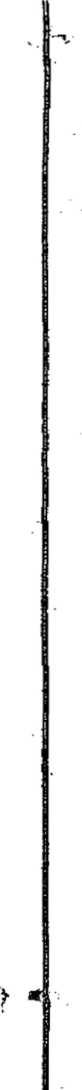 mmmmFW£ ©MIIOTWIt w-ea tcchnoum*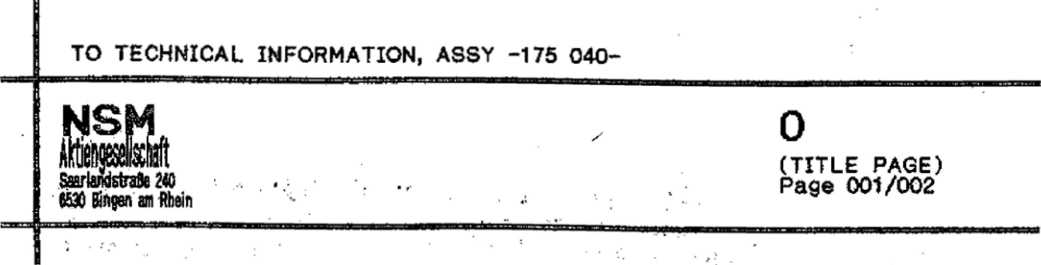 GENERAL	r?'The modern technology of this new NSM phonograph *FIREBIRD/COUNTRY* with CD changer assures the highest functional reliability. A practical diagnostic system is available for maintenance and service.In order to assure satisfactory operation at all times we recommend reading the technical descriptions carefully so that you are familiar with ail service operations. The following technical documents include:The “TECHNICAL INSTRUCTIONS” with important Information regarding set-up of the phonograph, technical data, location of the components, the "cabinet" parts list as well as the electrical plan and various wiring diagrams.The "OPERATING INSTRUCTIONS" with explanations regarding play and settings as well as short Instructions for statistics and service programsThe "STATISTICS AND SERVICE PROGRAMS" as well as test programsand error displays. The convenient service programs help the user In maintenance and control and permit the transfer of bookkeeping and technical data Into the new NSM recording device and the printer “DATAPRINT”.The Operating4-13 The "UNIT DESCRIPTIONS- Tor control unit, display/keyboard, central unit, output stage, CD changer, title display, electronic coin mechanism and bill validator, remote control and output transformer with their functions and, where applicable, wiring diagram and parts list."TROUBLE-SHOOTING CHART", a description of errors, error displays as well as flow chart to determine errors."ACCESSORIES", information on genuine NSM accessories with Instructions for installation and exercising options.The information and Illustrations contained in these technical documents are up to date at the time of publication.SUBJECT TO TECHNICAL MODIFICATION WITHOUT OBLIGATION TO MODIFY EQUIPMENT ALREADY DELIVERED!Copyright byNSM Aktiengesellschaft, D6530 Bingen/Rhein 1, GermanyNo reprint-in full or part unless approved."Caution: Replace With Same Type Fuses”"Attention: Ulitiser Un Fusible De Rechange de M6me Typ"The CD-Player with Laser pick-up used in this phonograph is In compliance with the regulations of the F.D.A. Accession number 8	320 425Note: This equipment has been tested and found to comply with the limits for a Class A digital device, pursuant to Part 15 of the FCC Rules. These limits .are designed to provide reasonable protection against harmful interference when the equipment is operated in a commercial environment. This equipment generates, uses, and can radiate radio frequency energy and, if not Installed and used in accordance with the Instruction manual, may cause harmful interference to radio communications. Operation of this equipment in a residential area is likely to cause harmful interference In which case the user will be required to correct the interference at his own expense.TECHNICAL INSTRUCTIONS FOR NSM-PHONOGRAPHS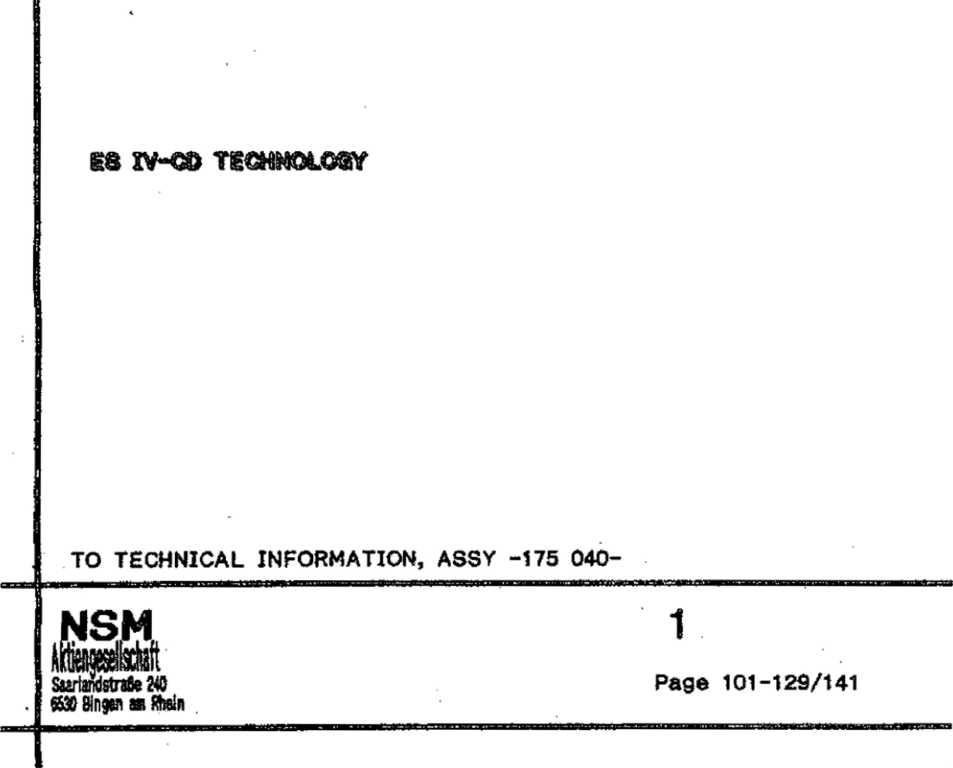 PLEASE READ INSTRUCTIONSTransport damagesKeysUse NSM mounting bracketObserve when using an upright standTransport devicesPower connectionTitle strips and CD’sLAYOUT OF UNITSDisplay / KeyboardSPECIFICATIONSElectrical dataMusic powerFusesLightingCredit / Cash InputKeyboardDisplaysCD changerLoudspeakersSpecial featuresDimensionsLOUDSPEAKER CONNECTIONSPARE PARTS LIST "CABINET"OPERATING SCHEMEPLEASE READ INSTRUCTIONS Storage and operation of this device is allowed in dry rooms only.Transport DamagesIf external damage due to transport is noticed, this should at once be recorded on the delivery slip and endorsed by the person making the delivery.The manufacturer is not liable for damages during transport!1.2 KeysOne cabinet key is taped to the front glass. The other keys are in the cash box. 'To open the cabinet unlock on the right side and open the door.1.3 Use NSM Mounting Bracket (Part-No. 040 739)So that the coin mechanism can function correctly, mount the phonograph horizontally and vertically correct. Therefore, we recommend the practical NSM mounting bracket.Take care to mount the bracket untwisted since the rear of the cabinet can otherwise be twisted.To secure the phonograph to the bracket, hexagonal screw M 10x12 -from the accessory bag- is to be used.Plug In connection cable before mounting (see 1.6 "Power Connection").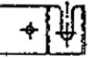 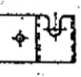 03Instance: Plastic - Wall plugFirst a few tips:- The maximum bearing capacity of nylon expansion plugs may only be achieved with the greatest possible screw diameters and with screws exceeding the plug point by the screw diameter again.- Please ensure that with fixings in hollow brick and hollow blocks that the expansion zone of the plug is completely anchored In at least one stone web.- Determination of minimum screw length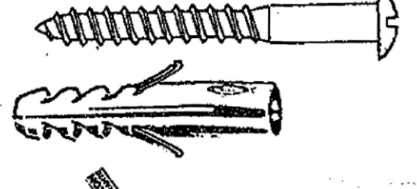 1xd (d=nominal diameter of screw)+ Plug length+ Thickness of plaster and/or insulating material+ Thickness of mounting bracket 3 mm= Min. screw length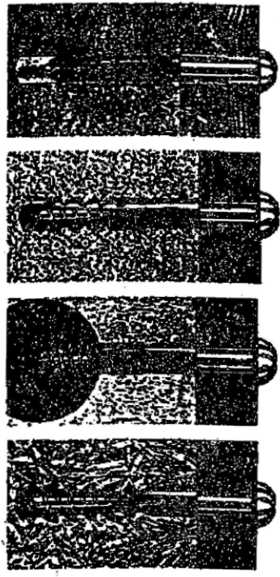 If you observe these tips you will have created the prerequisite for secure fixings.Pull-out values in kN*. Determined in each case with the largest screw diameter (steel screw) and with flush fixing of the plug in the load-bearing anchorage base.Allowance must be made for an appropriate safety factor.The following points must be observed when drilling, irrespective of the material:Drill hole geometryThe exact drill hole geometry dictates the load-bearing capacity of a plug. Therefore always drill at right-angles and do not change direction during drilling. This is especially to be observed in the case of soft materials.Drill processThe following drilling methods are possible depending on the type of drilling machine:	'Rotary - without impactImpact drill-many impacts with a low amount of impacts with a low amount of impact, energy. Fast rotationHammer drill - few Impacts with a high amount of impact energy. Slow rotation.The material determines the drill process:Solid materials of dense structure: Impact and hammer drilling.Hollow brick, materials of low strength and aerated concrete: Only rotary so that the hole does, not become too big and in hollow brick the webs do not break out.Never forget to remove the dust from the drill hole after drilling. Only then is the plug secure.Pull - Out Values - Safety Factors:The pull-out values (breaking loads) given in this catalog are mean failure loads determined in at least 5 tests in uncracked building material. Failure criteria may be: failure of building material, breaking of bolt, loosening of anchor, breaking of anchor.The maximum working load is calculated by dividing the pull-out value (breaking load) by the safety factor.As a safety factor we recommend: for nylon wall plugs y" > 7.Example: In aerated concrete GB 3,3 the pull-out value for 8 plugs with 6 diameter screws Is 1,2 KN. Divided by safety factor 7 equals 0,17 KN = 17 Kp for 1 screw.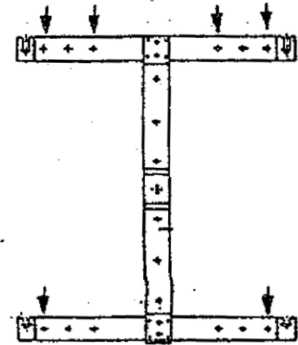 The weight of the machine Is 83 kg; therefore, at least 83 kg / 17 Kp = 5 screws are necessary. For safety and symmetry reasons 6 screws are to be used (see sketch).When fixing the machine to the wait, make sure the vent is not hindered, in its function. When using the mounting bracket, there is normally enough distance between cabinet and wall for air circulation. Plush wall hangings decrease this distance; In that case the bracket has to be fastened to a flat board. Do not mount machine above heaters!1-4 Observe When Using an Upright StandIf the machine is mounted on a stand, it must be made sure that is cannot fall over. Therefore, It Is recommended to use sandbags to weigh down the stand. With approx. 15* angle the open machine should not tip over!1-5 Transport DevicesBefore operating the phonograph all devices for safety and protection during transport have to be removed.Prior to any further transit the safety and protection devices have to be replaced.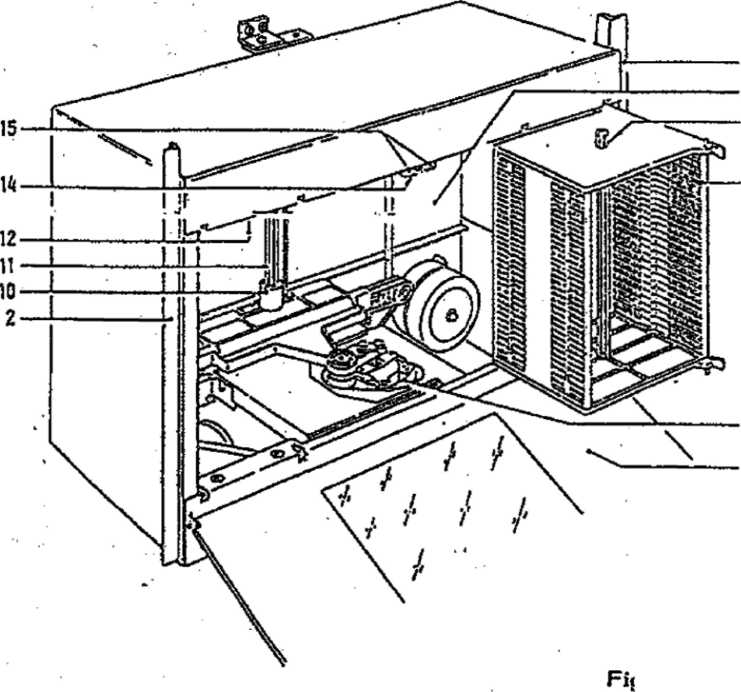 Take off securing screws and holding bracket.If the PCB holding plate (12) is to be flipped down, the fastening screw Is to be removed.Push the bar locker (15) to the center and swing out left and right magazine (5).Remove slotted plastic pipe from the lift axle (11), grip the lift closed to lift axle (10) and pull up.Remove cover from playing mechanism. Remove foam padding (A) or rubber ring (B),If applicable, which protect the radial motor.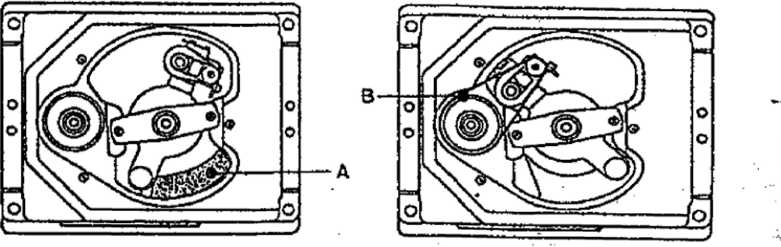 Do not insert foam padding on the cable side if safety devices have to be installed for further transport.Loosen CD changer by turning the four nuts (8) so far back from the bottom plate (9) that the changer moves freely.Keep transport devices in a suitable location in cabinet for later transport!Information for transport of CD changer:When exchanging the changer, it may only be transported in the original packaging!Remove magazine, push the proper button (15) outwards and remove the unit.Inserted CD’s can be kept from falling out when the plastic pipe from the lift axle as well as a second one from the enclosed package is put through the opening (4) and all CD’s of the magazines.Remove design parts: Take out front glass (7).Put in safety and protection devices in proper sequence.- © Power ConnectionThe label on the power cord shows the voltage setting by the factory.For other voltages set voltage required on transformers.Put in power line into 3-pole socket on rear of cabinet.Green-yellow of the three-wire power cord must be connected to the ground according to the International safety code.Check main voltage before connecting!After plugging in the phonograph turn on the switch -located under right side of cabinet- fluorescent lights should now light up.PLEASE OBSERVE*Equipping of black title holders should be done as follows: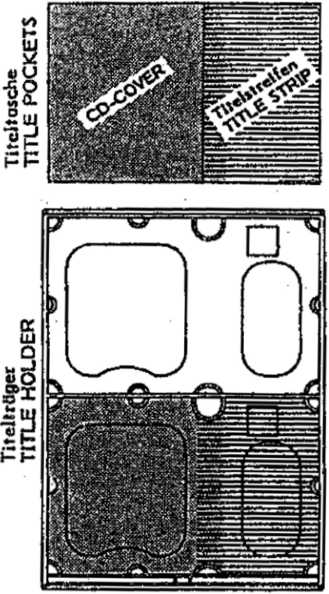 • 	Remove title pockets from accessory pack, insert CD covers on the left side and written title strips on the right side in the title pocket - thicker foil side of title pocket to the outside - and insert then in black title holder. If the covers are bigger than 120x120 mm, they need to cut to size - please use only title cover.The title program displays are moved by pressing the ← key or the → key on the outside of the machine or the “TL" or “TR" key on the title display PCB.TITLE STRIP	Part-No. 219 185TITLE COVER	Part-No. 212 509In case of dislocation of title holders due to rough Transportation, please refer to section 9, paragraph 1.4 "Jammed or dislocated title holders".CD-Changer (Fig. 1): in order to avoid movement of the lift (Attract mode) the cabinet switch has to be pulled out. Now the device is in service mode. in addition, the CD will be returned when It remains on the player after the last track (see also: CD-Changer "Return Holder").Push button (15) to the center, swing out the magazine, pull out tray and load with CD’s. Observe the sequence of the magazine and title strip numbers.Take care to push in the CD trays until they rest in center and do not hinder the lift.Note: To take out the magazines push the button (15) to the outside; take out magazines one after the other!The CD's can be protected against falling out, when transporting loaded magazines, by putting the plastic pipes (4) through the magazines and all loaded CD’s.1 08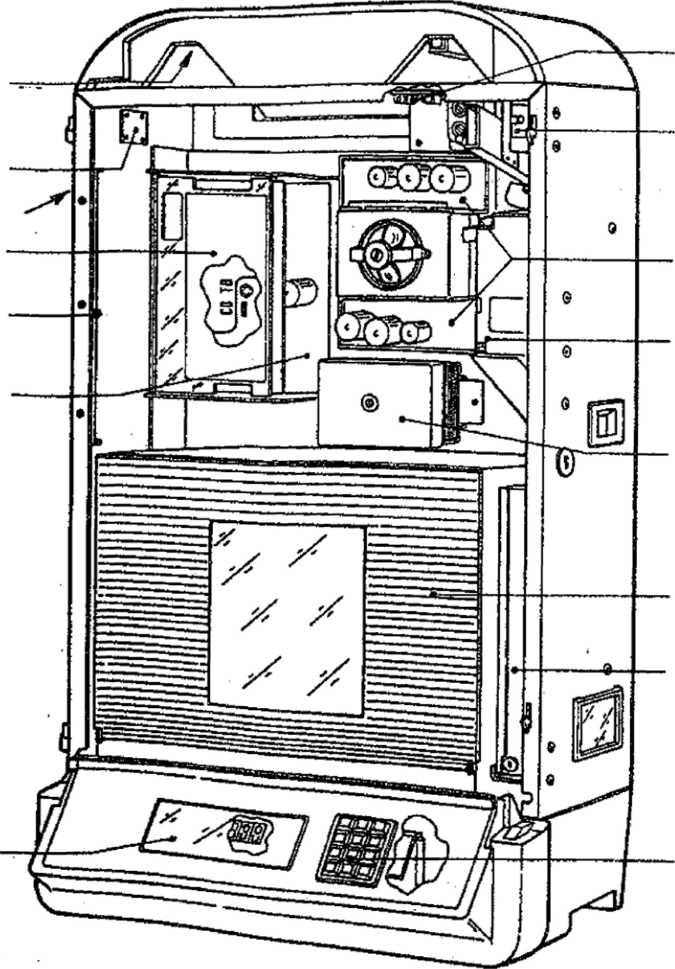 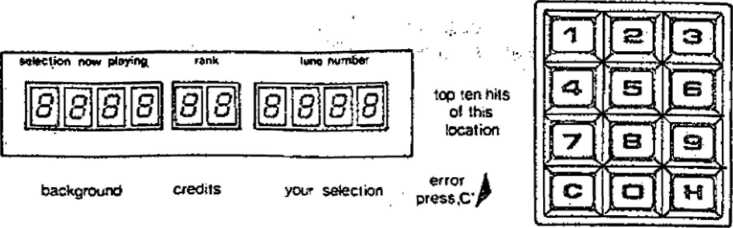 3 SPECIFICATIONS 3-1 Electrical DataMain voltage: 100-260 V (variable), 50/60 HzPower consumption at stand by 170 W at play	450 WMusic Power- 2 x 200 watts music power at 2 ohmsFusesReplace fuses only with those of same value! 3--4- LightingLamps	=	12 V / 2 WCredit / CasH InputMaximum credit display is 99.Price list adjustable individually or as per table.Free credit adjustment / permanent credit key-operated switch for free credits and background, elect.-mech. cash counter (optional).© Keyboard10	number keys	0-9correction key	"C"hit-step key	“H"DisplaysDisplay 1 with 4 seven-segment LED’s Display 2 with 2 seven-segment LED’s Display 3 with 4 seven-segment LED’s 1	lamp	display	"10 top hits”lamp	display	"background"lamp	display	"credit"lamp	display	"your selection"lamp	display	"error, press	key "C"1 1 ONSM CD changer for maximum 100 CD's, 5- or 3 inch disc player:Philips CD-2-system with CDM-3-playlng unit, servo panel for control of CDM-3.3.9 Loudspeakersloudspeaker SP-3 R 8 ohms (control loudspeaker) 3.10 Sped a I E e at u resIntegrated microphone preamplifier and connection socket for microphone with paging switch.Computer-control ted amplifier protection for overload (mismatch).1 1 DimensionsHeight	39,6	inchWidth	23,8	inchDepth	14,2	InchA- LOUDSPEAKER CONNECTIONThe wall box is equipped with a control loudspeaker. For service or repair it can be connected to the terminals of one of the outputs (left or right channel) of the output stage.The connection wires of the external loudspeakers are led through an opening in the lower cabinet part (left rear) to the inside, through the bottom in the cabinet corner upwards, and then to the connection terminals of the output stage.Watch the ^	= polarity when connecting the loudspeaker!The ES-IV amplifier serves an output of 2 x 200 watts music power at 2 ohms per channel.If the loudspeaker impedance Is 4 ohms, the loudspeaker will use 2 x 100 watts music power (Fig. 1) from the amplifier.In that case, the additional loudspeakers connected cannot have an impedance of less than 4 ohms since the amplifier otherwise would be "mismatched”' and the overload protection would operate.If loudspeakers with a higher Impedance are connected (Fig. 2), a number of speakers can be connected parallel. In that case, a loudspeaker with a higher Impedance would naturally be lower in volume.The polarity V must be maintained because otherwise bass reproduction would nullify itself!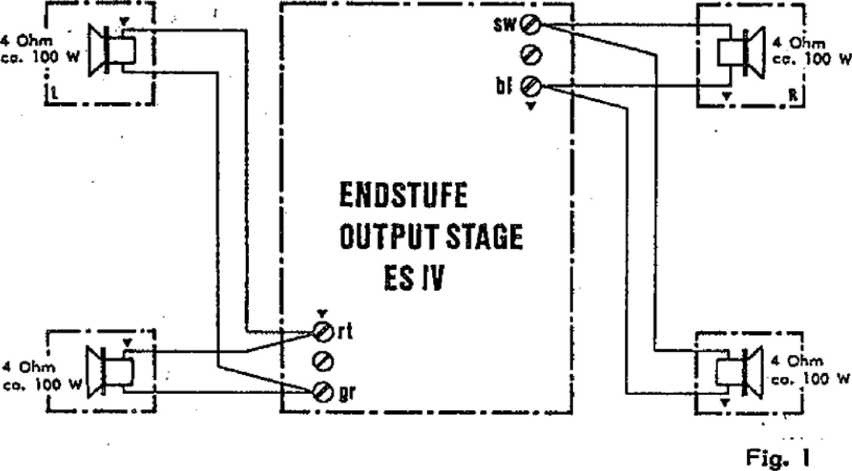 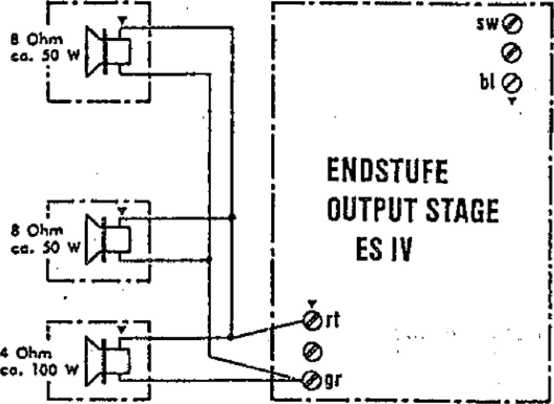 Mono mode; sound system for separate rooms; see Fig. 3.If the volume Is to be controlled independently from 2 rooms, both cabinet speakers can be connected to one channel. The loudspeaker for the other room can then be connected to the free channel. For that a Jumper has to be soldered at DR 202 (see cut-out PCB central unit). For this Independent procedure a volume control with separate controls is necessary (see remote control).ROOM I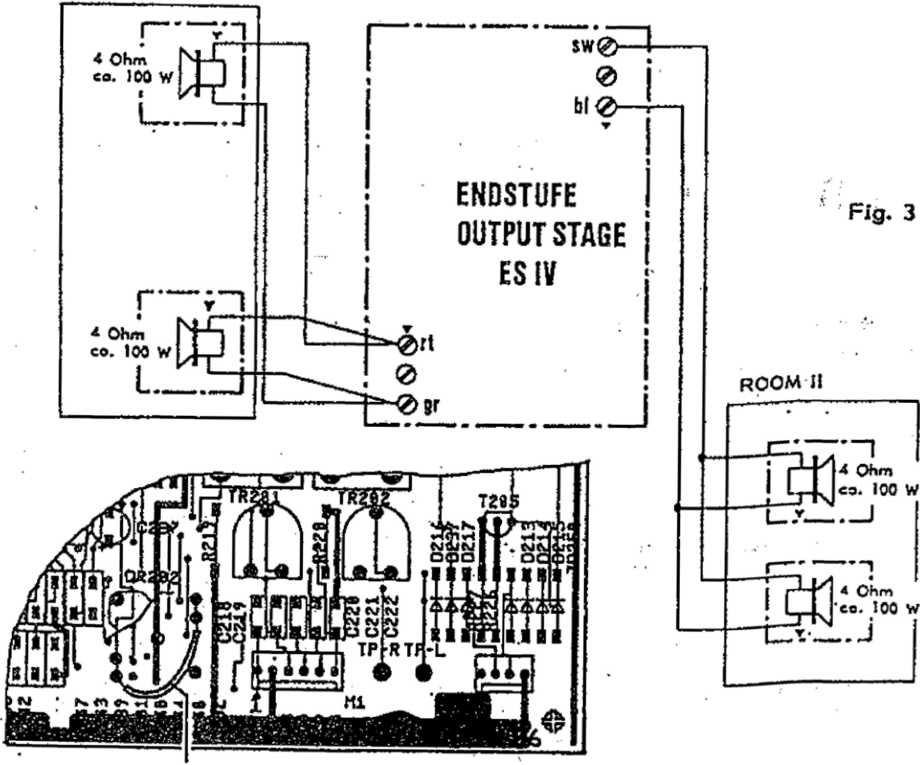 Bridge	Detoil fromCircuit BoardUS MOAdditional Loudspeakers and Separate ControlIf even more speakers are to be connected whereby the total impedance drops below 2 ohms, an output transformer has to be used (see schematics ’’loudspeaker connection" and unit description "OUTPUT TRANSFORMER"). Cabinet speakers (Fig. 4) In serial connection result In lower volume!I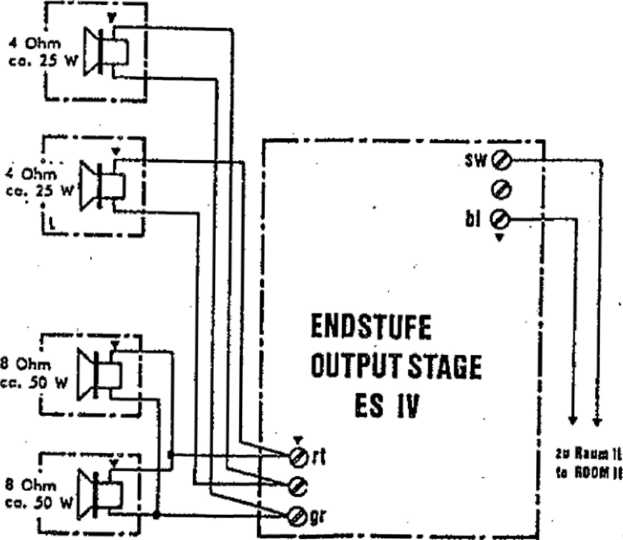 IIIIIIV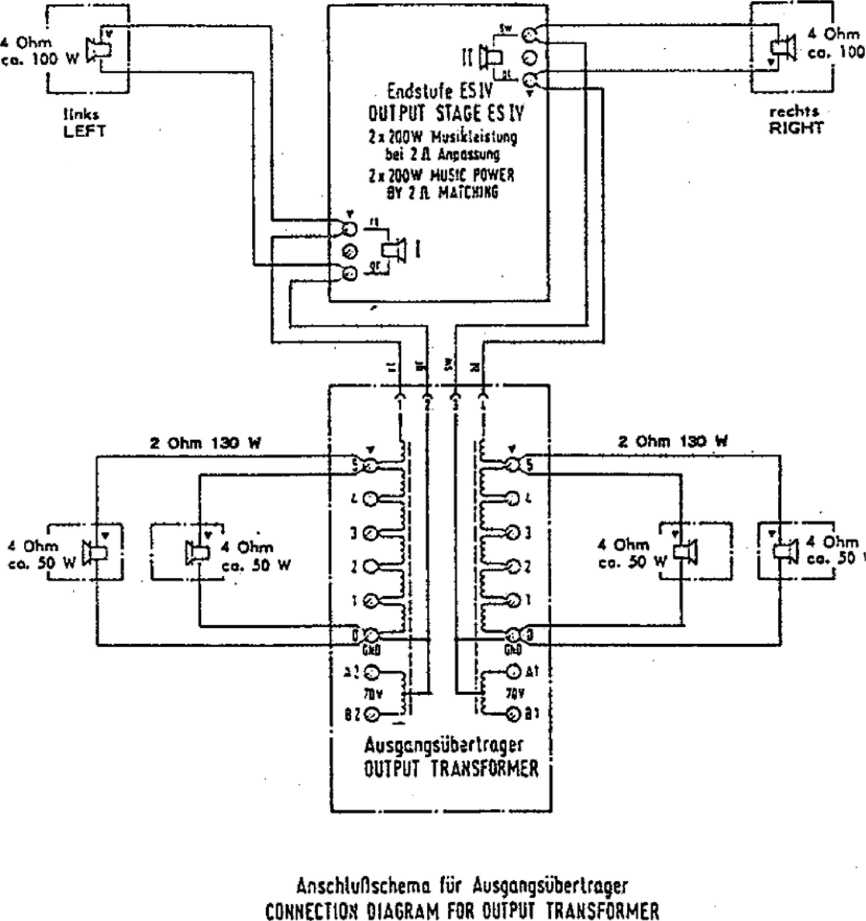 hchwei im susrt m uon ronsotims youehaije*.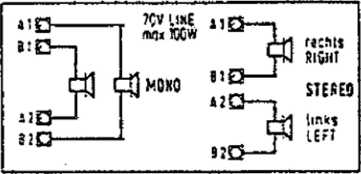 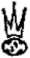 lim KgiR* UiX&USWUtHPswtcr 10 IcCMftiL MOOiFlCiTWi WITHOUT OBUCJflOXTO MMlfr imnttf UREiOr OtUVEtfS *taulsprecheranschlufl SPEAKER CONNECTIONAnschtufl fur max. Ausgongsleislung CONNECTION FOR MAX. POWER OUTPUTSPARE PARTS LIST FOR NSM-PHONOGRAPHFIREBIRD FIRE COUNTRYThis spare parts list Is applicable for NSM-Phonograph: FIREBIRDFIRE COUNTRYEvery spare part order should contain the following:ModelSerial numberQuantityPart numberDescriptionExampleATTENTION!Precise orders save unnecessary questions and bring the best results. ORDER SPARE PARTS THRU YOUR NSM-DISTRIBUTOR!Information and illustrations contained In this spare parts Net, are correct at the time of going to press.NSM-AKTIENGESELLSCHAFT, Saarlandstrafie 240 - W-9630 BINGEN am RheinINDEXUNITS and ACCESSORIES CABLE HARNESSESCABINETl. •FRONT FRAME -FIREBIRD- BUTTONFRONT FRAME -COUNTRY-PHONOGRAPH “FIREBIRDFIRE COUNTRY”UNITS and ACCESSORIES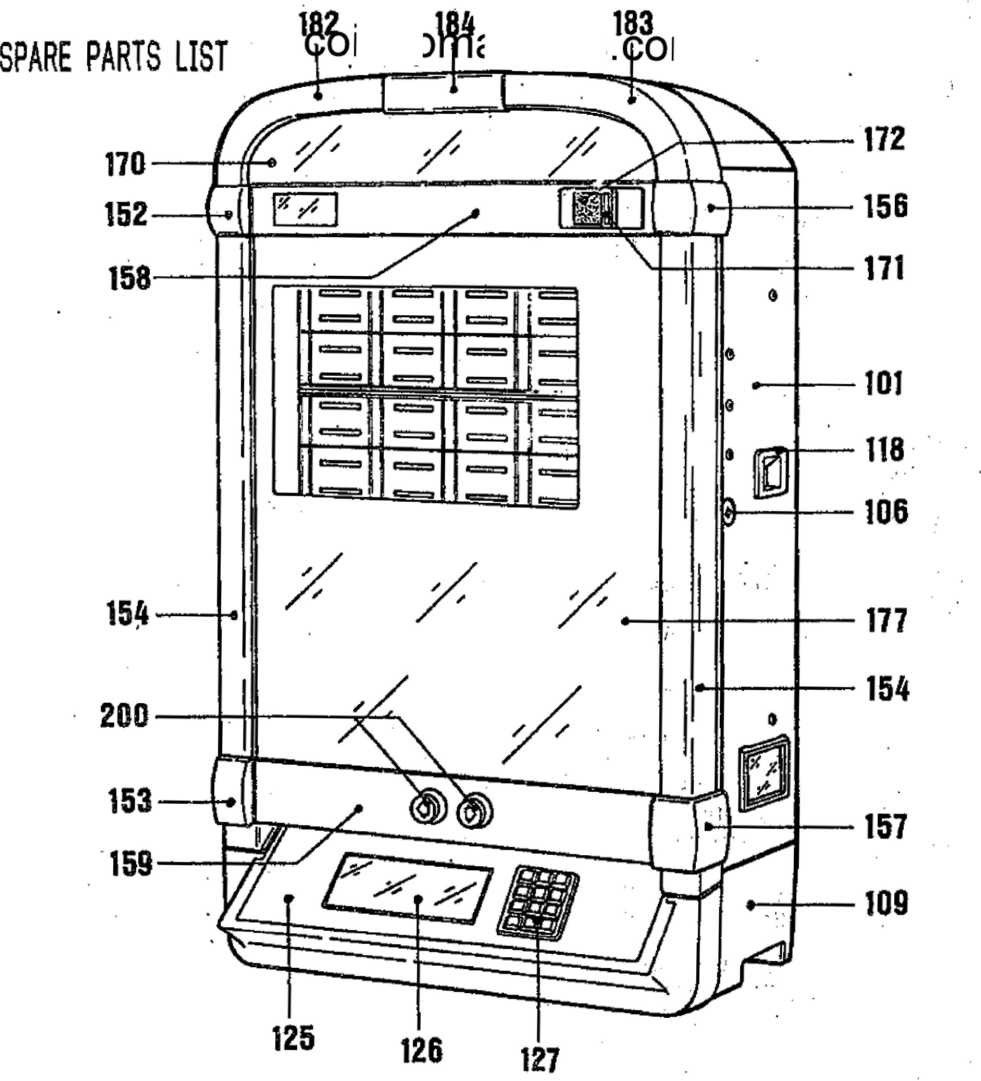 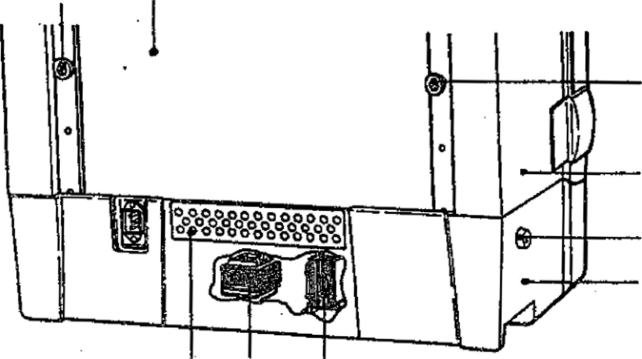 POS. PART-No. DESCRIPTION	DATA	QTYPHONOGRAPH “FIREBIRDFIRE COUNTRY"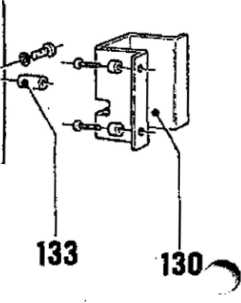 POS. PART-NO. DESCRIPTION	DATA	QTY167	184	167 168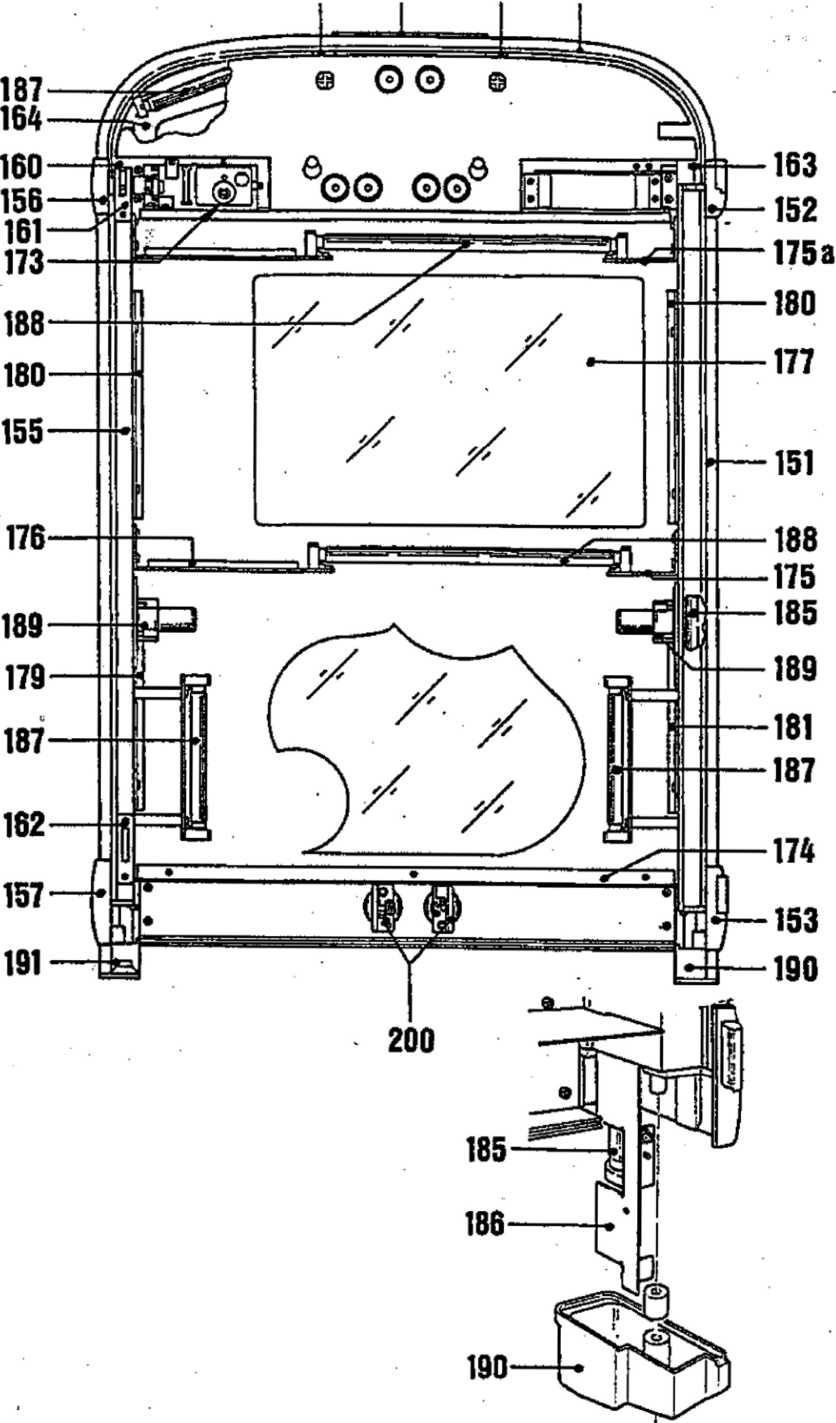 SPARE PARTS LISTro ro ro N) hJ ro ro i\> ro	-*• ro^o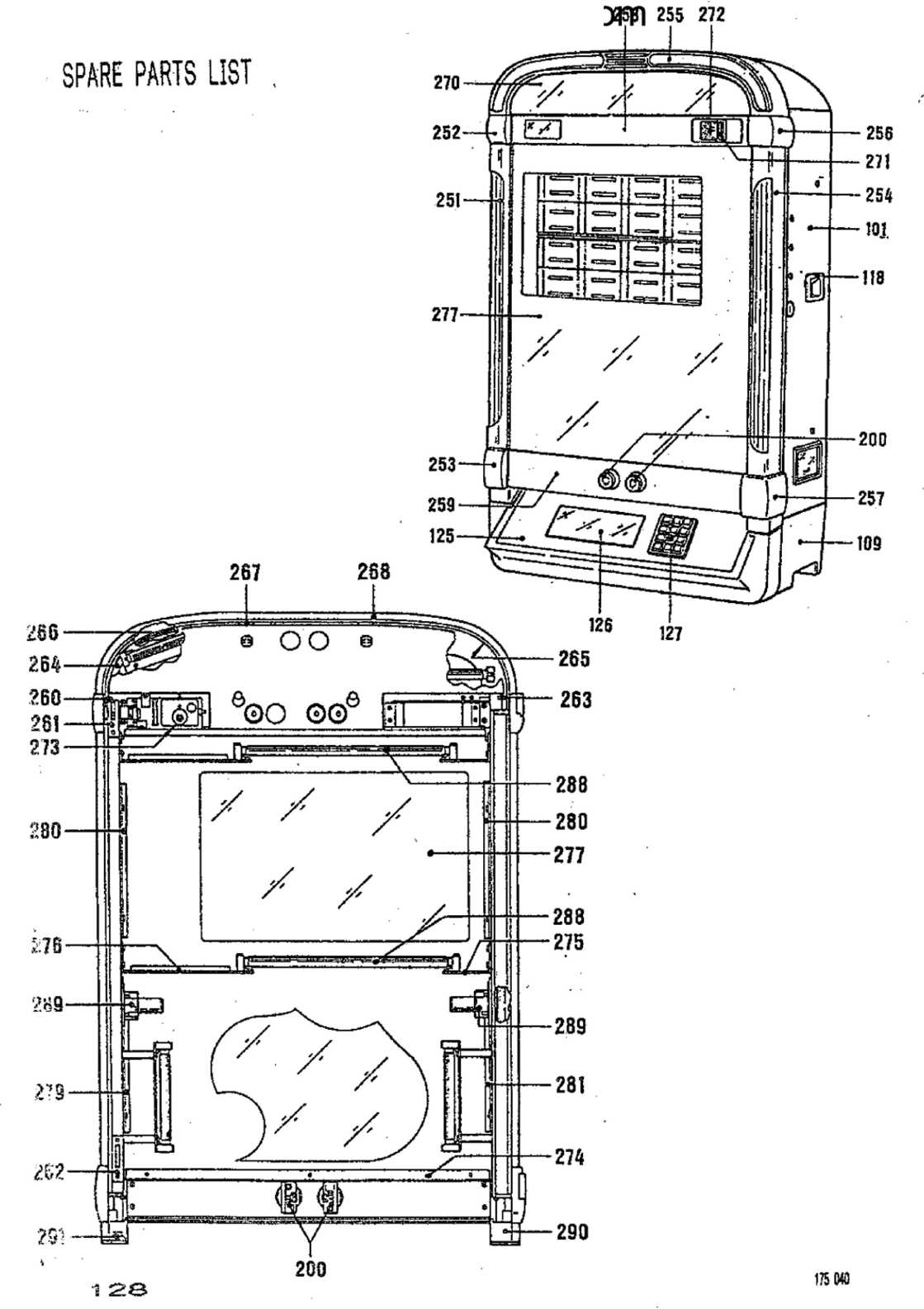 POS. PART-NO. DESCRIPTION	DATA	QTYFRONT FRAME FIRE COUNTRY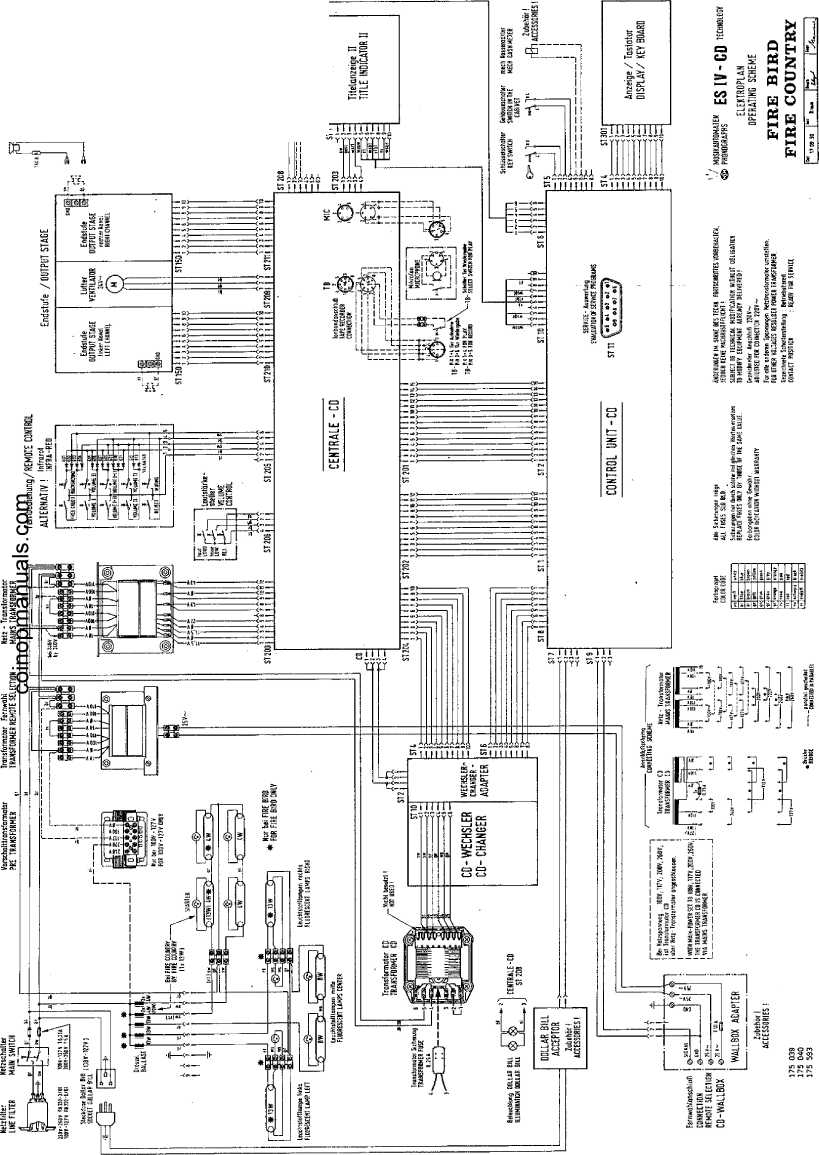 OPERATING INSTRUCTIONSS	'' V •FOR NSM-PHONOGRAPHS i# w-eo txchnqlmytoj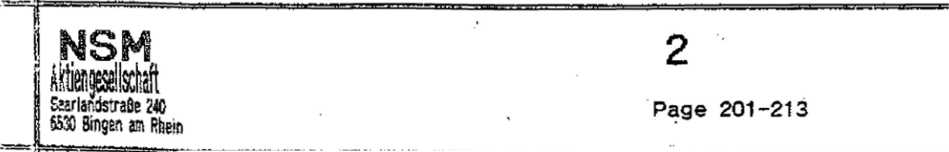 PLAYING SEQUENCEOperation after switching on- jStandbyCreditsSelectionPlay modeADJUSTMENTS WITH	REMOTE CONTROLVolume controlsMutingFree'.creditsBackground musicKey switchSERVICE OPERATION	-	short program for price settingsCD change / cash collection•TOP TEN HITS—*SE LECTOR and \ DISPLAY PANEL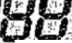 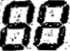 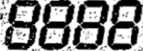 O *1 PLAYING SEQUENCE.	* 'A*rThe functional sequence, starting with "power on", standby credit, selection and playing of selected title to the rest position Is described below.The technical assembly and the working together of the components can be seen in the /‘electronic schematics". Compare the descriptions with the illustration of the display / keyboard above.Operation after Switching onImmediately after switch-on the memory components -on the CONTROL UNIT- and all preprogrammed values are phecked.Display 1 shows then for 2 sec. the program indexIf an error is found during checking, error display Er xx is then shown for 2 sec.With Er 31 (unverified memory contents) and Er 40 (price settings incorrect) Display 1 with Pxx shows the correct program step which needs to be reprogrammed. See description of service programs.With other Er-dlsplays, even during operation, proceed according to the instructions in “Trouble Shooting".Standby Hit display:The. microprocessor of the CONTROL UNIT figures out of the 30 titles just played before the ones played most.On Display 3 the title numbers of the 10 most popular titles, whose rankings (1-10) are shown on Display 2, are changed in intervals of 2 sec. Also "10 top hits" lights up.When pushing "H”, the hit display can be stopped for 16 sec; every press of the key causes an advance to the next hit.Note: When the popularity counters are erased (program step P 10), the hit parade is erased, too. In that case "0" appears for ranking until records are played again.Random Play:In program step P24 a time interval can be set for random tune playing.Conditions for a random title to be played:@ Phonograph in standby mode $ No credit available ■‘8 Microphone switch not being used 0 No muting$ Set'time is expired	.Credits (not for HIDE-AWAY)See unit description "Coin and Bill Validation".After insertion of a coin the "hit display” Is interrupted, lamp "10 top hits" goes off and "credit" and "your selection" light up. Display 2 shows the number of credits.For every selection credit is deducted.If not enough credits are available for the selection, “credit" lamp flashes.If no more coins are inserted within 16 sec. or no selector key is pressed, the mode changes to "hit display".Frea-credit switch (add. key), below the mechanical coin acceptor or on the adapter PCB with electronic coin vaiidators, Is only possible when the cabinet lid is open and the cabinet interlock switch is in service position (press add. button once = 1 credit). These credits are not registered statistically.Starting with program index 0003 selections can be made without credits after pulling out the cabinet switch and going back to the regular program (2 x ”C" key).Attention! The machine Is furnished with an interlock switch which must be manually set in service position (pull out). The switch resets automatically when closing the lid.Note: Credits remain stored during "power off/on".If the computer detects no activity on the phonograph within 1 hour, the stored credit is cancelled.1 .A- SelectionTitle Selection: The four-digit number of the desired title has to be entered (2 digits each for disc and track). "Credit" and "your selection" light up. The selection can be corrected by pressing "C" up to 2 sec. after pressing the 4th digit.Album Selection: When entering Track 00, all titles of a CD are automatically played (i.e. 0100 = all titles of Disc 01).The number of credits which are deducted when selecting an album can be programmed in step P46.When programming "0”, album selection Is blocked.With open cabinet switch (interlock lever pulled out) no credit is deducted when selecting.If the entry is incorrect, e.g. higher than the programmed number of CD tracks which can be selected or an unallowed selection of albums, "error" flashes. In that case, press "C" and repeat the selection.One credit is deducted for each selection of a title. With album selections credits are deducted as per the programming in program step P46. If there is not enough credit available, "credit" lamp flashes.sec. after selection "hit display” Is switched on automatically again.Note: If a background or random title is playing during selection, the volume is fading and the selected tune is being played.When selecting a higher title number than recorded on the CD, the first title (track) of the CD will be played automatically.1-5 Play Mod©After selection the microprocessor of the CONTROL UNIT moves the pickup of the CD changer to the selected CD and pulls it with its holder out of the magazine into the pickup. The pickup brings the CD to the disc player where it is then played.Just before play the number of the title is shown on Display 1 ("selection now playing"). After the disc Is played, the display is erased and the CD is transported back to its magazine space.Note: If a error occurs with the CD changer or the player, "Er 7x” or ”Er 6x“ appears for 2 sec. In that case proceed according to the description in "Trouble Shooting".Limiting Plaving Time for a Title (Track)In Service Program P30 the time that a title is to be played maximum can be set in minutes.After expiration of this time the volume for that title is fading and then muted.When setting "O" (default), there is no limit in playing time.Sequence of Tunes PlayingIn Service Program P31 one can set in which sequence the selected titles are played.Settings:	0 = in sequence of selection (FIFO)= in numerically increasing sequence= random sequenceLimit of Playing Titles on the Same CDOne can set in Service Program P32 how many titles can be played consecutively on the same CD.With 0 (default) there Is no limit.Attention!When playing a test compact disc, the description that comes with the test disc is to be exactly adhered to. By any means, it Is to be avoided to give sine signals with peak signal "OdB" at full volume level to the loudspeakers for more than 1 sec.But also other unfiitered noises and high-frequency signals (which are only used for measuring purposes) can damage the amplifier and loudspeakers at full volume.When checking channel separation, this test can only be done with a frequency of 1 KHz.1 .& Titles display 8y pushing the keys respectively title holders are moved into the corresponding direction. Upon each key operation two new CD-covers including titlestrips are shown. ln case of a limitation of selectable CD’s via service step P22 only the corresponding title holders are shown.Note: A problem with the title display will initiate error code "Er 9x". Following instructions In paragraph 14 (trouble shooting).i • ■ADJUSTMENTS WITH', REMOTE d . :	•CONTROL	:>The phonograph can optionally be equipped with cable-type remote control or infra-red remote control. All functions and the operation of both models are identical. Therefore, this description is valid for both of them.The button-control box attached to the rear of the cabinet allows common control of both channels “+" or and “REJECT”.Information about the functions of different controls is presented in the unit description “Remote Control".Note: The button volume control is not present with wallboxes such as the "CD FIRE" or the "CD HIDE AWAY".1 Volume Controls We differentiate between two volumes:) The normal volume of selected titles and random play titles) The background volume of background'titlesFor selected titles and random titles or with microphone and tape mode the corresponding volume is adjustable; background volume only with background mode:Key "I" for the left channel; Key "II" for the right channel; "+" = louder, "-" = quieter. When pushing center key (I+II), the channels are regulated together. If they were differently set, they are first "balanced" and regulated together.When no selection is taking place, the volume for the channels are shown in Display 3 during the adjustment in steps of "1” to "31".At "muting" function "OFF" appears in Display 1; no more titles will be played until MUTING is cancelled.	,The volume set at the end is stored during "power off".The maximum possible volume for normal and background mode can be limited in service program P28 in steps of "1" to "31".Note: To protect the amplifiers a check is made whether an overload occurs due to mismatching in 250 ms cycles.Upon recognition of an error the volume of the corresponding channel is reduced step by step automatically by the computer until a non-critical point is reached.The volume of both channels can be set at "0” by pressing the MUTING key; "OFF” appears on Display 1. Re-pressing of the MUTING key a VOLUME key causes the system to switch back to the previously set volume for both channels.Note: With display “OFF” no more records are played until MUTING is switched off.2.3 R r~ees CreditsWith an "open” key switch free credits programmed in program step P23 can be called up. The following free credits are possible depending upon the settings in step P23: ) Number of set free credits can be called up individually step by step. ) Unlimited free credits can be called up individually step by step.) Permanent credit when pressing key "FREE CREDIT” for the first time(credit display "99"). When key "FREE CREDIT" Is pressed again, permanent credit is blocked.2.4- Bac k 9 r*o«J n d MusicWith an "open” key switch the background mode can be switched on with the BACKGROUND key. "Background playing” lights up.When pressing this key again, the background mode is switched off. In the background mode "random" records are played from the upper area of the magazine. The area can be set in program step P25.The records are played at a "specific" background volume which can be changed as desired during playing cycle from "0" up to maximum volume set in program step P28.A “normal record”, selected while background music is playing, interrupts the background disc and the selected tune is played at "normal volume".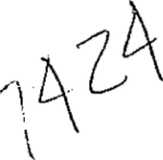 1T4 TOI m 01 / w « f TO 274 / 175 NO / 176 046A key switch at the side wall serves as protection against unauthorized calling up of free credits and switching on the background mode. When the key switch is "locked", settings from the remote control are disregarded. Key switch "open" permits programmed free credits to be called up and the background mode to be switched on.rm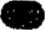 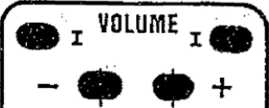 An 1+1 itm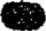 MUTINGJ REMOTE CONTROLService Operation — S hort Rr-ogr-am -for- Rice Settings-This description is a summary of a section of the service program.A detailed description and the corresponding tables are contained in chapter 1.3 "Price Settings" and 1.4 "Monetary Value Settings".Practical example for setting the "plays per monetary unit" and the "monetary unit settings": 1. play = 30 p	1 play = 2x25 cplays = 50 p	2 plays = 4x25 cplays =	1 £Setting the price able (plays/monetary unit):Caution! Press "C" key in the event of incorrect programming or when display flashes.Press "C" key twice or close hood to return to standard program (play mode).Monetary Value Settings:The individual coin channels must be programmed for the associated monetary values in the corresponding program steps: Channel 1 for 20 pence in program step P51, channel 2 for 50 pence in program step P52, channel 3 for 10 pence in program step P53. Channel 4 (P54) and channel 5 (P55) are not used; both must be programmed with the monetary value "0"!Checking the monetary value settings: Select a program step between P50 and P55 (see description under "setting price table"). After inserting a certain coin the channel associated with the coin is displayed, e.g. 50 pencein- channel 2: Display P52 050.1 <Changing the monetary settings: As a example, the 20 pence slot (channel 1) is not to be used: First enter program step P51 as described in point 1. In the coin acceptor or on the adapter PCB of electronic coin validators the respective channel has to be blocked also so that these coins drop into the coin return.H3EPress "C” key twice or close cabinet hood and return to standard program (play mode).I Open machine and activate cabinet switch (pull out plunger) to enter into service mode. Display 3 automatically shows the least played CD.By pressing T' successively, the next best CD is shown each time.1 Unlock magazine, swing out; pull out the corresponding CD holders to change CD’s. After changing push back CD holders until they lock in.Change corresponding title cards, unlock flip-chart unit and flap down. Get desired program tables in position with the button on the PCB of the right-hand side of the unit./Read counters:	P03 = Cash totalP04 = Counter for playsP05 = Number of selected titlesP06 = Number of selected albumsP07 = Number of free credits providedP08 = Number of background CD’s playedl Erase counters: P10, Code "1”, counters P01 to P08 are erased.For more information see "Statistics and Service Programs", Section/1.1, Statistics Program, P01 to P12!tight gener./organ for play ***)Max. play time for a title *)«**) If Installed *)	from Progr.-Index 004;¥«)	from Progr.-Index 003.	»Input test:Continuous Run I (playing continuously):Continuous Run 2 (repeatedly playing):CD s	Changer test:“2" “	Lift upwards“3*' =	Lift downwards	^—"4“ = Grip left		"6" o Grip right	*	“5" =	Return holder"0“ s	Keep lift position“3*' -	Motor step, upwards	*)*'9** =	Motor step, downwards	*)Time In hrs./mfn. since “power on** or start of P60/3 or P60/4 when error occursE r~r~or*Display and light test: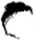 STATISTIC- AND SERVICE PROGRAMSFOR NSM-PHONOGRAPHS903 SILVER CITY 174 831 SILVER SKY486 FASCINATION274 SOUNDMASTER040 FIREBIRD/COUNTRY046 THE PERFORMER '’GRAND”1 SERVICE PROGRAMWhen opening the cabinet and activating the cabinet interlock switch (pull out plunger), the phonograph is automatically switched from play mode to service mode.In the service mode the user has available many valuable and easy-to-use aid programs. There are five main sections:Statistical programs which support the reading, evaluating, printing and erasing of all counters (P01 to P12)Programs which permit a standard setting by the manufacturer as well as settihgs for customers of ail machine parameters (P20 to P39).Programs which make possible an individual setting of a price table, but also offer the selection of a standard table out of 20 tables altogether (P40 to P46).Programs which make possible the individual coin value setting for five channels, but also permit programming of one standard setting available for many countries (P50 to P56).Testing programs which support a quick functional test of units as well as locating an error on location (P60/P61).At delivery the phonograph is “non-coded", e.g, all data and programs are accessible in the service mode. Of course, all confidential data - they are marked in the last column of the following table by an "XM - can be locked via entry of a 4-digit code number (P39).Short ProgramAfter opening the cabinet and activating the cabinet switch manually, the statistical program "popularity" is automatically turned on. Display 1 shows program step "P01", Display 3 shows the least played CD.Continue on to the foliowing program steps by pressing "H'\When desiring another program step, press "C", Display 1: "P'\ After that one can select a program step directly by entering the desired program number and pressing "H".Return to normal program by pressing "C" twice.Information (read-out of counters) of certain program steps through entry of code numbers.Additional functions of certain program steps through entry of a code number and "H".Standard settings in program steps P20, P4G and P50 through entry of table number and "H" within that program step.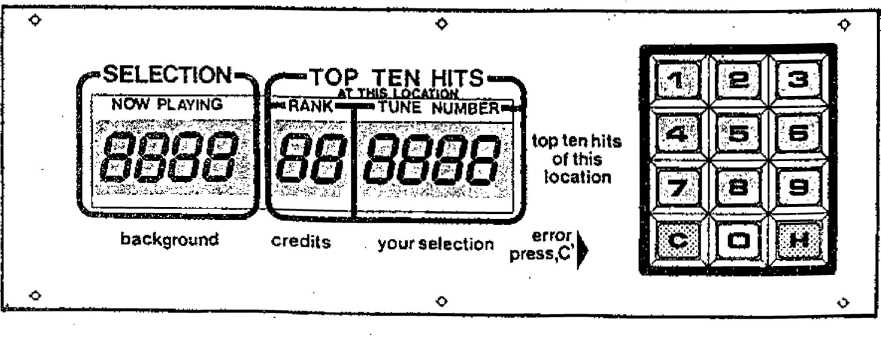 303Statistical p roQ r~£imPopularlty-from least played tl tf upward1.1.4- Counter and creditresetEnter number "1" and ,,H“.Enter number "2“ and "K‘\Enter number “3** and “H". Enter number "4" and "M".RIO Total reset of popularity (P01, P02) theHIT-parade, the counters P03 through POfl and credits.Resetting the popularity (P01, P02) and HIT-parade.Resetting the counters (P03 through PQS). Cancel credits..1.5 Data trt-ans-fer1.2 Specific SettingsStandard SettingsTab.-Na Result In the Individual program step:P2i: 0000 = unit code (for recording device)P22: 0024 = maximum choice CD/track (100 CD'e/24 tracks)'Only for models with light organ / luminous effectscoin-selected titles and background-CD*)P30:	0	=	No limit of	playing	time for a title*)P31:	0	“	Playing In	sequence of selection*)P32:	0	=	No limit on	playing	titles on the	same	COP39: 0000	=	code number (data	and program	settings not coded)*) from Progr.-Index 004Cod & number for DAT A PRINTP21 Machine code number for DATA	Enter code number between “0” and *’9999“ as well as	xPRINT	"H*\Position SettingsP22 Number of maximum choke CD's ,	Enter desired number between "0101" and “0099'*and tracks	as well as "H”. CD-ifr. 00 * 100.Example for 100 CD’s / 24“racks: "0024".F r&& creditsS=*23 Number off free credits.	Enter desired number and "H"..°0" to "199": The number of free credits set can bereleased Individually by the FREE CREDIT key on remote control.“200": An unlimited number of free credits can be set and released by the FREE CREDIT ksy on remote control.%	”201": The phonograph is continuously switchedto "free credits" when the FREE CREDIT key io pressed (Credit Display *99").The phonograph is switched back to operating mode when the FREE CREDIT key is pressed again.1-2.G Light Gondola / Light Or-gan (Only Tor models with, light organ / luminous effects)1.2.7 Volumes Tor Regular and Background Music-2.B Maximum Playing Time1.2.11 AuthorizationP3Q Authorization.	Enter correct code number endEach of the four digits Is confirmed by “PM. After closing with 4,H" "PPPP" Is shown and the operator Is thereby given authorization.Only the correct code number enables access to protected x...	data. After closing of cabinet or going back to regularprogram by pressing "C* twice, the programs are protected again.1,2.12 Code numberP39 Code number.	Changing of code number Is only possible when operator xhas been authorized In program step P38.Enter new code number and "H**.Each digit Is confirmed after entry with MP4\ After dosing with “H“ *PPPP'' Is shown. Possible entries between '’0000“ and “9999".If “0000“ Is programmed, the machine Is not protected and access to all programs is possible without authorization.A programmed code number la not show anymore, so please remember your code number!PRICE SETTINGS1„3.1 Standard Settings, -from Program-Index 004n***m*^—am ■iiwiii puntu ■ mmt «■— '•RmartoProgramming of tho program steps P41	Enter corresponding table No. and *H“.through P46 (Standard setting).	If values deviating from those In the table desired,they can be changed according to the following program steps (P41 through P46).Standard settings for plays per monetary value In program step P40. The result of the programming of a table ("0“ through “20“) shows the number of plays per monetary value allocated to the program steps P41 through P45. The monetary values ar programmed In monetary value units as they are set In P50 through P55: example table 17, psi: If no bonus Is to be given for a high monetary value, It is sufficient to program only the small monetary value, the total of the small values results In the larger value; example table 17; 1 x 25 c = 1 play + 100 c = 7 ploys.Standard settings for P46 * “0".02 0,0 02 0,0 05 020 05eoirpbpmarraals.com^=a £-SJ12 plays =	5,- DMSETTmnc			Settl n gs 1F**50 Programming of the program steps	Enter corresponding table and "H"«	xP51 through P55 {Standard setting).	if values other than those In the table are desired.they can be changed according to the following program steps (P5t through P55).The monotary value settings In the Individual program steps are associated with the corresponding coin channel:P51 for channel 1; P52 for channel 2, etc. to P55 for channel 5. This table shows the coin values for the corresponding channel In the currency of the columns PS1 through P55.Standard setting of P55 =	"0".Co!r» Accept'Enter desired coin value for channel 1 and "H". Example: '’010*' corresponds to 10p, “020" to 20p and Monetary Setting “tOO" corresponds to 1 £.for	Note: When a coin is Inserted In the program stepselectr. Coin	P50 through P55 the channel assigned to this coinAcceptor see Is automatically displayed on display 1; P51 for channel chapter to, 2 etc. to PSS for channel 5.Not used channels are set to “O’*!The programmed monetary units for P51 through P55 must correspond to the unit programmed by the cash counter P03>, e.g. 050 units for 50p, 020 units for 20p and 100 units for 1 £.P56 Bonus credits for bills.	Enter desired number and “H*\ When a dollar bill	xis Inserted (Channel 5/P55), the programmed value Is added to the credit-The displays In this program step actGGlP	UfPIn the event of a malfunction the defective unit can be determined or a malfunction resulting from Incorrect settings can be recognized In a simple manner with the aid of these tests. Certain displays are aids for the adjustment of the playing mechanism*Switch on test program: Open cabinet lid pull out Interlock cabinet switch Display 1 shows “P01", press letter "C".0l6play 1 shows *‘P“.Press number 60 and "H“r Display 1 shows ’*P60”.P60 *Enter “2'* and "H", Display 2 "F2M (second function test).Meaning of the displays:"F2" a Input Test T " Port 1 (IC9)*6** - Bit 6 (Key Switch)"0"	= Switch Status 0 (closed)Instruction: The accuracy of the Inputs from tho koyboard can bo checked due to the entry connections 6imply by selecting a title!Enter "C11 1, display *'P60" or actuate cabinet switch, the phonograph returns to the norjna! program.Enter M3" and "H", Display 2 MF3,t.After that select the CD with which to begin.Display:toPr9n!l?oPPoP1:PlP^fel?u9in.he machine Is switched to contlnuo® election. All error, of the CO changer or CD player are registered.EH CTerminate test. Actuate housing switch.Continuous Rum 2The machine Is switched to continuous run. All selected titles are played for 16 sec. All errors of the CD changer or :layer are registered.Continuous Test 2 Enter mAm and MH*» Display 2 "F4*\The select any title.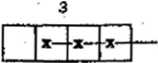 Terminate test. Actuate housing switch.1.5.6 CD changer T'e»stAll functions of the changer can be tested individually.CD changer	Enter "5" and ’’H”, Display 2	"F5".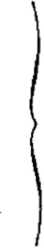 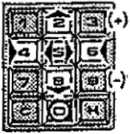 testInput FunctionCD-Player, Start/StopLift,	upwardsLift,	downwardsGrip	left6	Grip	rightReturn holder0	Stop lift at magazine space*) Motor steps, upwards (per 0,5 mrr)*) Motor steps, downwards (per 0,5 mm)-The time In sec. during which the lift position Is held. The lift position is held after every function for 2 sec.; by touching for 10 sek.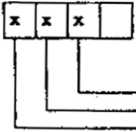 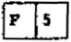 L - —OPTO stepper control	OPSTP■ —OPTO end position	OPSND	OPTO grip right	OPGRR—OPTO pickup center OPPUM 	OPTO grip left	OPGRLMeaning of displays: OPTO lit up = "0“, OPTO darkened =	"1".	.		Terminate test. Actuate housing switch.1 -G.© Tr^fCk soleo-tlon o-f CO test records—			cninonmanual's.com—		—Track selection of CO test records (more	Select the required CD record and track number andUNIT DESCRIPTIONCONTROL UNITFOR NSM-PHONOGRAPGHSm r»-cs iscmo&tjgg903 SILVER CITY 174 831 SILVER SKY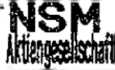 486 FASCINATION274 SOUNDMASTER040 FIREBIRD/COUNTRY046 THE PERFORMER "GRAND"4Page 401-408/4111	FUNCTIONControl unitProcessorResetLow voltage recognition and power offI/O (input/output)Output enableService plugSpare parts list Schematics CONTROL UNIT CD1-1 CONTROL UNITThe heart of the control and credit unit is a microprocessor from the proven Rockwell 6500 family.All unit’‘functions such as keyboard, display, remote control, carriage (light generator / organ), coin mechanism, title indication etc. are controlled by this unit.Different types of malfunctions are recognized and reported as such on the display. All statistical data such as phonograph status, price adjustments and bookkeeping data are stored in the CONTROL UNIT. These as well as credits remaining are stored when the power is switched off.Connection of the DATA PRINT is provided at Plug 11.A number of service programs allow the read-out of statistical data, individual as well as test programs.RnocessorThe processor consists primarily of the microprocessor IC 1, the EPROM IC 2, the battery RAM IC 3 and the I/O component IC 4. Address coding occurs via IC 12.The tact generator consists of a quartz oscillator with Q 1 (4 MHz) and the frequency divider (1:4) IC 14.1 .3 ResetThe Zener diode ZD 2 with transistors T1 and T2 serves to activate the reset when U (+5 V) is less than 4,6 V.Transistor T2 with its antenna connection serves to recognize static discharges and interferences.When T 2/C is LOW, reset is activated via IC 16, Pin 10, Pin 11. If T 2/C is HIGH, reset remains stored for approx. 200 msec, over the subsequent monoflop 1/2 IC 13 with timing components R 14, C 19 via IC 16, Pin 9.1 .4 Low Voltage Recognition and Rowan OffResistors R 15, R 16, R 18 from a voltage divider for low voltage recognition.R 17 and D 6 generate a hysteresis when the voltage rises again. The positive edges (10 msec, at 50 Hz, 8.3 msec, at 60 Hz) coming from T 3/C retrigger the monoflop 1/2 IC 13 with timing components R 20, C 20 (approx. 20 msec.) and IC 13, Pin 4 at LOW.This signal is monitored by the processor via IC 4, Pin 6.When IC 4, Pin 6 is HIGH, the program is prematurely deactivated.1-5 I/O (Input/Output)All I/O operations are controlled via a serial bi-directional interface (IC 4, Pin 18 = CLOCK; IC 4, Pin 19 = DATA). IC 18 selects the different input channels; IC 11 decodes the load impulses for the output channels.Output: IC 5 and IC 6 are output ports.Resistors R 22-40 together make two D/A converters. The DC signals obtained thereby control the volume and are conducted to the amplifiers via plugs ST 2, Pin 2, Pin 3.Input: IC 8 and IC 9 are input ports.The resistors, in sequence to the Input pins, protect the CMOS components.Serial interfaces are available:At ST 3 for control of the light generator At ST 4 for display and keyboard At ST 8 for control of CD changer At ST 10 for control of Title Indication.Output — EnableA clock signal is sent by IC 4, Pin 5. Capacitor IC 26 Is charged keeps IC 15, Pin 8 at LOW.If the clock signal does not occur, IC 15, Pin 14 is LOW and OE of IC 5 and IC 6 Is Inactive (outputs in tree state),OE also become inactive via D 1 when reset (IC 16, Pin 11) becomes LOW.Service PlugPlug ST 11 serves to connect with the DATA PRINT.m aa / m oi i mini w w / m w mu wNSM0W* “=m O0!O*4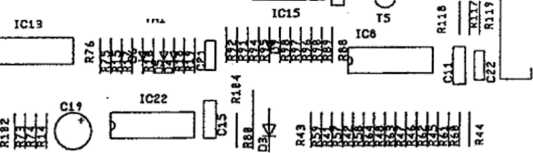 SPARE PARIS LISTrnaiim ——n—1SPARE PARTS LIST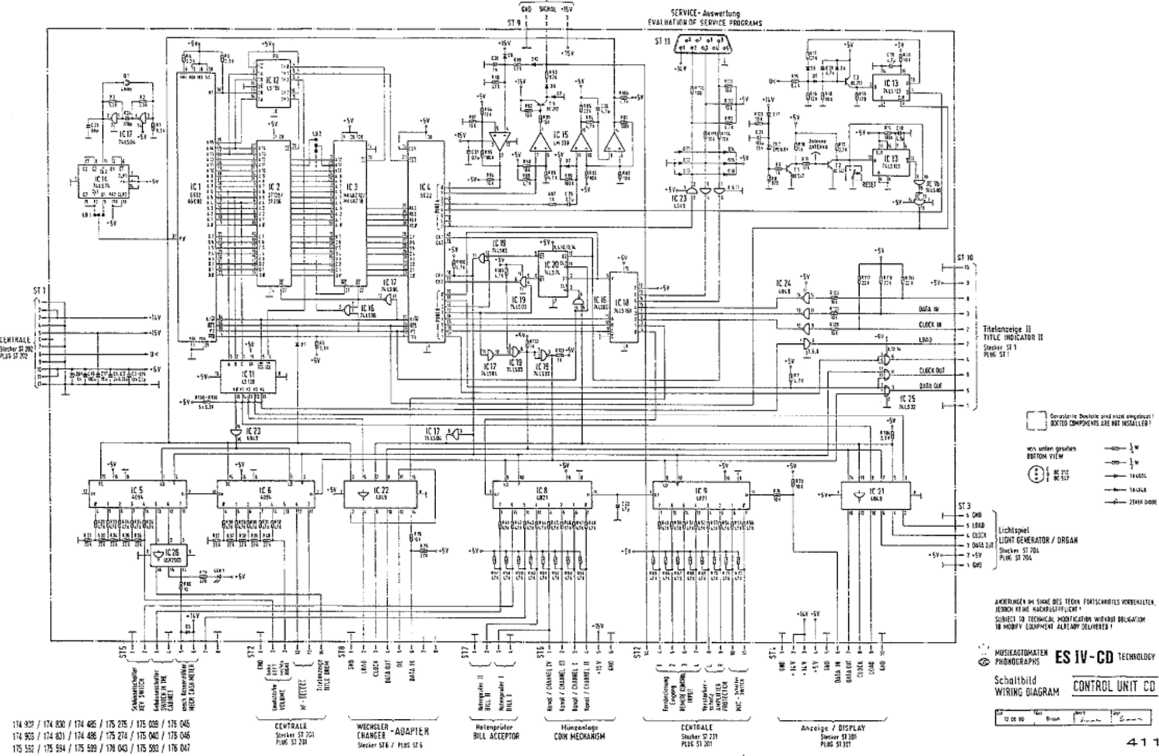 UNIT DESCRIPTIONDISPLAY/KEYBOARD FOR NSM-PHONOGRAPHS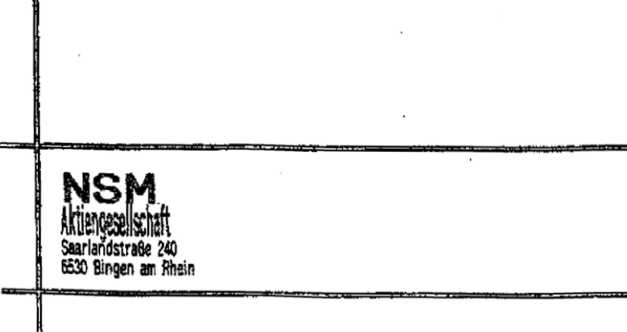 toTechnical Information, AssySILVER CITYSILVER SKYFASCINATIONSOUNDMASTERFIREBIRD/COUNTRYTHE PERFORMER “GRAND’’174 *3 / 174 831 / 174 486 / 175 27*/ 175 0« / 176 044DisplayThe shift registers IC 301 through IC 303 are the output ports for the display control.The display is operated in the multiplex mode.The segment information Is prepared for one digit with IC 302 and IC 303 via drivers IC 308 and IC 309.The transistors T 303 through T 305 are controlled by IC 307 via IC 301 and switch on the appropriate multiplex level for 4 milliseconds.Resistors R 332 to R 345 determine the segment current.Lamps L 1 to L 5 are controlled statically via IC 307, Pin 12 and 14 and IC 306, Pin 19, 11, 12.Resistors R 325 to R 329 limit the transient current.;The load signal for the output shift registers is monitored by circuit IC 306, Pin 4 and 13; R 306; C 303; D 301.During the duration of the load signal the display is dark.C 303 is discharged via D 301 and IC 306, Pin 13.OE of IC 301 to IC 303 becomes LOW and thereby inactive.If no load signal occurs, OE becomes inactive via R 305.Capacitor C 302 avoids lighting up of the digits after switching on.1.2 Keyboard	v .IC 301 is an input port for the keyboard which Is connected to plug ST 302.The circuit with diodes D 302 - D 307 and transistors T 306, T 307 codes the keyboard matrix to a 4-bit signal combination.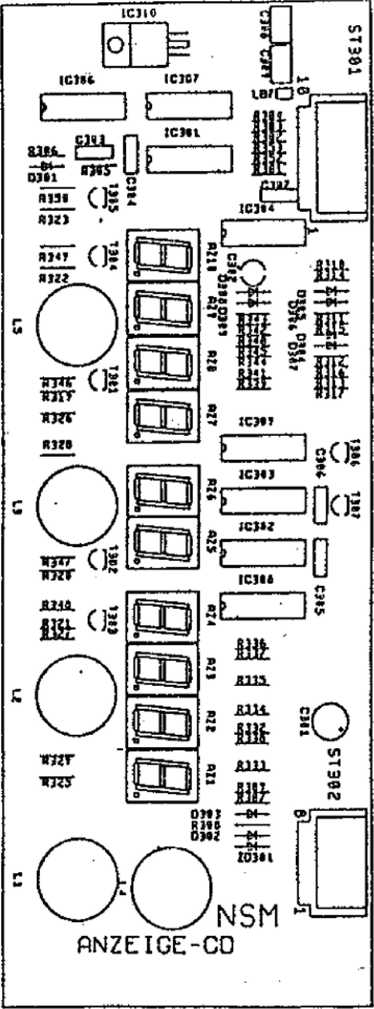 SPARE PARTS LIST900 KEY BOARD, ASSY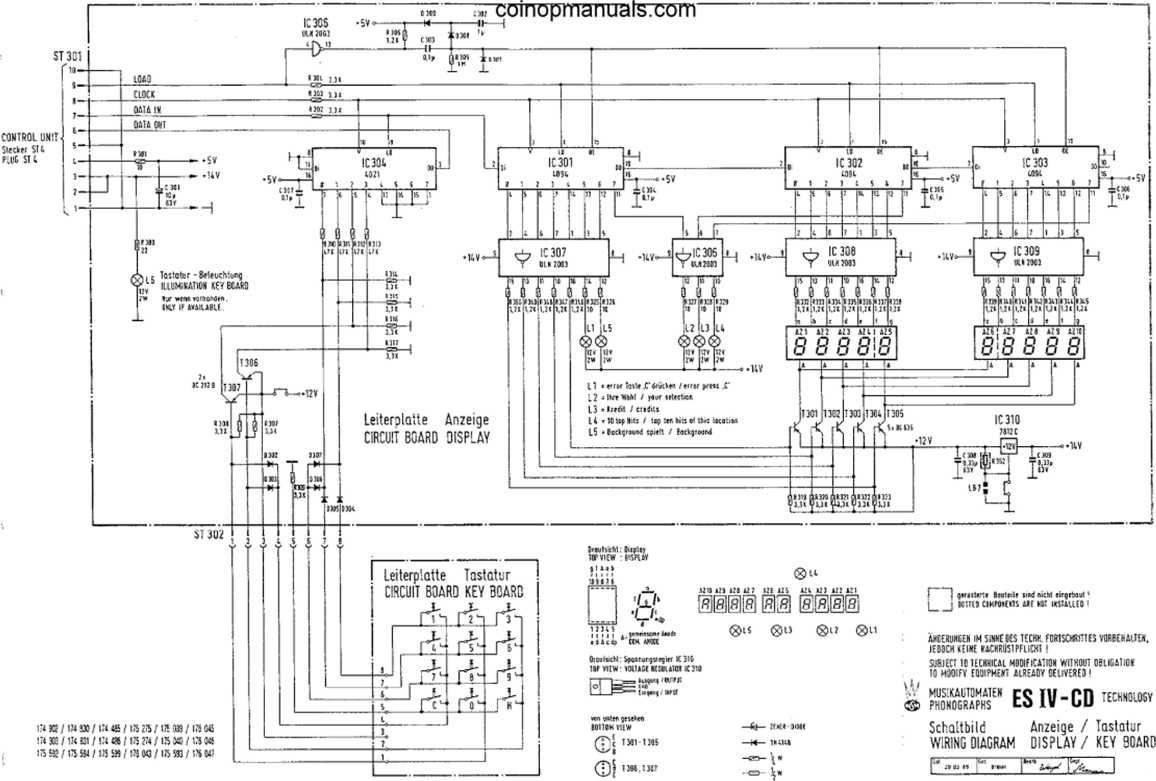 51 1UNIT DESCRIPTION CENTRAL UNIT\FOR NSM-PHONOGRAPHS903 SILVE 174 831 SILVErt s>nt486 FASCINATION274 SOUNDMASTER040 FIREBIRD/COUNTRY046 THE PERFORMER "GRAND"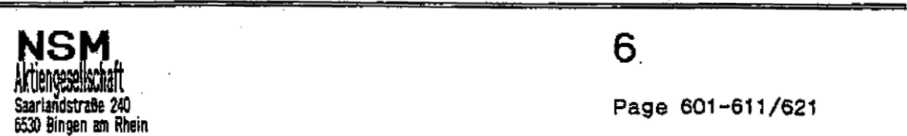 INDEXFUNCTIONPower SupplyAmplifierSignal pathAdjustment of controlsMIC socket, microphone connectionTB socketTape recorder connectionConnection of auxiliary amplifierAdjustment instructions for trimmer of centrai unit and output stageRepair aidOutput stageControl of volume	and mutingTracing sound	signalThe power supply, fan controls, stereo amplifier with inputs for microphone, CD and tape are all integrated on one circuit board.The output stages and the fan are connected to the central unit via ST 209, ST 210, ST 211. The music power per channel is 200 watts when matched to a loudspeaker impedance of 2 ohms.1-1 Rower Supply.The power transformer supplies 22 V, 2 x 11,5 V and 2 x 43 V from three separate secondary coils. The supply voltage for the output stages is supplied with 2 x 43 V by a two-way rectifier (D 206) and the center tap of the transformer.The	supply voltage for	the voltage regulator VR	201, +5	V	is supplied withx	11,5 V by a two-way rectifier (D 201/202) and the	center tap on	thetransformer. The low voltage recognition is accomplished by D 204 and D 205. Fusing is accomplished with Si 201 and Si 202. Fusing for the output stage is accomplished with Si 204 and Si 205.The non-control led voltage +14 V for the display and key Illumination is being picked up at capacitor C 201.The control voltage of +15 Va, for the pickup driver, coin mechanism, control unit, remote control, luminous effects as well as the supply voitage for	the preamplifier of	+15 Vb, are supplied by	the 22	V	transformer	colland	rectified by D 207	through 210 and VR 203.	Fusing	is	accomplished	bySi 203.The LED’s indicate the following supply voltages at the same intensity:LED 201	= + 5 VLED 202 = +60 V LED 203 - +15 V a LED 204	=	+15 V bThe TRIAC TIC 200 controls the output stage fan depending upon the operational state of the amplifier (REJECT); i.el the fan only runs when the amplifier is not muted.Ampl ifierThe stereo amplifier is equipped with two tone control IC’s, one AF switch IC, 50 diodes and 17 transistors.The output stage Is designed without induction coils or transformers and Is therefore ironless.At full volume level the music power is 200 watts per channel.Signal p at hiThe input signal MIC goes to microphone amplifier T 230 and background mixer of TA, TR 231 to Pins 4 and 6 of IC 230. The TB input is connected to Pins 3 and 7. The CD input is connected to Pin 2 and Pin 6.In the play mode the signal goes from Pin 2 to Pin 15 respectively through Pin 6 and Pin 9,When the microphone switch is actuated, the signal goes from Pin 4 to Pin 15 or from Pin 8 to Pin 9.In the tape mode (TB/Pin 6 to ground) the signal goes from Pin 3 to Pin 15 or Pin 7 to Pin 9 when the switch Is actuated. In the MIC, CD or TB stage, muting is switched off regardless of the operating state of the phonograph. The stage "MIC" has priority switching.From the AF switch (ic 230) the signal goes via an AVC (automatic volume control) T 250, T 251 at Pin 9 of the tone control 1C 251 with associated bas£ booster. Treble control is accomplished with TR 252 and bass control with TR 253. The control voltage for the volume and muting is on Pin 5; approx. 2,5 V at full volume, approx. 0 V while muting.The DC signal for the volume setting is supplied by the control unit.Signal Output Pins 3 and 6 of 1C 251 are routed through a network to the driver stage for the output stage.The parallel complementary power Darlington transistors T 151 through T 154 in the output stage allow a minimum loudspeaker impedance of 2 ohms. Quiescent current compensation and thermic stabilization is accomplished with T 150, the quiescent current setting with TR 250. The amplifier Is equipped with three protective circuits against overload mismatching, thermic overload.) T 155 acts as a threshold switch for the electronic fuse. When the emitter current of the output transistors exceeds a certain value, T 252 is switched through by T 155 switching on the muting and thereby limiting the current.) The actuation of the electronic fuse at collector T 252 is controlled by the control unit.When its fuse is tripped a number of times within a certain period, the volume is reduced automatically by one step each time until the electronic fuse is no longer activated.) The thermal switch on the heat sink switches off the power supply to the outpuf stage when the heat sink temperature reaches approx. 90 C (cooling malfunctioning). LED 150 Is dark. The switch-on point (following cooling down) is approx. 60 C (switch-on hysteresis).The terminating Impedance at the loudspeaker output should not be less than 2 ohms. In the case of mismatching (less than 2 ohms), or short-circuit in the loudspeaker cable, the limiting circuit Is actuated.The result Is distorted sound reproduction or reduction of the volume. After elimination of the mismatch the amplifier Is ready for operation and the volume can be readjusted.The volume difference between the two channels is compensated at the factory by setting the levelling potentiometer TR 254.1 . A- Adjustment ot Controlsmicrophone volumemusic fade-in for microphone modetreble controlbass controlTR 230 for setting the microphone amplifier:This adjustment is dependent upon the position of the phonograph in relation to the microphone and required microphone volume.In case of feedback while paging, the control must be turned counterclockwise or the microphone be positioned In another direction to the speakers.TR 231 for music fade-in in microphone mode:There the desired music volume level during paging can be controlled.TR 252 R and TR 252 L, treble controls, are to be set according to the locations.The maximum. position Is suggested in acoustically balanced rooms only.TR 253 R and TR 253 L, bass controls, must also be set according to the locations and the desired bass reproduction.MIC £>oo ket, M icr~op (none Con n ecti onA dynamic microphone with an impedance of 200 ohms - 600 ohms with switch for relay control can be used.NSM option accessories:Microphone	Order No. 224 223Connection cable	Order No. 171 880	(10 m long)TB SocketTape Recorder ConnectionThe TB socket allows the music from the phonograph to be recorded on a tape recorder as well as music from a tape recorder to be played by the phonograph.The AF signal (analog signal) for recording with a tape recorder is on Contacts 1 and 4 and can be connected directly with a stereo diode cable; Contacts 2, 7 and 8 (8 is ground).1 .<3.2 Connection of Auxiliary AmplifierAn auxiliary amplifier can be connected to the TB socket. The AF signal can be fed directly from the TB socket (Contacts 1 and 4) to be input of the amplifier with a stereo diode cable.The input sensitivity of the externa! amplifier should be 200 mV at a minimum input impedance of 47 KOhms.Note: A stereo diode cable with a 5-pin plug is suitable for the above connections. In this plug Pin 1 must be connected to Pin 1; 3 to 3; etc.The stereo recording cable is not suitable because in such cables Pin 1 is connected to 3 and 4 to 5 (crossed).Ad j ustment Instructions fo r Xrimmer of Central Unit: and Output: StageTR 150 for quiescent current adjustment of the output stage: The quiescent current must be set to 40 mA +5 mA. After replacement of the output transistor T 151 through T 154 a correction may be required.Important! Muting is to be switched off for measuring and setting. The lift will be put in play position, the volume control is set at 0 and Si 150 or the thermal switch are replaced by an ampere meter.TR 201 and TR 202 for adjustment of volume control voltage:Maximum volume for regularly selected titles in program step P 28 must be programmed to ‘‘31" (full volume).Take measurements at test points TP-L and Tp-R to ground; nominal value -V (factory setting).The internal resistance of the measuring Instrument must be greater than 1 MOhm!After replacement of IC 251 a correction may be required.TR 254 R and TR 254- L, level controls for adjustment of the total amplification: Set at factory to correspond to the output voltage of the CD player.Muting must be switched off. Volume, treble and bass set to maximum.The output voltage on the loudspeaker connection with a load of 4 ohms is approx. 10 V = 25 W power per channel, with the AVC at full level. At minimum impedance of 2 ohms the RMS output corresponds to 100 W RMS or 200 W music power at disc playing.Repair AidAmplifier integrated in central unit ES IVMalfunction: No sound, no output power:It is assumed that LD 201 to LD 204 glow with the same intensity and that the power supply is therefore O.K., the CD Is on the CD player being, played, and normal volume was set in program step P28 to "31".Output St;a g eLD 150 on the output stage circuit board is dark. Malfunction probably located in. the output stage; check Si 150 and replace if required. If the fuse blows again, the output transistors are defective.Remove output stage unit, pull out cover plates on the bottom. Check for short-circuit on transistors T 151/T 152 T 153/T 154 with ohmmeter. Since the transistors are connected in parallel, It is only possible to test them In pairs.For individual testing one transistor must be unsoldered from the defective pair. After replacement of the defective transistors the quiescent current must be readjusted with TR 150 according to the adjustment instructions.Control of Volume and M uti n gIn the play mode approx. 2,6 V must be measured on Pin 5 of IC 251 (for full volume).If the voltage is near 0 V, T 252 or the control "volume L and R" from the computer must be checked (reject fine).Tracing Sound SignalTrace the sound signal arriving at CD plug according to the table.The point where the signal is missing is probably the cause of the malfunction.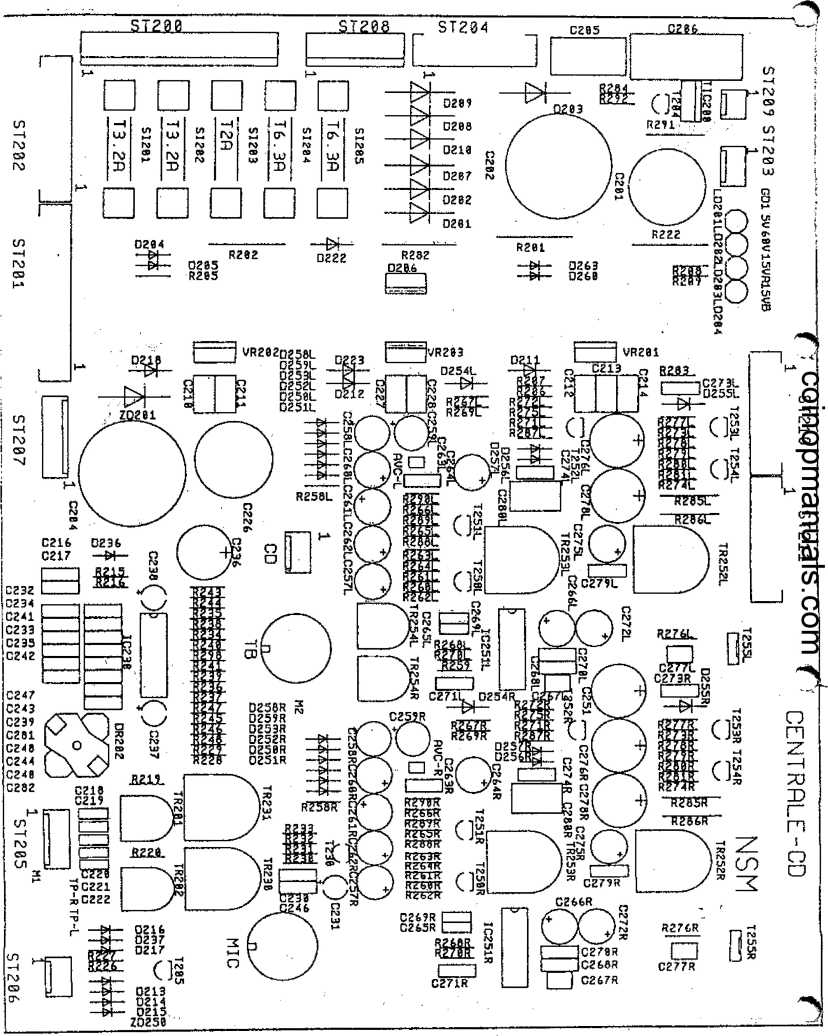 POS, PART-No. DESCRIPTIONST 210 l«i»<f I«*«l I l£ft DiiUHEL ST 211 «>»» *««i / right tNikuti —10 -BOV — 5 .60V o *80 Vf|— J fow! MSI I UiSE IWBak.cs I1SS / 865E IKS S elekUao. Sickening 3 ElECIREX, FUSE (. Milleniparnung / CfH’fR WLUGE 0 CKOC.HD•ST 2017 O Ftrn&gjfanyng-6 3 ;	Etnfnng5 2 ii »EMoif mm»l | J	HtfUl-1S lilfelao7«ige / IlTL'E 9RUM -tt Rf-SE1CC118 links t LffT *1 Vfrslflrkrft^ul29 fechls/RlWU AMPIIMW N0UCT.-12 Wf-IELECI 2-10 Hkrofooscidlttr/MECftomNE SWITCH-IT-It.-1 C*PSuhtrNjngtn fcur iuich mlihj mit glfichrn Wprlrn rr«tjm REP-IACE FUStS OKI* Vi THOSE Of 1H£ SAXE VJIUE.ANDERURGES W SINKS CCS 5ECHN FGRTSCHRiTifS Y0RBEHALTEK. JEOOCH KEINE NACHfitiSTPf LICHT !SUBIECT TO TECHNICAL MODIFICATION WITHOUT OBLIGATION TO MODIFY F1U1PMEKI ALREADY DELIVERED!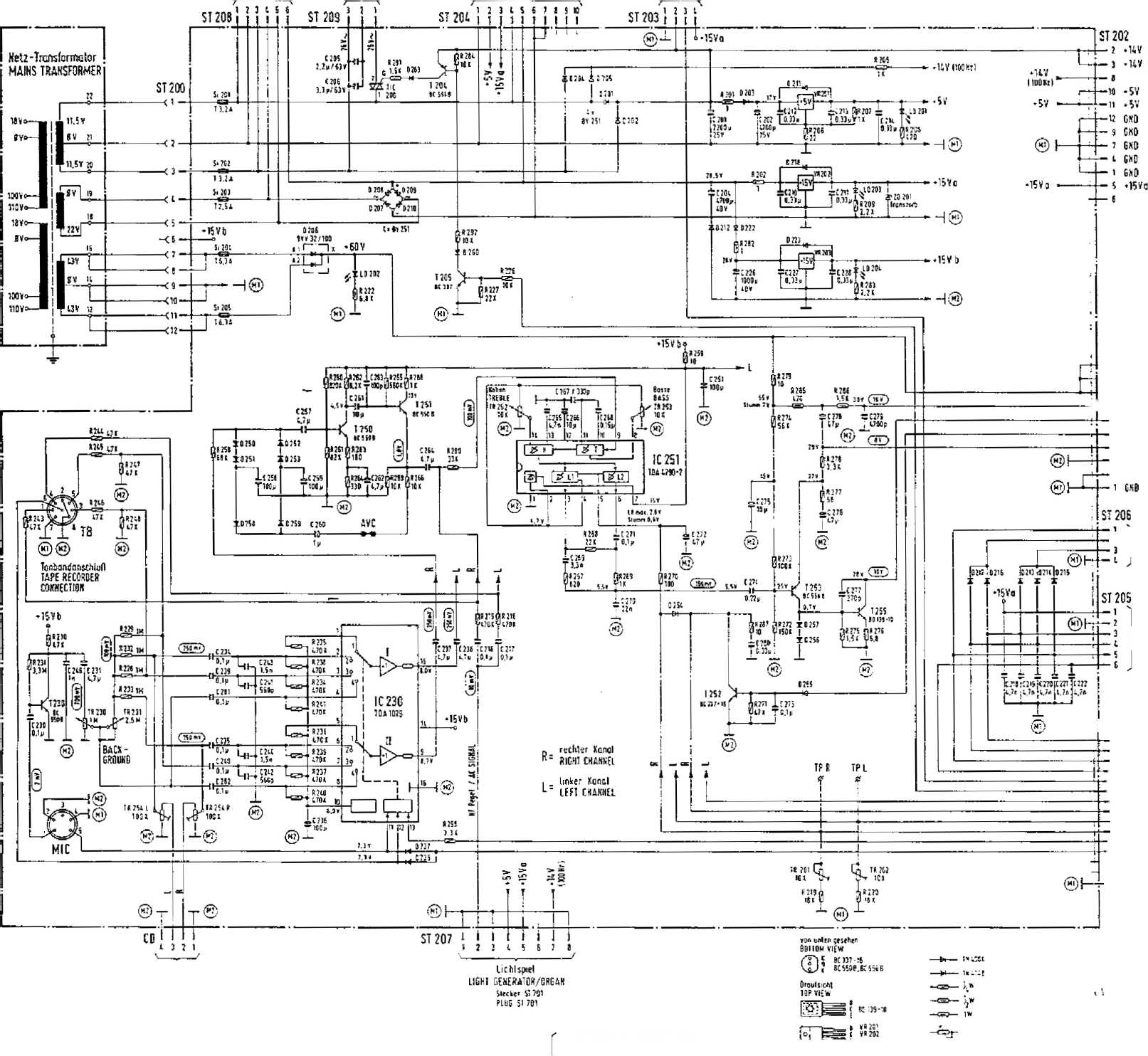 UNIT DESCRIPTIONCD CHANGERFOR NSM-PHONOGRAPHSPage 801-815/821*822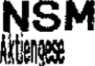 PICKUP FUNCTIONTransportPull holderReturn holderFeaturePICKUP DRIVERLift controlGrip controlCD-Player controlPLAYER. Disc player COM 3Servo panelPCB DECODER BOARDMAGAZINECD CHANGER 100, test, set, adjustGENERAL INFORMATIONMAGAZINEPLAYING UNITLIFTSpare parts listsThe pickup serves to transport the CD’s between the magazines and the player.ATTENTION! When the CD changer has the switch at the window (upper right), the transport does not function if the window is open.If the window is opened while the CD is playing, the title will be played to the end, but the CD will only be transported back after the window is closed.T ra.nspor'-tThe lift is moved via a stepping motor controlled by the microprocessor of the control unit. The distance between 2 CD slots is 8 motor steps (1 opto counter step).During the run the Sight barrier OPTSP, which Is directly connected to the arivewheel, checks the motor’s position every 4 steps. Stepping errors are immediately recognized and displayed with Er 75.Together with the light barrier OPEND the end position of the lift is verified. Should a mistake appear here (signal too late or early) the display shows Er 76.Pull HolderWith both grip levers, brought into lock position by CD motors MOGRL for left and MOGRR for right, the CD holders with their CD’s are pulled out of the magazine. The light barrier OPPUM reports the correct position of the CD holder in the pickup unit.If there is no report 2 sec. after switching on the motor, the display will show Er 71 for the left magazine or Er 72 for the right magazine.Return HolderTo return a CD holder to its magazine, either motor MOGRL for the left magazine or MOGRR for the right magazine is switched on in the opposite direction.Light barriers OPGRL or OPGRR report the end position of the grips.If the report does not appear within 2 sec, after switching on the motor, the display shows Er 73 for the left magazine or Er 74 for the right magazine.FeatureIf you want the CD to remain on the player after it finishes playing, the solder bridge LB3 on the pickup driver board must be connected.	„ .If the cabinet switch is pulled out, the tray with the CD is returned to the magazine.PICKUP DRIVERL-i-f-t ControlWith output port IC3 the microprocessor of the control unit controls switch transistors T 2~5 via drivers T 6-9. These drive the unipolar coil of the stepping motor (ST4, Pin t-6). Using signal OPSTP (ST4, Pin 7) the microprocessor controls the position of the motors.Together with signal OPEND (ST 3, Pin 8) the end position of the lift Is reported via input port IC 1.Grip ControlBoth of the grip motors (MOGRL for the left magazine and MOGRR for the right magazine) are driven from the double motor bridge IC 6 via output port IC 3.While pulling a CD from the magazine the signal OPPUM (ST 3, Pin 7) reports the end position of the CD holder in the pickup to the microprocessor of the control unit.While returning the CD it recognizes the end position of the grips via signals OPGRL (ST 3, Pin 5) for left and OPGRR (ST 3, Pin 6) for right.Control of -the CD PlayerMicrocomputer IC 8 (T018) is used to convert the Incoming serial data in I2C-Bus format from the decoder pane! into parallel signals that can be processed.The microprocessor of the control unit communicates with it via ports IC 4 and IC 2.RLAYERDisc Player O D M 3The CDM3 contains the components laser diode, play motor, radial motor, and focus unit.It reads the data from the CD.Se r' vo PanelThe servo panel contains the components to control the CDM3.They consist primarily of the photodiode signal processor, the radial error processor, the drivers for the laser diode, the focus unit, the radial motor and the playing motor.4- RGB D EE GOD E R BOARDThe components servoprocessor, decoder, digital filter, DA converter and NF output driver are combined on the decoder board. It also contains the circuit to process the complete power supply for decoder board COM3 and servopanel.5 MAGAZINESequal magazines that are equipped with 50 CD holders each are in the CD changer. With different CD holders it is possible to play 5- or 3-inch CD’s, The magazine can be swung out and totally taken out.Equipping with or changing CD’s can be done simply by taking out the respective CD holders, inserting the new CD into the holder and pushing it back till locks in the magazine.CD CHANGER 1 OO,test, set, adjust1 GENERAL INFORMATIONPlease note the illustration of the CO changer on the last page regarding the following text.After exchanging units their functions must be checked and, if needed, certain adjustments must be made.To exchange the playing unit the CD changer can remain in the phonograph. But to remove or install the lift the changer has to be removed from the machine; tests and adjustments are only possible at a bench tester or at the machine with appropriate extensions!Take care that the changer is set down on supports so that the board disc (12) or the main axle (14) which protrude from the cabinet floor are not pushed inside. Otherwise the board disc wiM jam the gear (2); a displaced axle changes the position of the upper distance sleeve so that the lift drives against it and blocks!In service program step P60, Pt. 1.5.5 ‘’Test CD Changer" the grips can be moved left or right with Keys "4"/M5" or "6"/"5” and the lift can be moved up or down with key “2"/"8". With Key 1 the CD player can be started and stopped.For fine adjustments of the lift position the lift can be moved with Key "3" {+) or 419" (-) one motor step at a time (equals about 0,5 mm height difference) either up or down; this option Is available for ES-IV CD phonographs as of Program Index 004.The distance between two magazine slots Is 8 motor steps (or 1 opto step.). In the displays the present status of the respective opto mask and the time in seconds during which the lift position is held are shown.MAGAZINEThe magazines in swung-in and locked position are supported by height- adjustable studs. Changing the height setting can be necessary when the lift is exchanged; setting see Pt. 4 "Lift".F> LAYING UNITTo exchange the playing unit with CD player 1 remove both magazines S pull lift up on beltsH swing support clamps on chassis of playing unit outcarefully (!) pick up playing unit, watch balance washers under cabinetopen plug connectionsE Installation of playing unit in opposite sequence a function test:remove decorative cover (01) and check if axle of suspension ptatb is in the center of the upper lift bore.- choose CD, check if CD Is securely clamped In play position, further tests see Pt. 4 "Lift".To exchange the lift as well as to check and adjust the opto coupler of the CD changer, completely remove the CD changer, disconnect cables, remove rear wall.I From the rear side of the machine pull lift (04) up by the gear belt (02), interrupt connection between lift and gear belt by unscrewing the gear belt lock (03).Pull out plug of connecting cable (06). Remove board disc (12) after removal of washer.fl Pull distance sleeve (13) at bottom of main axle (14) from cabinet floor upwards; remove securing clamp of main axle from inside of cabinet.I Remove securing clamp of guiding axle (10) from inside of cabinet.I Pull guiding axle down through floor of cabinet.Push main axle down until upper distance sleeve can be removed. ...If main axle is pulled out all the way, do not mistake upper and. lower distance sleeves; they are of different length!Remove lift; mount exchange lift in opposite sequence.Function test, basic setting; CD changer must be completely connected to operate either with extensions to phonographs or a bench tester:turn on test program P60/5, "test CD changer" F5. All functions of the changer can be checked, see excerpt of service program below:All functions of. the changer can be tested Individually.CD changer	Enter -S" and H", Display 2	"F5".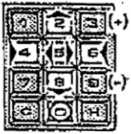 testInput FunctionCD-Playert Start/Stop Lift, upwardw lift, downwards Grip left Grip right fiat urn holder Stop lift at magazine space *) Motor steps, upwards (per 0,5 mm)*) Motor steps, downwards (per 0,5 mm)-The time In sec. during which the Itft position Js held. The lift position is held after every function for 2 sec.; by touching *0" for 10 sek.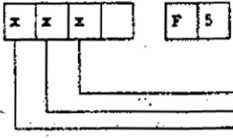 -OPTO stepper control	GPSTP-OPTO end position	OPEND•OPTO grip right	OPGRR•OPTO pickup center	OPPUM-OPTO grip left	OPGRLMeaning of displays; OPTO lit up * ”0**, OPTO darkened =	"I**.Terminate test. Actuate housing switch.The basic setting occurs In parked position at Magazine Slot 25/75. Drive pick-up to this position with Keys “2" and "8".The lift is held after each function in this position for 2 sec.; with Key "0” for 10 sec.Drive cassette in and out with Keys ‘'4"/"5" or "6"/"5 Check function for smooth movement.The respective grip lever must fall into the cassette w/o hindrance!To adjust lift height loosen belt lock and move up or down; then tighten screws!Move lift down one motor step (about 0,5 mm height difference) with Key "9" (-); same test for smooth movement.Drive to normal park position with key “0" and with Key ”3“ (+); switch lift one motor step above normal position. Same check for smooth movement.Set magazine height: If magazine slots do not align with lift, then adjust lift only to one magazine at first. After that the other magazine Is adjusted with support screw (11/15) to the correct height.The light barrier (08) on the step motor must In parked position 25/75 be In the center of the opto scanner OPSTP (09) (status display of OPSTP In display = “1“). If necessary, loosen screw on hexagon bolt and set PCB with opto coupler to center of mask.To adjust opto coupler OPEND (05) lift must be driven down to bottom. Drive lift upwards with Key "3” (press 4 times) or manually with one half opto step; the mask (16) must release OPEND (05) when OPSTP (09) opens the light mask, displayed by “O”. Adjustment done by shifting of light mask angle (16) of OPEND, displayed by transition of "0" to T or "1“ to "0".Select CD in normal program. In the parked position of the playing position the lift must have a gap to the lower end position.The distance between a cassette and the clamping dish should be at least 1 mm during a gripping procedure. So that the clamping dish can be magnetically attracted, the decorative cover must be In place. The CD must run w/o touch and grinding sounds when in a suspended position.To test the function get cassette with CD from magazine by pressing correct keys and place it on CD player In play position.Turn on CD player with Key "1“. After test with Key ”1“ or any of the other function test keys turn off CD player. The clamping dish must clamp down on CD exactly In center.- Check function of fork light masks OPGRR, OPGRL, OPPUM as per test "F5“. The respective mask must cover the light barrier In its entire breadth when Status Display "1" is shown and may not touch the housing physically.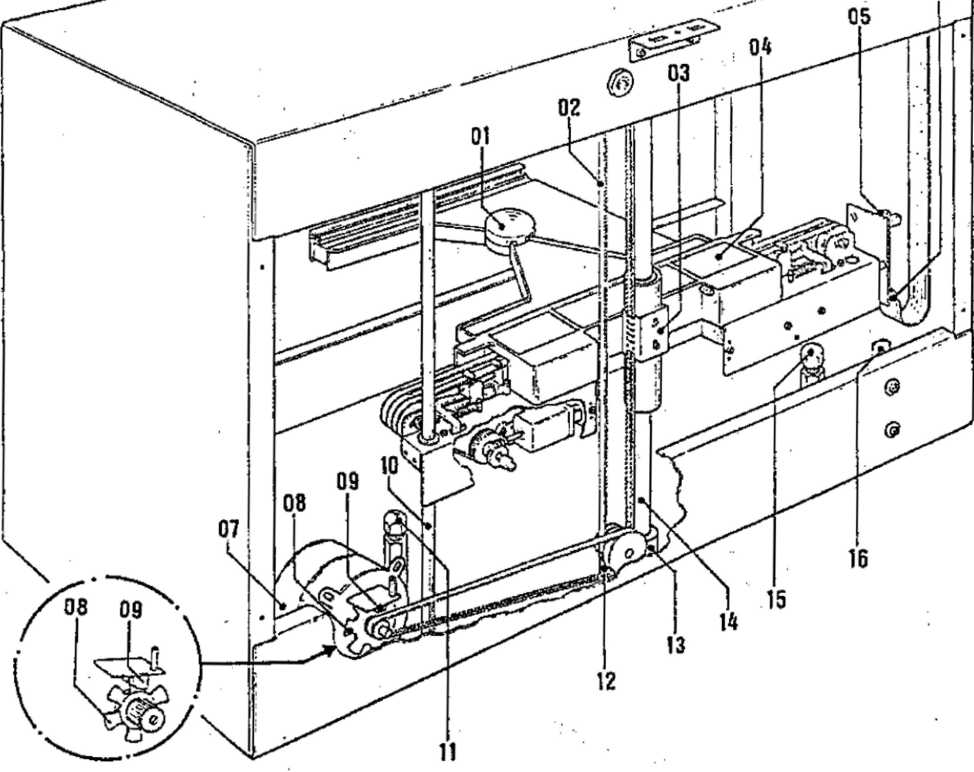 CD CHANGER, COM R L.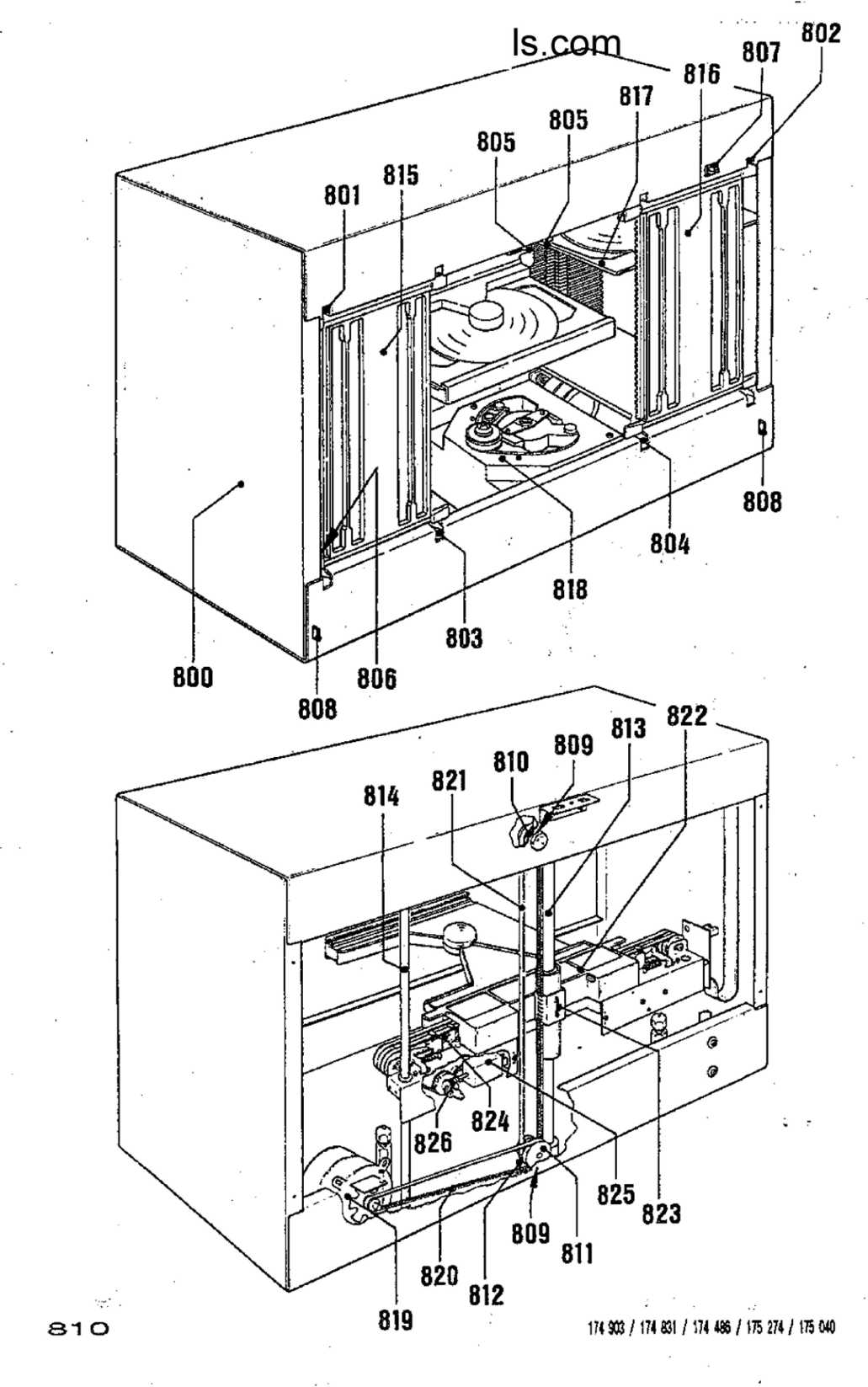 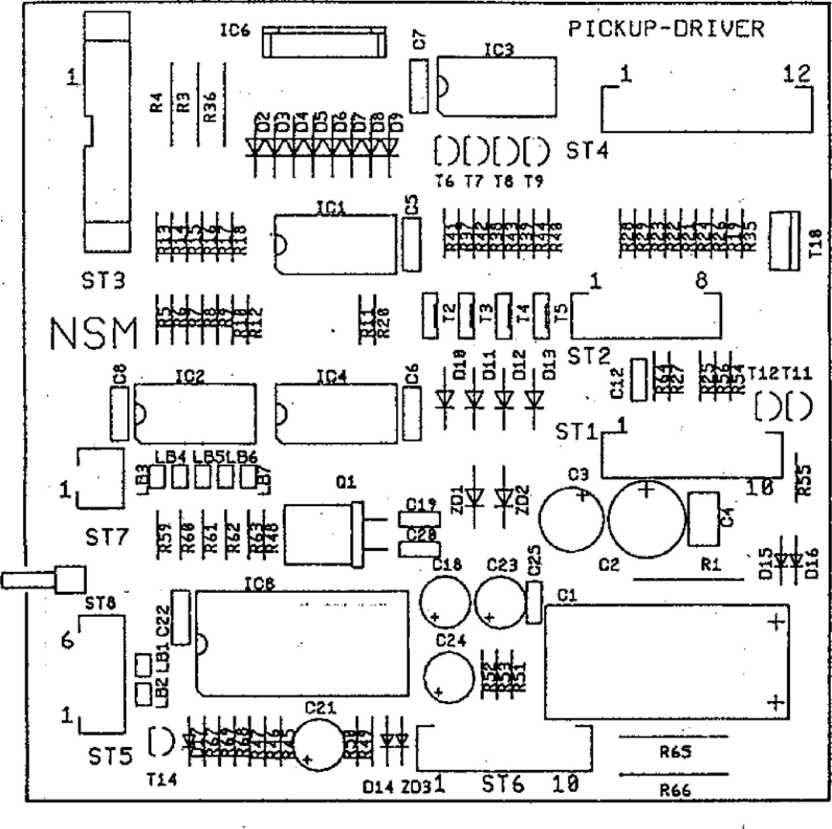 cnH -tv f-*CT*nSPARE PARTS LIST			POS. PART-No. DESCRIPTION	DATA	QTY14 prongs 16 prongs LTH-301□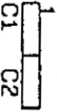 563 CB-STEPPER. ASSY231 322	OPTO-COUPLER112 464	CABLE HARNESS557	CB-MOTORCONTROL. ASSY231 322	OPTO-COUPLER	LTH-301SPARE PARTS LIST■ ■ .. , ■ ■■ > 			- .. ,,F ■ ..... . ■■ ■■■■.. ■ , ■_ ■ 				 ■■POS. PART-No. DESCRIPTION	DATA	QTY173 636 CABLE HARNESS: LIFT	1173 639	CABLE	HARNESS:	PICK UP - CABLE	I	1173 641	CABLE	HARNESS:	PICK UP - CABLE	II	1173 644	CABLE	HARNESS:	TRAILING CABLE	1151 645	CABLE	HARNESS:	DECODER CABLE I	1173 646	CABLE	HARNESS:	DECODER CABLE II	1173 647	CABLE	HARNESS:	DRIVER	CABLE	I	1173 648	CABLE	HARNESS:	DRIVER	CABLE	II	1173 649	CABLE	HARNESS:	DRIVER	CABLE	III	1740	CABLE	HARNESS:	NF - CABLE	1185	CABLE	HARNESS:	SWITCH	1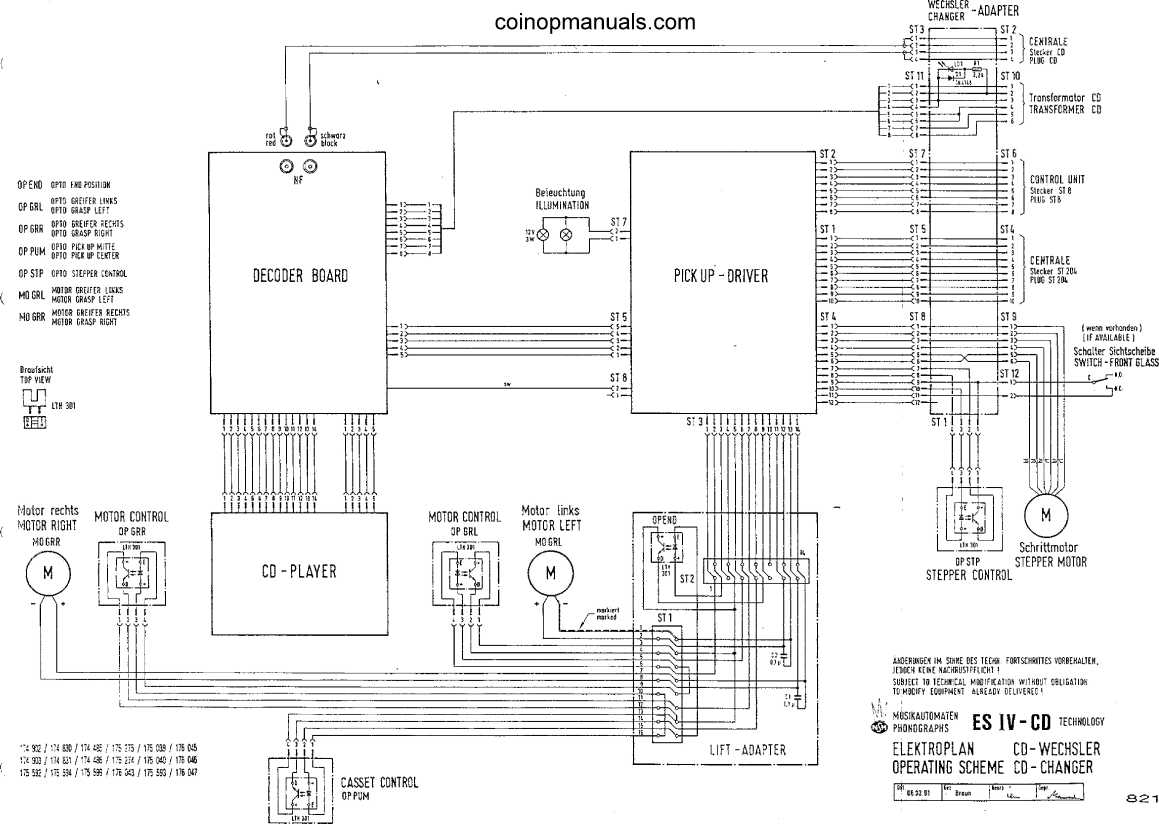 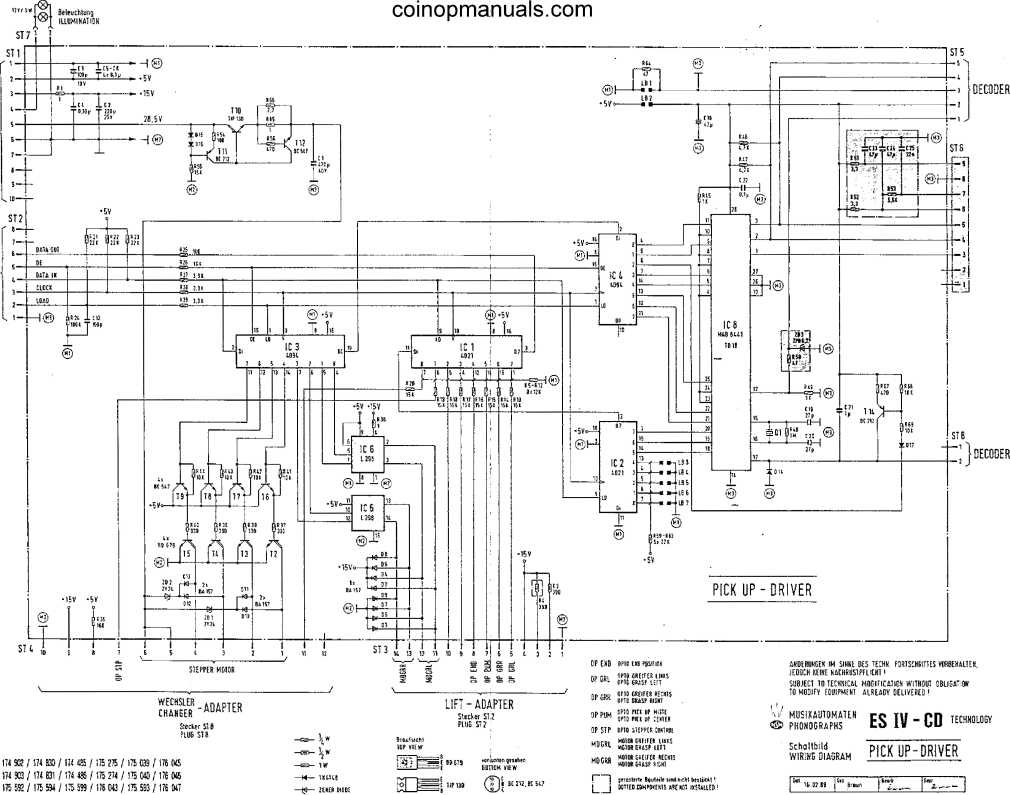 WECHSLER CHANGER ‘ ADAPTERSleeker S11 PLUG ST tWECHSLER CHARGER "ADAPTERStecVef SI 7 PtBG snUNIT DESCRIPTIONTITLE INDICATION II FOR NSM-PHONOGRAPHPage 901-*911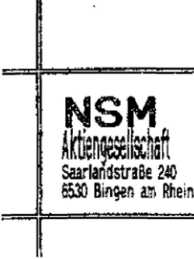 1_1 F3 C EJ Title displayThe PCS is connected to the serial interface and +5 V of the control unit via ST 1. +15 V and +14 V are also conducted via ST 1.The constant voltage of +15 V supplies motors and opto couplers.Shiftregister IC 2 is the output port for motor driver IC 3, which controls the motor for stacker movement (MO MOV) and the gripper motor (MO GR).Shiftregister IC 1 is the input port for opto couplers and push buttons. Light barriers GRL and GRR control the endposltion of the gripper (carrier). M0V1, M0V2 and MOV3 supervise various positions during the stacker movement. Any blocking will be recognized and displayed by error code Er 9x.Pushbuttons TL and TR in the PCB are service keys for moving title holders.They are identical with pushbuttons (<—) and (—>) on the front of the phonograph.1-2 Movement: of “title holder'sBy pushing the keys "left" respectively “right" two title holder will be moved into the corresponding direction (from program index 08).A complete movement consists out of following phases: If i.e. the key "left" is pushed, at first the position of the gripper will be checked and -if required- the front gripper positioned in front of the right hand stack. Both stacks are level. Now the right stack moves to the front while the left one moves back simultaneously until the grippers enter the carrier slots of the corresponding title holders. Then the grippers move the title holder to the other side. In the final position the right hand stack will be moved forward while the left hand stack will be moved backward until they are level. The grippers will be brought back to their starting position. In case of a limitation of selectable CD’s via service step P22 only the corresponding title holders will be shown. A movement to the right beyond the highest cover number as well as to the left below cover number 1 is not possible.Exchange of defective -tl-tles holdersWhen defective title holders can still be driven to the front by the motor, the exchange of the holder should be performed there.For removal, the center of the title holder has to be bent slightly forward until it jumps out of the top guide. The insertion of the new title holder works accordingly.When the transportation by motor is impossible due to jamming, all title holders in front of the jamming location have to be removed. After correcting the problem the title holders have to be Inserted in the same sequence (Fig. 1).When all title holders are removed and the motor has turned, the synchronization has to be readjusted.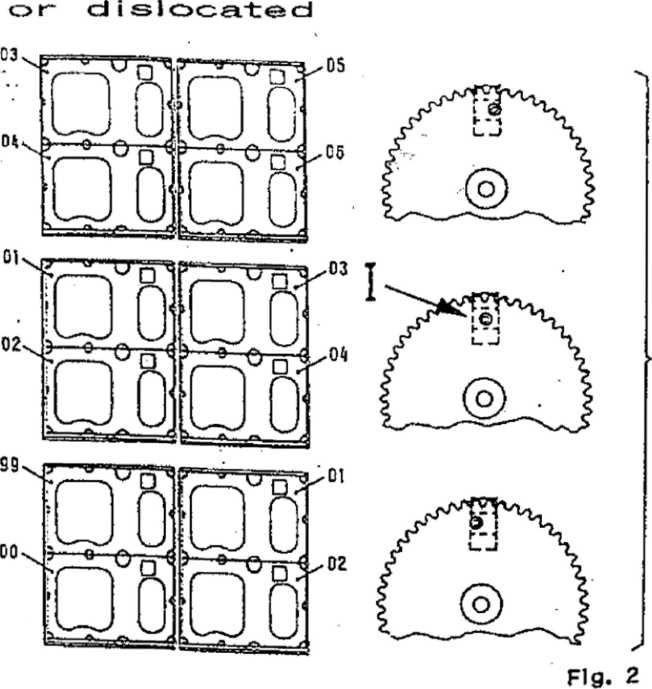 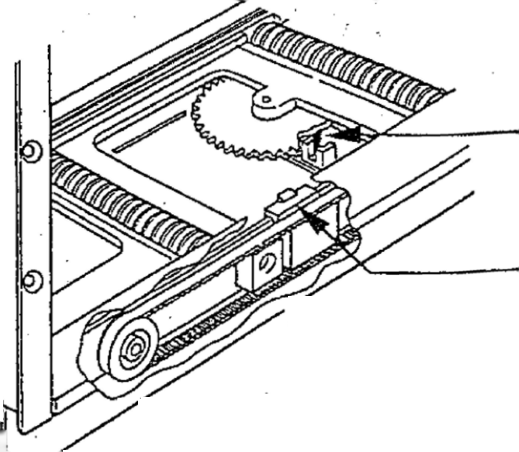 During Insertion of the title holders it is important, that the pin of the counter wheel is positioned exactly in the center of the opto coupler "sync" (Fig. 2/1, 3/1).The belt drives for the title holders (Fig. 3/II) have to be in their end position. When this is not the case, one ofthe pushbuttons <	> or the jpservice button TL/TR has to be \ used, until position I and	[Lthe end position are reached.Now the synchronization has the correct relation to the position of the title holders. The title holders have to be inserted into the worm drives starting from the rear end. In order to do this the title holder has to be bent slightly forward in the center until it fits In the guide.It should be started at the left rear end with ”53'’ (see Fig. 4) then ”55", “57" etc until "01"; on the right side it starts with ''51", the ”49”, "47" until "03".Sequence of title holders (for synchronization)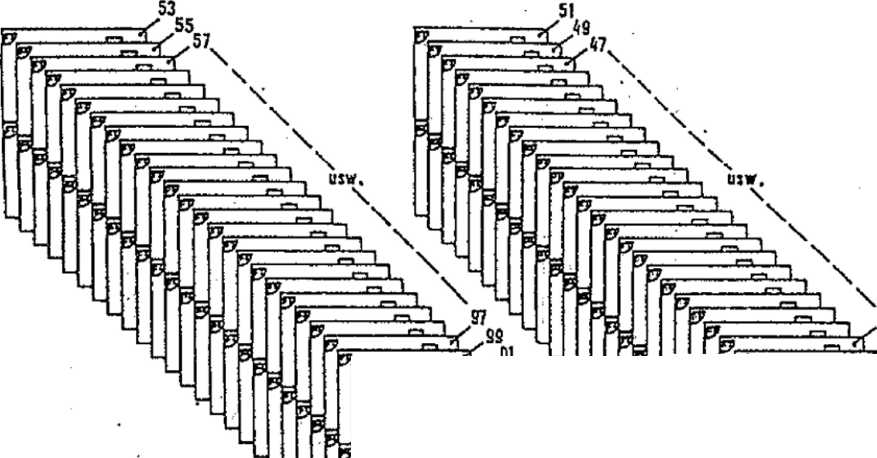 NOT El Special care has to be taken during insertion that the first holder has to be inserted into to last slot of the worm drives and the next into the following slot directly in front. If one slot is accidently skipped, all following title holders have to be removed again.Operation testsService-program-step P60, Input test "F2" allows testing of IC1 inputs, portThe result is shown on display 3:The switching position of any give opto couplers is shown on the first riinit from the right	"0" = closed, "1" = open	—^ 1911The opto coupler is shown on the second digit from the right Gripper opto	”0“ = GRL,Mr = GRR.Switching wheel opto	"2" = MOV1,"3" = M0V2,“4" = MOV3.Counting wheel opto	"5" = SYNCHRON.Directional pushbuttons	“6“ = TL,"7" = TR.The port number is shown on the third digit from the right."6“ = Port 6 on IC 1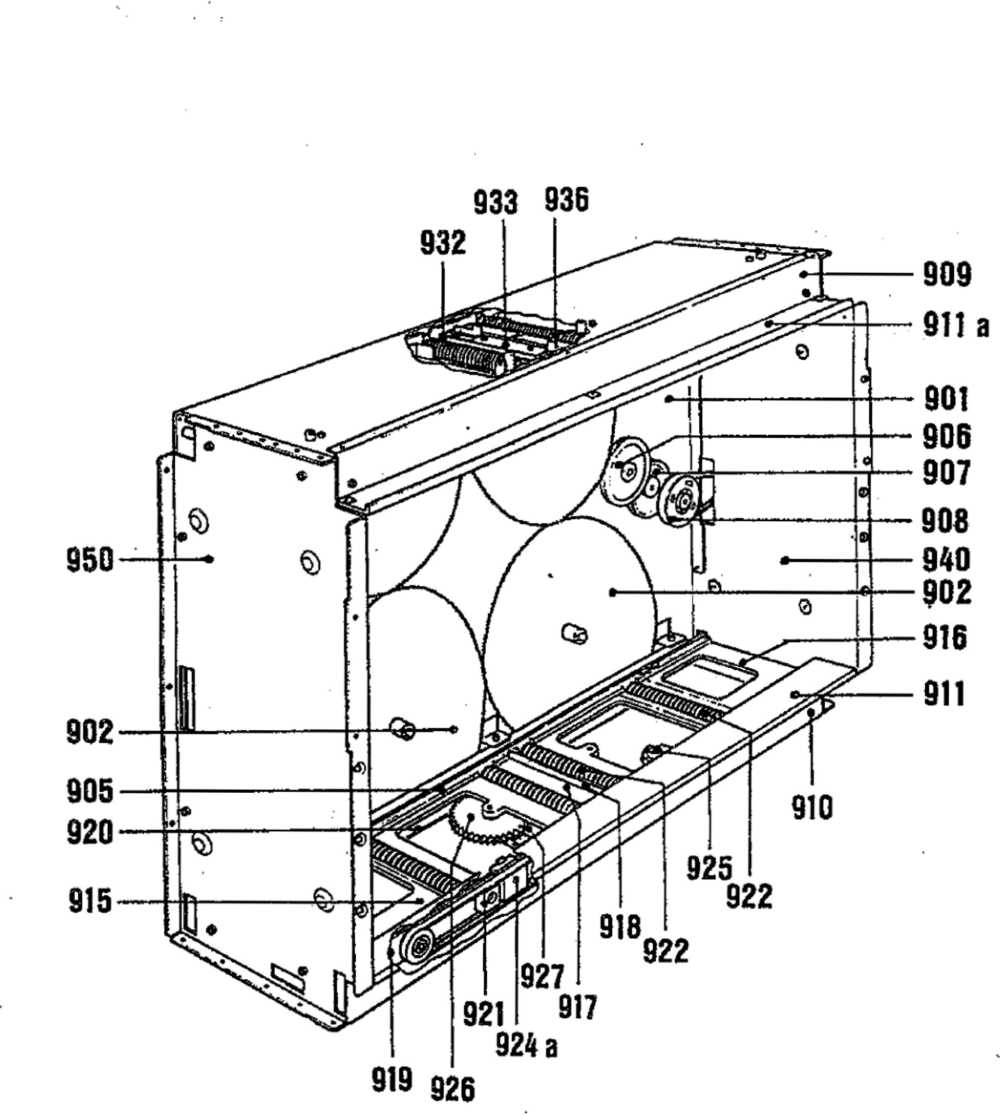 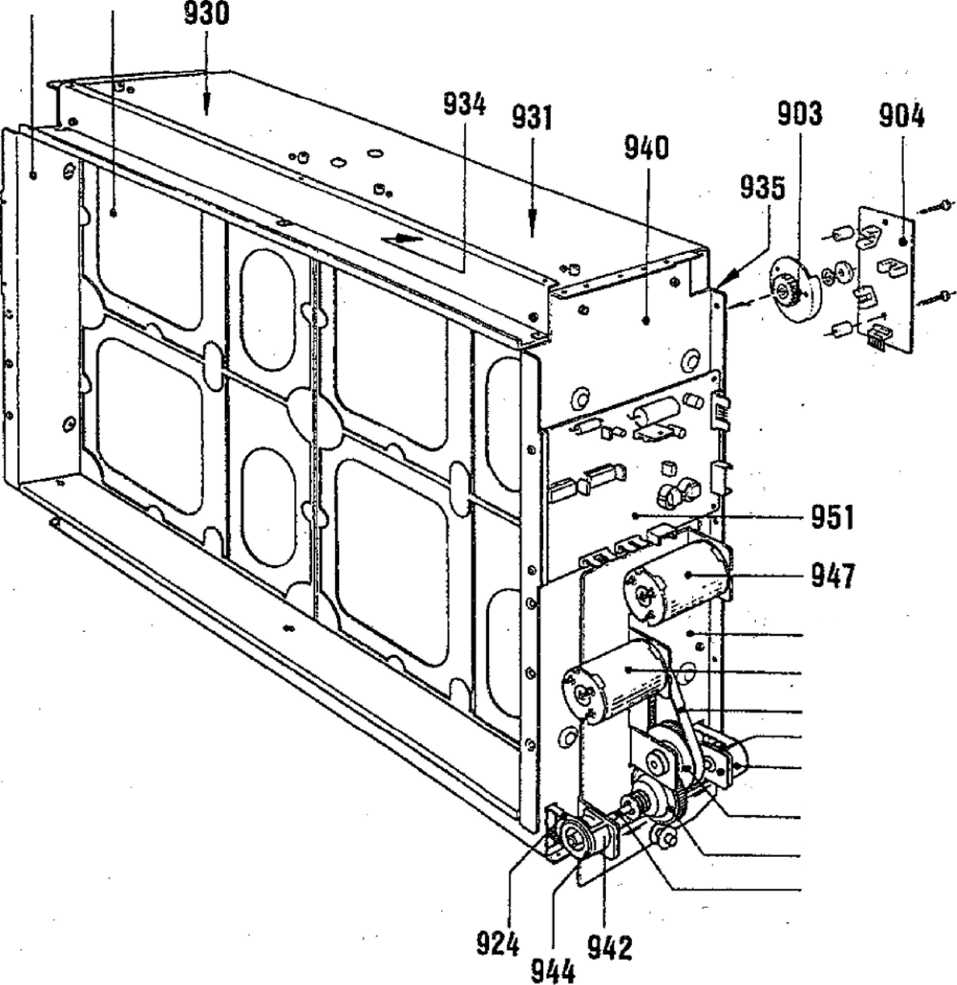 SPARE PARTS LISTPOS. PART-No. DESCRIPTION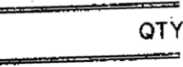 SIDE PART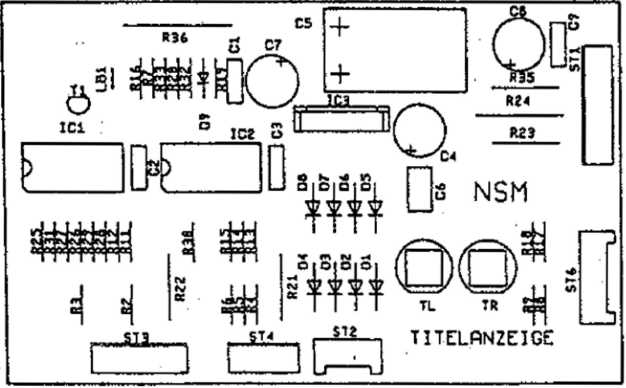 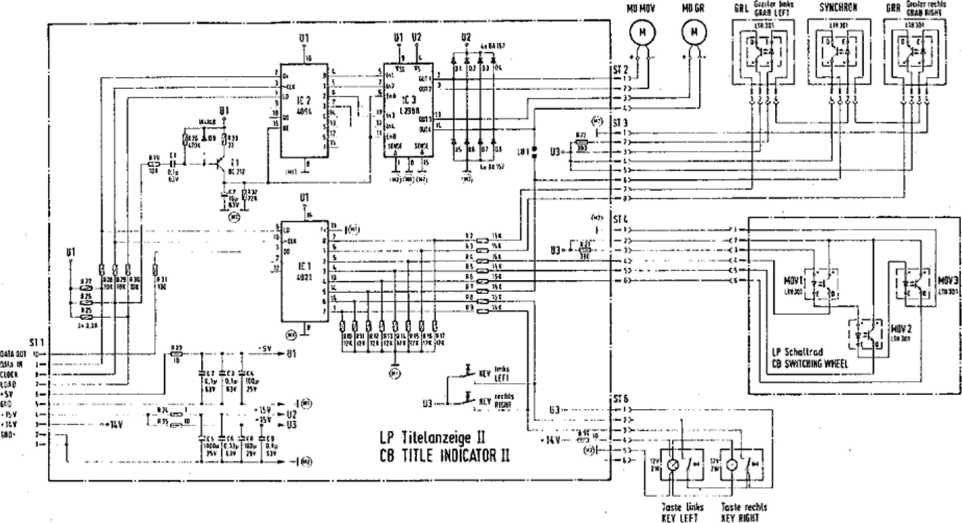 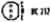 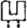 UNIT DESCRIPTIONELECTR. COIN- AND BILL ACCEPTOR FOR NSM-PHONOGRAPHSXV-CB f®SW&0>OT903 SILVER CITY 174 831 SILVER SKY486 FASCINATION274 SOUNDMASTER040 FIREBIRD/COUNTRY046 THE PERFORMER ’’GRAND"Page 1001-1006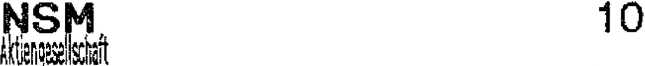 MECHANICAL COIN CHUTEBILL VALIDATION - DOLLAR BILL ACCEPTORMARS ELECTRONIC COIN VALIDATORMonetary Value SettingsPrice TablesOther Settlngs/Information1 MECHANICAL COIN CHUTESee also the circuit in the wiring diagram in the appendix of the "Technical Information"*The coins that come out of the "good" channels of the coin acceptor run through different optic barriers. The optic barriers are In the coin chute under the coin acceptor.Two photo transistors, T III and T I as well as T IV and T II are illuminated by one IR diode each (LED I and LED II).As long as a light barrier is not interrupted by a coin, all photo transistors, T I to T IV, are switched to logically "0". So all output lines.- T IV,- T III,= T I-,	-= T II are at■ logical 1y "G", i.e.- their voltage level is 1,0 V.If a coin passes through an optic beam, the respective photo transistor is darkened for that time. The output becomes log. "1" via the pull-up resistors in the control unit, i.e. their level is 10 V.Since T 1 is also darkened, when T III is effected by a coin (T 1 is behind T, III, both are Illuminated by the same light diode), the output from T I over T V. is kept at ’0*'. This occurs via resistors R 72, R 70; they bring transistor T V in a satiated state when T III is open.The same goes for T IV; it is kept at "0” by T VI when a coin falls through T II. The control for T VI occurs via R 73, R 69.The addition button is switched in sequence to T IV so that Line 1 becomes tog. ”1" at service credit.R 67 limits the current of the luminous diodes LED I and LED II.The output signals of the four photo transistors are evaluated in the control unit whereby line.= P 54,- P 53,= P 52,= P 51 is assigned to the monetary value setting in the service program and is to be programmed according to the coin value; see "Statistics and Service Programs", Section 1.4.2 BILL VALIDATIOM - DO LLAR BILL AGOBRTORSee also the circuit in the wiring diagram in the appendix of the "Technical Information".The bill validator, after the bill has passed through and been accepted, sends as many pulses to the control unit as correspond to the value of the bill.The output of the bill validator Is connected to the control unit via ST 9, Pins 1 and 2. 1 pulse is sent to the control unit with 1 dollar and 5 pulses with 5 dollars.The input of the bill validator is assigned to program step P55 and is to be programmed accordingly;, see "Statistics and Service Programs", Section 1.4.MARS E; UECTRONIC COIN VALIDATORor & different coins be checked depending on the type. The three sensors In the validator register each separately the width, material composition and pressure of each deposited coin. If a deposited coin passes the sensors, the prepared data'are passed on to a register and compared with the contents of a memory (PROM), If validation criteria are identical with a data set of the PROM, an Internal "valid1' signal Is produced. Depending on the coin value It goes as output signal At to AS to the plug of the PCB adapter (depending an type of validator, 15 or 13 poled). From there the signal goes via the 6-pole plug to control unit CD for processing.3.1 Monetary Val u© Settings,The information in the "Operating Instructions" and the statistics and service program about monetary value settings refer to coin mechanisms with mechanical coin acceptors.If a electronic validator has been Installed, the monetary value settings In the Individual program steps are assigned to corresponding output signals: P51 to signal A1 or AS, P52 to A3, P53 to A<4-, P54 to A3,Notice: When Inserting a coin during program steps 50-55, the program step (channel P51 to P55) assigned to the coin is automatically displayed in Display 1,The monetary values are programmed In monetary value units: "001“ * 0,10 DM, "010" * 1,- DM, "020” ' 2,- DM, "050" ^ 5,- DM. No-used channels are programmed with “000".pries TablesSet the number of credit per monetary value In program steps P41 to P45 as described In the "Statistics" and Service Program, 1.3,2 Price Tables".Other Sottl ngs/InformatlonWhen exchanging the control unit the programming has to be done in the new unit also.Attention! When checking the monetary, value settings in P54, the cabinet switch has to be pushed tn; otherwise only one credit will be displayed Instead of set coin value.Notice: Non-used channels can be blocked. For this purpose the bridge of the corresponding channel (A1-A5 on the PCB) has to be disconnected or conductor AS Is not connected,when .exchanging please observe the following.;The validators of series B1 may have different mounting studs; compare the following text to Fig, 2,g	The lower stud can be set on Pos. 1 or Pos. 2 needed. To loosen the stud position unscrew the cover	(3)	and	pulidown, (4) .unlatch the stud, pull out and push it In at the desired position until It locks In.a	jf former validator was fastened with 2 screws, then exchange validator has to be fastened with	plug-ln	studs	asfollows:Drill a hole below Into the plate with a diameter of S,1 mm. Stick the stud positioned to the validator through the hole and secure it with clip 4,5 (712 011). Then screw on by upper fastening screw.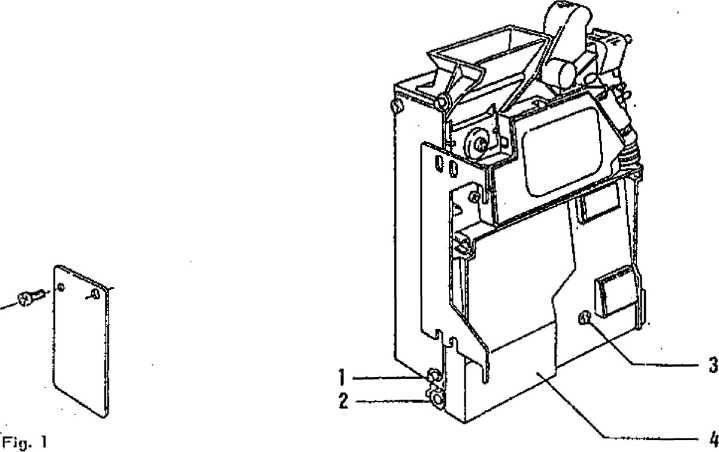 Fig. 2Pcojiom ilept lo itl mmwhrj *vlu«i occgr- dinf lo coin values (oulpvl ligitolt).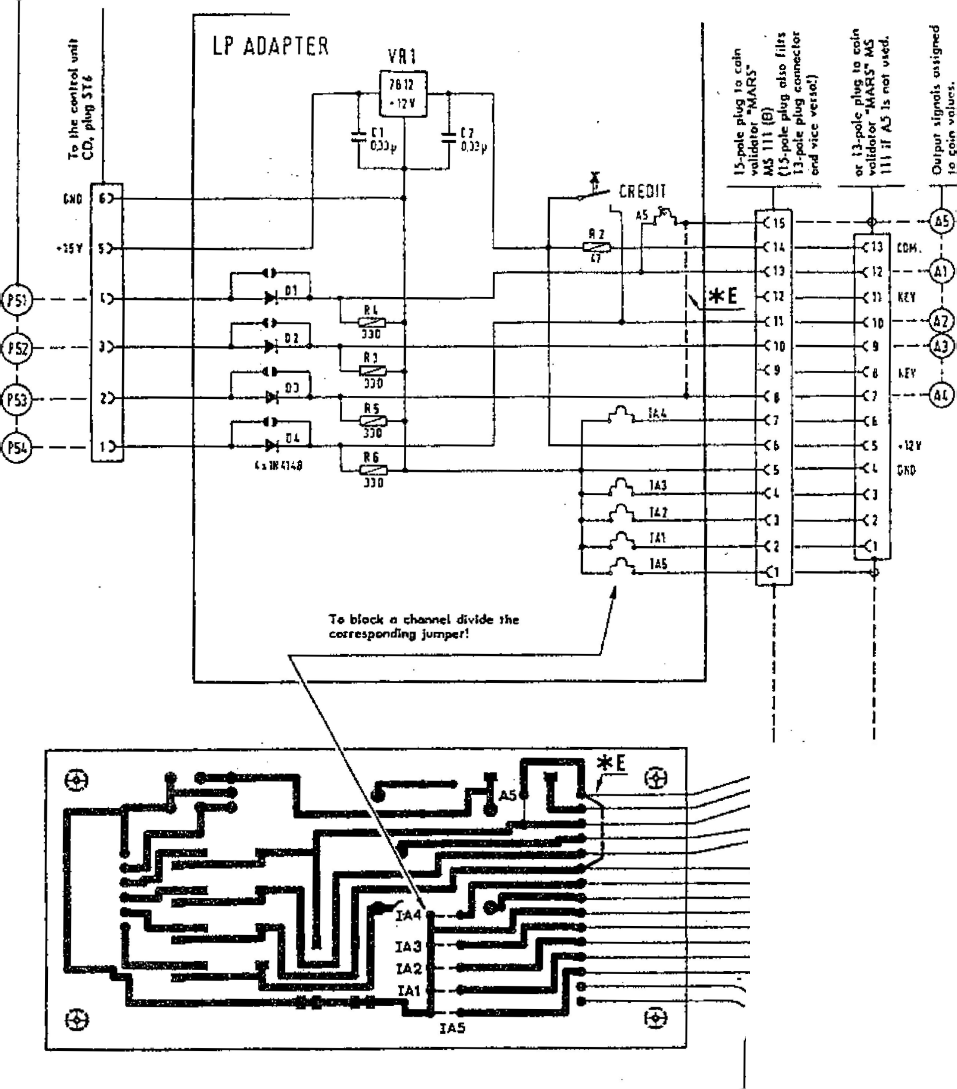 MONETARY VALUE SETTINGS SEE BACK PAGEProgramming Table for Mars-Coin acceptorMonetary Va\lu	IngsProgramming of monetary values and vat@Ojfl0pflf10Rt|0lSfl'©Offl (see 31* F A5 and IA 5 dosed* E additional jumper from pin 15 to 8 (A5)	(A4)UNIT DESCRIPTIONREMOTE CONTROL FOR NSM-PHONOGRAPHS174 903 SILVER CITY 174 831 SILVER SKY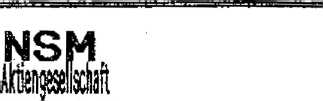 486 FASCINATION274 SOUNDMASTER175 040 FIRE BIRD/COUNTRY11Page 1101-11051	FUNCTIONInfrared remote control	(wireless)Wired remote control.Installation instructions	for infrared remote controlVolume control (on rear	cabinet wall)1 INy^feED^^ASSY.Part No. with sender Receiver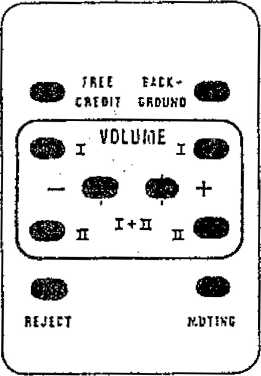 and connection cabie (standard) Connection cable (5 m)REMOTE CONTROL with 5 m cable Part No.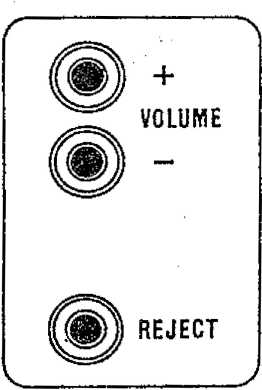 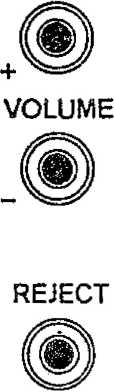 1 .1 Infrared remote: control (wireless)The cable of the remote control receiver has to be put into plug ST 205 of the centra! unit.Pin t supplies the +15 V voltage.Pin 2 = GNDThe commands - as per chart - are fed to the computer inputs via Pins 3 through 6 by switching to ground.The signals go to the control unit via plug ST 201.Wired remote controlFor remote controls with cable the plug has to be connected with ST 205 on the centra! unit (instead of infrared remote control). The corresponding channels (Pins 3 through 6) - as per chart - are connected to GND Pin 2 via the remote control diode linkage.1-3 Installation I n st ru cci on s Tor-
Infrared R omodro Cont r*olThe receiver with standard connection cable is mounted onto the back of the cabinet or the back of the hood when a small distance is involved. The top (receiving side) of the receiver should be mounted a little underneath the upper edge of the rear cabinet. Wallboxes and Hide-Away’s have to be mounted dose to the machine.If a greater distance has to be bridged or an absorbing ceiling is influencing correct functioning the receiver has to be mounted in such a way on the wall or the ceiling that direct radiating of the manual sender is possible. A connection cable (5 m), Part. No. 170 459, is available for this purpose.The connection cable of the receiver is put into plug S 205 of the centra! unit.SECURING MANUAL SENDERTo protect the manual sender from theft, mount the bracket with two screws onto the back of the sender (see fig.). This way the sender can be secured with a chain.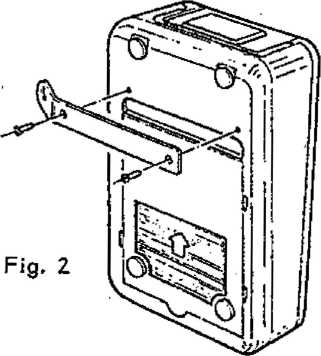 Manual sender with safety bracket and screws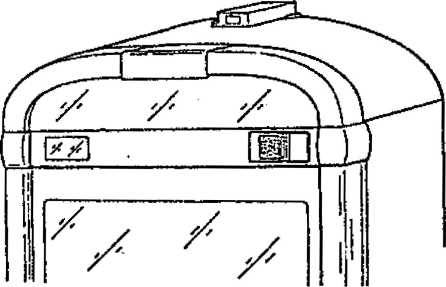 1 .A- Volume Control (On R aa r~ Cabin et Wal l doe €5 not apply to w ai I boxesand Hide-Away's).The connection cable must be put into plug ST 206 of the central unit. When the volume keys are pressed, the computer Inputs are switched to GND via the diode linkage D 213-217.UNIT DESCRIPTIONOUTPUT TRANSFORMER FOR NSM-PHONOGRAPHSm w-e® •mwmms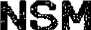 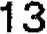 OUTPUT TRANSFORMER with 'okblS'harness Part.-No. 172 431The output transformer is connected directly to the terminals of the output amplifier. It has Input Impedance of 4 ohms and transforms the Input voltage down so that smaller output voltages are available at Connection Terminals 1 through 5 permitting speakers with lower Impedances to be connected.A number of loudspeakers can be connected together (in parallel) up to a total maximum power of 130 W music power per channel; depending on how much power is taken directly from the amplifier.The table below shows the power required for a loudspeaker with the corresponding impedance at Connection Terminals 0*1 through 0-5. Also observe the output transformer diagram and connection schematics. Further information is given In the "TECHNICAL INSTRUCTIONS” under "Loudspeaker Connection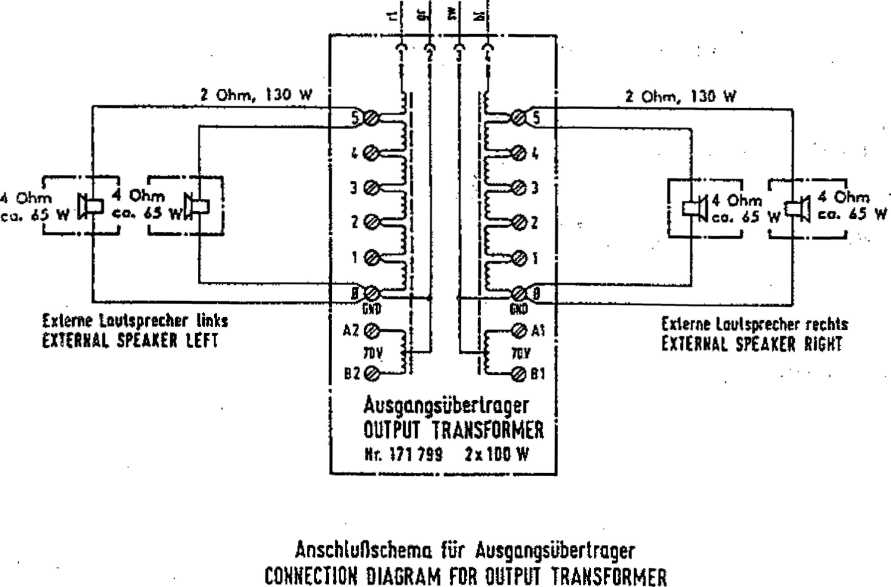 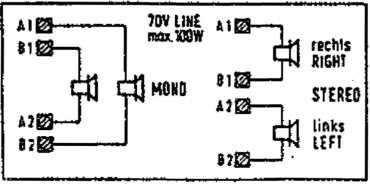 The maximum power output of the amplifier is 2x200 W music power at 2 ohms.The following is an example of how to connect external loudspeakers to the "CD GALAXY": The phonograph itself consumes (when directly connected atohm impedance) 2x70 watts.Therefore, 2x130 W is still available for externa! loudspeakers.For example, two 4-ohm loudspeakers each can be connected to Terminals 0-5 (see diagram) or four loudspeakers (with 4 ohms each) can be connected to Terminals 0-4.Example for connection of wallboxes’or Hide-Away’sIf loudspeakers with 4 ohm are connected directly to a wall box or Hide- Away, the consumption is 100 watts; therefore there is only TOO watts left for the loudspeaker connected to the transformer.Connection for Lower Phonograph Output PowerWhen full power is not required from the phonograph, It can be connected to the corresponding terminals of the transformer and external loudspeakers can then be connected directly to the output amplifier for higher output.70 V - High Voltage OutputAdditionally, the transformer also has a 70 V high-voltage output (A1-B1/A2- B2) for each channel.These features are provided for operation of a widespread external loudspeaker system whereby the higher voltage keep the line losses low. Only loudspeakers with input transformers (socalled high-impedance loudspeakers of 50 ohms upwards) can be connected to this terminal, these outputs also provide a maximum of 100 W music power each, e.g. two 50 W loudspeakers (200 ohms) can be connected to each channel.The total wattage of all remote loudspeakers connected to one channel of the output transformer (whether low impedance, high impedance or combined) may not exceed max. 130 W.Since the high-voitage coils are connected with their center, a loudspeaker connected to A1-B2 or B1-A2 radiates sound from both (stereo) channels; for this mono mode no special NF-cdupiing of the channels , ts necessary, coupiing is provided by the transformer.Al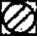 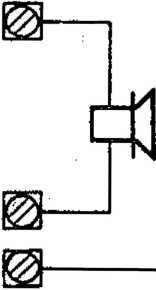 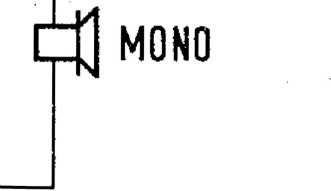 BlA 2 B2HV - STEREO ModeIf the loudspeakers are connected to A1-B1 or A2-B2, stereo mode is possible, but without NF-couplIng of the channels.RIGHT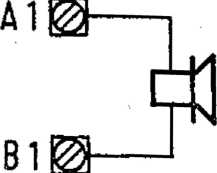 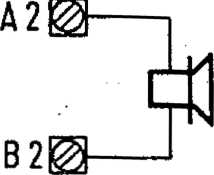 STEREOLEFT ■;TROUBLE SHOOTING FOR NSM-PHONOGRAPHSm ncmoLoar14Page 1401-14061	TROUBLE SHOOTINGDescription of malfunction/causeError displaysTrouble shooting for	NSM	phonographs ES-IV/CD technology*1-1 Description of meil-fn nction/causePhonograph illumination okay, LED’s 1. Plug connection ST 200 ofThe memorized values of program steps P20 to P56 are checked after each “power on" end by activating the cabinetswitch.An error on the programmable memory area the corresponding program steps Is show on Display 1; Pxx Er 31; the “error" lamp flashes.After the phonograph Is turned on, the malfunction display In Display 3 and the flashing of "error" remains visible for 2 sec. After that the phonograph Is operational; without regarlng the malfunctioning program step, though.*»Sy using serv.-progr.-step P62, the last 10 error codas can be called; see “service programs** pt. 1.5.7.■J*3 Trouble-Shooting Chart -far NSM PhonographR ES-IV/CD Technology Conditions: Una voltage present, line connection and power supply In order.0‘i*^ t ntln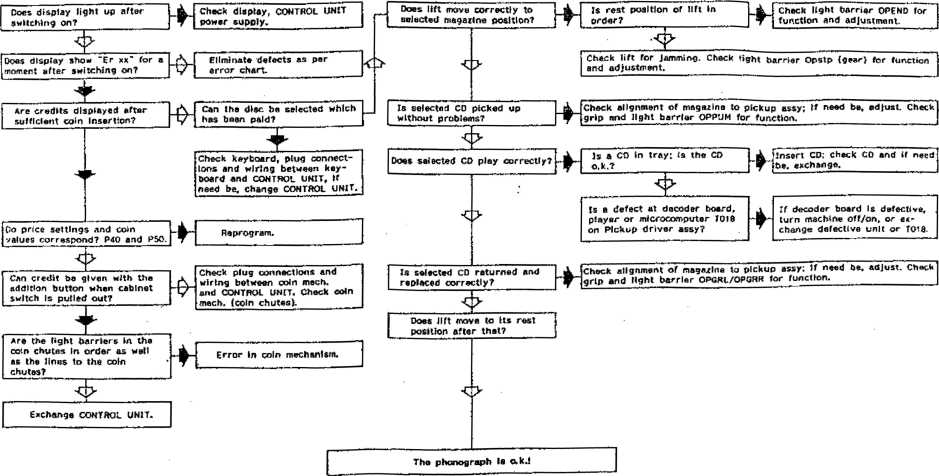 it kmso TeeMMate®*MICROPHONE with paging switchREMOTE CONTROL WALL BOXESREMOTE CONTROLSInfrared remote controlRemote control with cableTAPE RECORDER CONNECTION CABLEOUTPUT TRANSFORMER with cableCASH COUNTERDATAPRINTData transfer and memorizingPrintoutB	CD-AUDIO CONNECTIONInstallation in NSM-STAND PHONOGRAPHSInstallation in NSM-WALL PHONOGRAPHSINTERFACE PCB CD 100 - RS 232The following commands are understood and executedAcknowledgementsTransfer FormatConnection PlanPower SupplyDOLLAR BILL ACCEPTOR -ARDAC MINI- (only for USA)Installation instructions for Dollar Bill Acceptor in Stand PhonographsStacker Installation in "THE PERFORMER GRAND”Installation Instructions for Dollar Bill Acceptor in Wall PhonographsConnection via microphone socket to the central unit.Microphone announcements are possible in any phonograph mode.The microphone amplifier with electronic switch-over is integrated into the central unit.The volume for the background music and microphone can be adjusted separately in the central unit.Connection cable with pfug and microphone socket-length 10 m or 25' m (Part-No. see Spare Parts List in “Technical Instructions").a R EE MOT" E CONTROL WALL	BOXESFIRESTREAM w. Title indication I	FIRE STORM	w. Title indication IICARAVELLE I w. Title indication I	CARAVELLE II	w. Title Indication IIFor connection to NSM phonographs in CD technology. Connection Adapter belongs to the equipment. (Part-No. see Spare Parts List in "Technical Instructions"). Detailed installation instructions are included in the adapter kit.REMOTE CONTROLS1 Inf rared Remote ControlWireles remote control consisting of transmitter, receiver and parts for installations. See wiring diagram for connections.(Part-No. see Spare Parts List in “Technical Instructions").3-3 Remote Control w i -thi CableThe connection points are illustrated In the wiring diagram and described in unit description "REMOTE CONTROL".(Part-No. see Spare Parts List in "Technical Instructions").Ar TARE RECORDER CONNECTION CABLEConnection for tape recorders with DIN input and output.Connections for additional amplifier.(Part-No. see Spare Parts List in "Technical Instructions").OUTRUT TRANSFORM ER witrhi cableSignificantly expanded adaptation capabilities and low line losses with 70 V output. (See Unit description "OUTPUT TRANSFORMER").(Part-No. see Spare Parts List in "Technical Instructions").© CASH COUNTERNSM phonographs can be subsequently modified with an electro-mechanical cash counter (12. V = pulse counter).(Part-No. see Spare Part List in “Technical Instructions").f man /	/ its 274 / mow/ mmDATAPRINTThe printer is intended for connection to NSM phonographs ES' IV-CD Technoiogy. A detailed description is included with the printer. Putting in the paper rotf and color ribbon are described in detail in the “TECHNICAL INSTRUCTIONS” for the DATAPRINT.1 Data “T r-einsTor' and M «ssrr»cor~ i zing£ Turn ?n service program by opening cabinet and pull out cabinet switch manually, Display 1 “P01“.1 Put in printer connector into “Service Socket” of the Control Unit.H Enter "C", Display 1 "P".H Enter "11" and "H", Display "PH".£ Enter Code "1" and "H".Counters P03 to P08 as well as popularity are transferred.Note: Display 3 "EO" appears if an error occurs during data transfer. Counters P03 to P08 as well as popularity are reset after successful data transfer.7-3 Transfer -to PrinterSwitch on service program by opening cabinet; if needed, puli the cabinet switch manually, Display 1 "POI ".a Plug printer connector into socket of Control Unit.9 Enter ”C”, Display 1 "P".a Enter "12” and "H", Display 1 ‘P12".a Enter code for the desired print-out and press "H".“1"	and	"H"	=	Counters	(P03 to P08)"2M	and	"H"	=	Counters	and settings (P03 to P08, P21	to	P37,	P39)"3”	and	"H"	=	Counters	and popularity (P03 to P08, P01,	P02)"4"	and	"HM	»	Counters,	settings and popularity (P03	to	P08,	P21	toP37, P39, P01, P02).Note: When a popularity counter has reached vatue 200, all popularity counters are divided by half of the amount. After dividing the popularity printed out is relative; the number of divisions appears in the printout: "RELATIVE 000" to "xxx”.If the printer does not start, ”E0" appears in Display 3.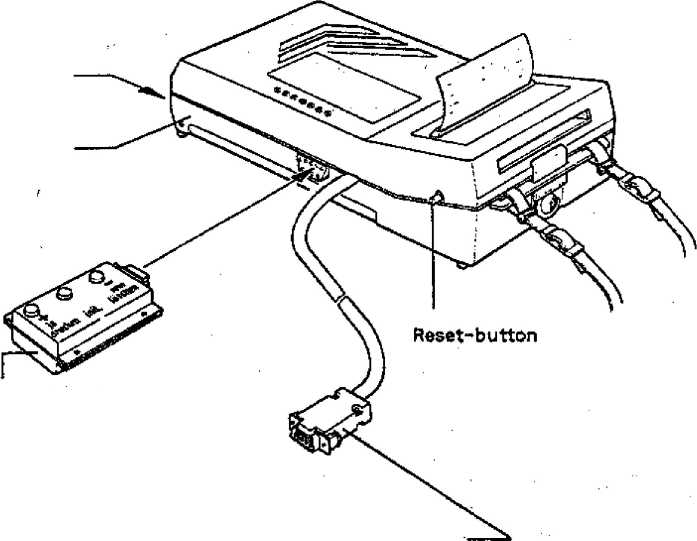 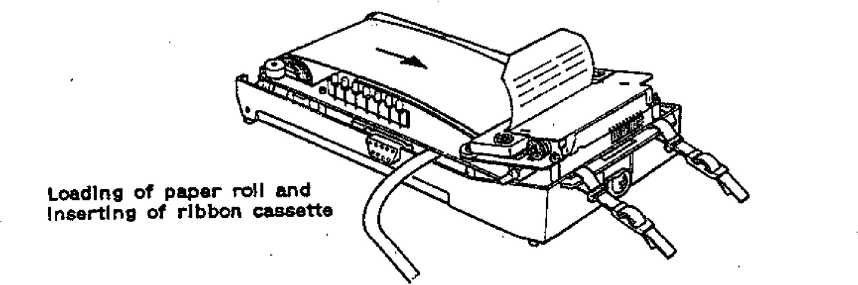 To connect an amplifier directly to the output of the CD changer an PCB CD-AUDIO (Part-No, 174 648) Is available.The NF cable on the AUDIO PCB is to be plugged into the ,‘CD,, plug of the Central Unit. The cable from the CD changer Is to be plugged into the PCB "CD-AUDIO".The CD AUDIO PCB is to be fastened with 4 distance holders. The following sketches show possible mounting points.Ground has to be connected to the metal housing or with wood housings to the next grounded piece of metal.To connect the external amplifier to the CD AUDIO high-grade connecting cables with RCA plugs on both ends are available.Stereo cable set (2 m) Part-No. 227 533Installation in M S M -Stan d Phohographs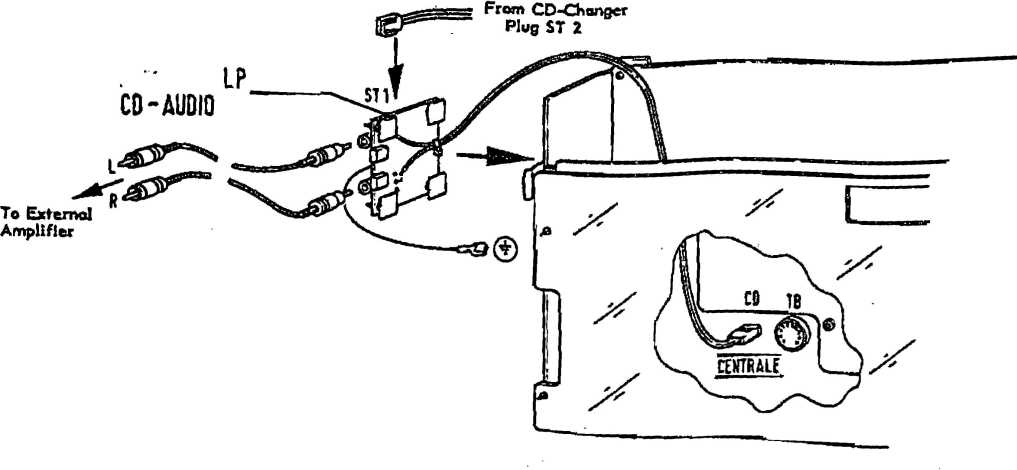 2 installation in NSM-Wal I Phonographs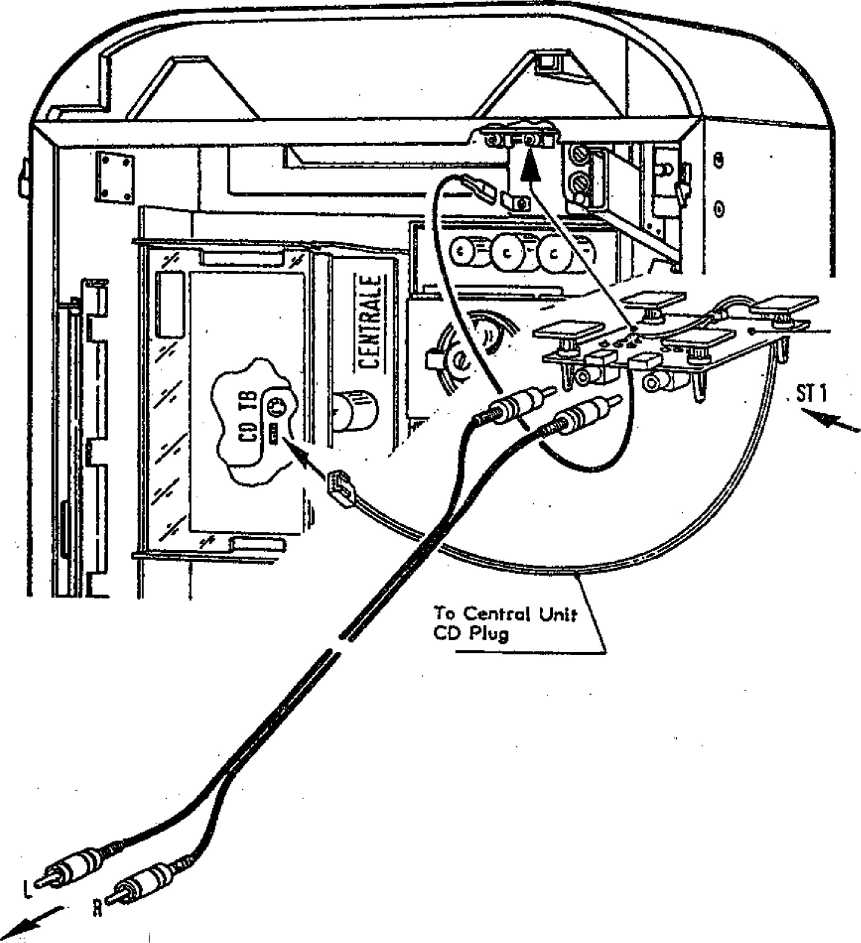 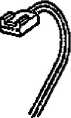 9 INTE R F AGF ROB CD100-RS 232 FOR NSM CD CHANGE RWith the newly developed interface PCB CD100-RS 232 NSM phonographs can be controlled and evaluated with almost any computer.The following commands are understood and executed :AoKnowlod gements:Wrong commands	?x (x = incorrectly received command)D (display read-out) IVWWWWYYZZZZ= lighting status = OlOvvvvL1 error^press C :::+— L2 your selection ::+— L3 credit:+	L4 10 top hits+	L5 background playsW s= in ASCII disc/track of playing title= in ASCII creditsZ =■ just selected title or chart in ASCII(WWWWYYZZZZ correspond to display of phonographs).9= 3 Transfer FormaT;RS 232 with V 24 drivers, 1200 Bd, 1 start bit, 8 data bits, 1 stop bit, no parity handshake via CTS and DTR no XON/XOFF, RTS is not evaluated, DCD is not connected, DSR is always on + 10 voft.9.-4- Gonno ction R \ sin :1 free (DCD), 2 TX, 3 RX, 4 DTR, 5 GND, 6 DSR7 free (RTS), 8 CTS, 9 free.To connect to the 9-pole RS 232 plug of an AT compatible PC, a 1:1 connection with plug/socket (i.e. monitor extension cable, flat wire) is sufficient.Rowor~ SupplySupply (via keypad connection on CD box) 8 to 12 voit, 0,25 A.iM«r it««r i«*.t it»-r it*i>r ttti-rHi*f tt«*r lllnf-ini:g5SSZ>-	*■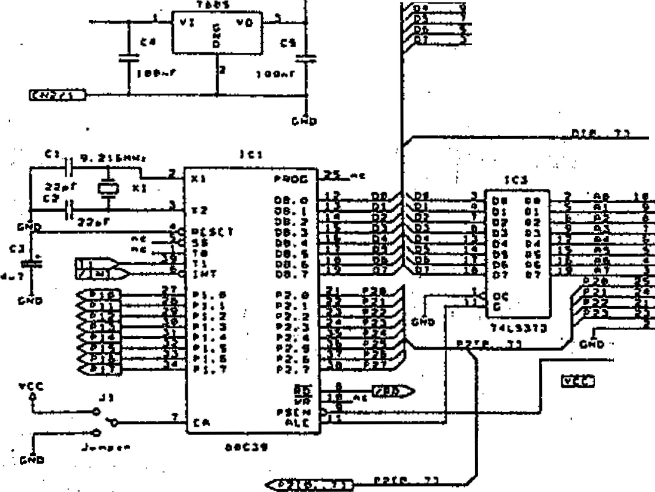 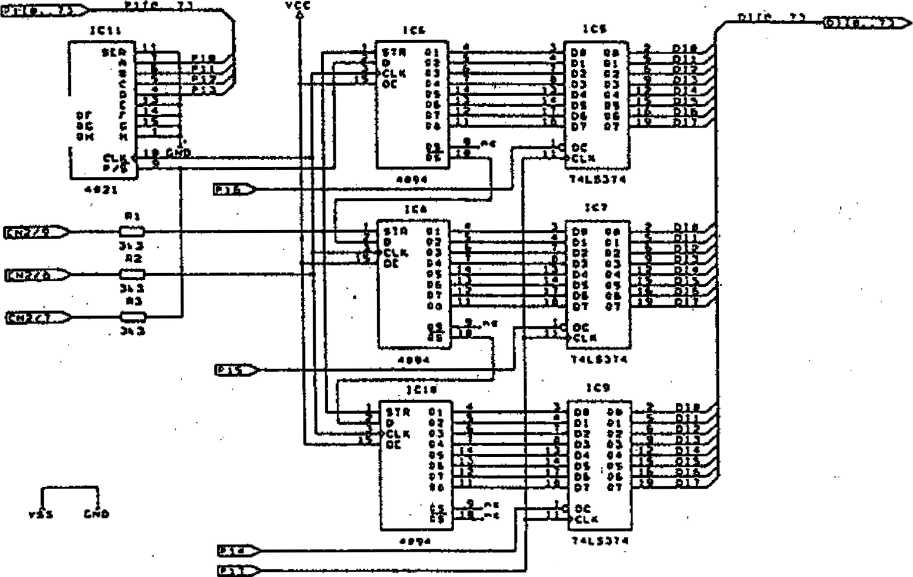 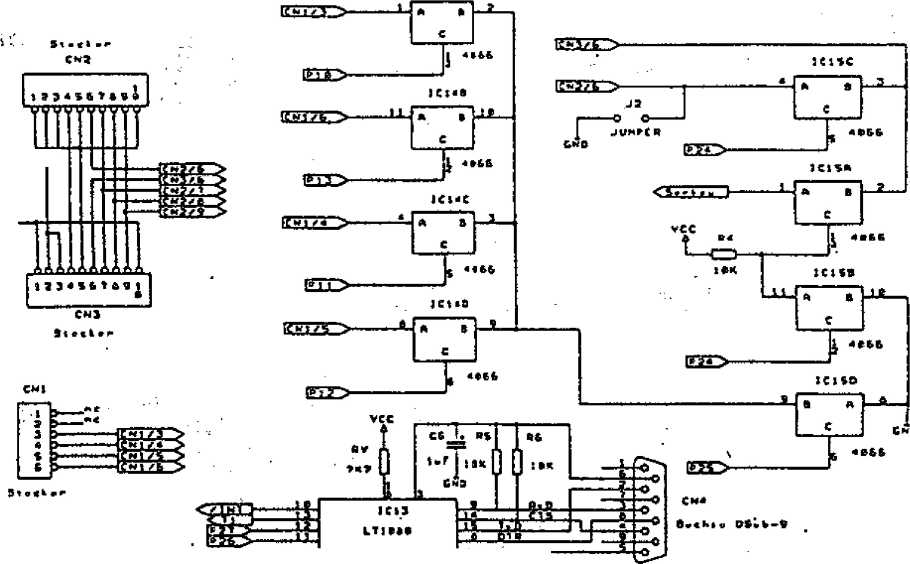 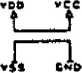 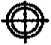 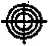 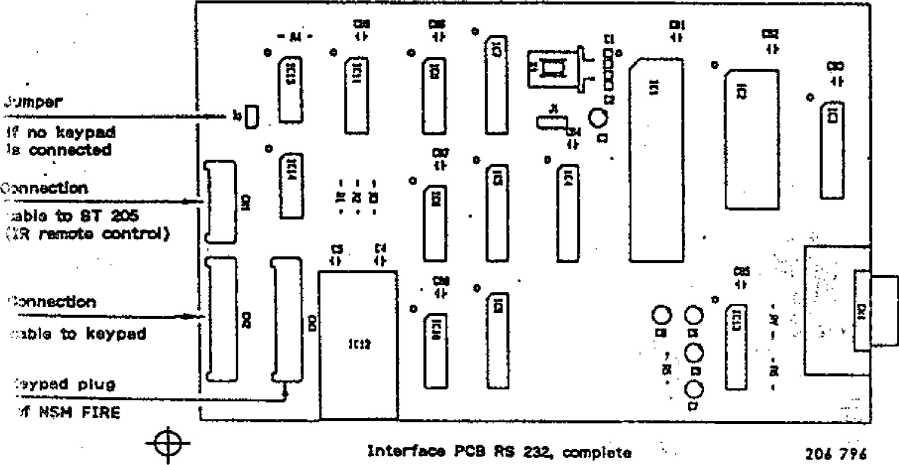 DOLLAR BILL ACCEPTOR -FOR USA ONLY-m mi m m. / m-« l m 274 / m wo / t?e o«10 DOLLAR BILL ACCE P TOR -ARDAC MINI— (only fo r USA)	,*	’ ’.wy •10-1 Installation Instructions Tor'Dot lar Bill AooepTor' in NSM CO- Stand Phonog raphs.i Install chute in place of cover in lid (see Fig. 1).9 Hang dollar IbftfSvalidator Into the 2 attachment studs (Fig. 2 / Pos. 1).The unit must/.be installed so that It dbes not interfere with the lid when closing - however, the chute must close tightly to . the dollar bill validator.	.	r	f.'Vv.;.The depth can.be adjusted at Fig. 2 / ifos. 2.	>The height shou Id be ad j u sted at F i g.; 2 / Pos. 3 so th at the; dpi lar bill validator is aligned with the chute infthe lid and Is guided exactly into the acceptor siot (Fig. 1).Secure dollar bill validator with sheet metal screws F‘ 3.9 x 6.5 at Fig. 2 / Pos. 4.	*	•S Install dollar bjli adapter PCB (Fig. Z /^ Pos. 6) on 2; spacers with wood * screws to the feft Inside of cabinet. /‘’>	•	. ,.L.,9 Put 2 contacts from the harness (as cari be seen id. Fig; 2 / Pos; 5) in;t< Plug Housings 6 and 7 of the 21-pole plug,	" 19 Mount doljar bill electronic; (control box) as shown in Illustration.	v;■■■ ■;	-	.	V* /	.'	: *': j ;	!':B Make piu^connections from dollar bill adapter PC6, to the acceptor to - the control unit and to the control box; plug connection. Cable from cpritrol box Into plug;' plug in contppkbox into service socket.	;’	[jS	-k	‘	'StB- Program :prfce v setting (pla/js/monetary value) tft program step 45, e.g.’*?; "07 iOO" - 7 plays,// 1 dollar)/	a;/. .V'?	•'	•	i: '•. i,'!i ' /*'J.	'	§. ’	, (9 Program monetary value in Program Step 45, e.g; "07 100" = 7 plays ,/ fri Program monetary value for Channel 5 in Program Step 55; e.g. "IOO" = 1 dollar.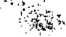 STACKED TNSTALLiMlbN in "THE FfER FORMER GF^AND"a For the .installation and de-lnstallation of the stac^. acceptor has to be removed from the phonograph and connected with .thestacker.	-•	’■	' -Then' the dollar -bill acceptor has to ' be Installed together/frith the stacker. For de-installation the sequence is reverse.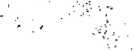 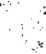 B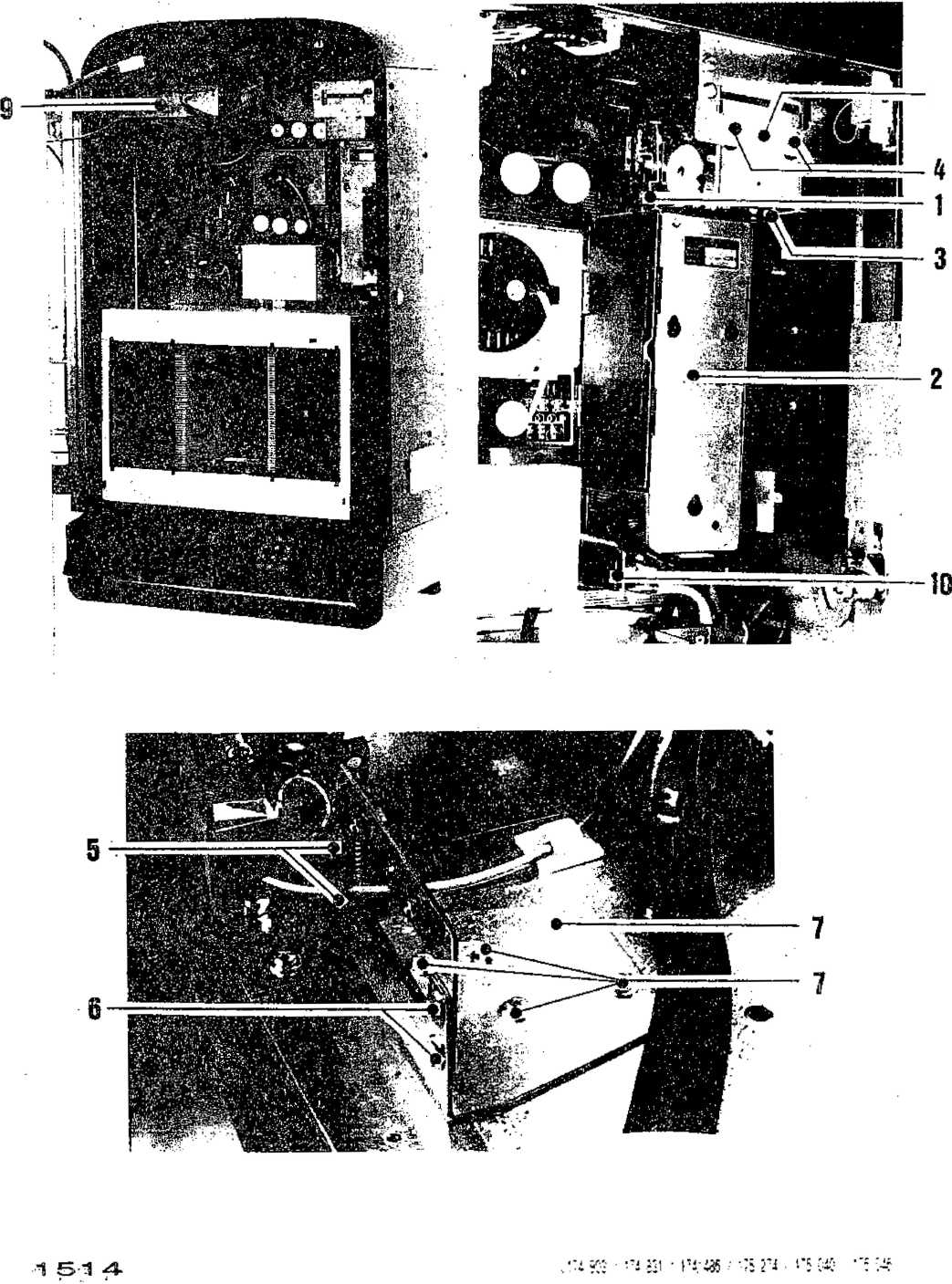 10-2 Installation instructions 'for Dollar Bill Accesory - in NSM CD — Wall Phonographsfl Pul! up latch (Pos. 1) and adjust stacker (Pos. 2) so it is positioned vertically under the acceptor (Pos. 3).Hang dollar bill validator into the 2 studs (Pos. 4). The unit must be installed so that is does not interfere with the lid when closing - however, the chute must close tightly to the dollar bill validator. The depth can be adjusted by loosening the three screws (Fig. 5) and by moving the bracket. The height can be adjusted by loosening the four screws (Fig. 7) and moving in a vertical direction; bill validator must be aligned with the chute in the lid and guided exactly into the acceptor slot.fi Secure dollar bill with screw M 4 at Pos. 8.Move stacker backwards into its final position until the latch (Fig. 1) locks in at the second position.a Put the 2 contacts from the harness, as seen in Fig. 9, into plug housings 6 and 7 of the 21-pole plug.a Mount dollar bill electronic (control box), as shown in illustration, at the top of the cabinet. First push it into rear guide studs, then mount the front side with two screws. The plastic discs serve as spacers between the control box.B Make plug connections to the acceptor, to the stacker and to the control box. Plug power plug from control box Into service socket (Fig. 10).a Program price setting (plays/monetary value) in program step 45, e.g. “07 100" = 7 plays / 1 dollar.H Program monetary value for channel 5 in program step 55, e.g. "100" - 1 dollar1 Lay harnesses so that they do not hinder other units!212-509 Overlay II-Set Of 100TITLE STRIP	Part-No. 219 185TITLE COVER	Part-No. 212 509Pull-out values (kN)Pull-out values (kN)Pull-out values (kN)Type-Wall plug S5 S6SBS10Wood screws dia in mm6Concrete B254,5Aerated concrete GB 3,31,2Aerated concrete G 41,3Solid brick Mz204,1Perforated brick Hlz203,0FirebirdCountryFluorescent lamps =4 WA.2Fluorescent lamps =8 W22Fluorescent lamps =13 W21i4K . |2nf31 01 19, 1'Cufl-|— »-*ModelSerial-NumberQTYPart-No.Descrl ptlonDataFIRE-02 9041174 788LINE TRANSFOCD-PlayerBIRD2224 188BALLASTVG 13/2 KYCOUNTRY1225 343STARTERS2174873CB-CONTROL UNIT CD, ASSYseePage400 ...1173664CB-DISPLAY CD, ASSYseePage500 ...1173666CB-CENTRALE CD, ASSYseePage600 ...1171701OUTPUT STAGE 50 HzseePage700 ...>171702OUTPUT STAGE 60 HzseePage700 ...11?3470CD-CHANGER 100 (without Designr Pieces)seePage800 ...1209795BACK COVER-LABEL• i1174276VIEW GLASS1174710CD-TITLE INDICATION II, ASSYseePage900 ...1040739MOUNTING BRACKET, ASSY1172431OUTPUT TRANSFORMER with CABLEHARNESSHARNESS1174258IR-REMOTE CONTROL, ASSY, with 5m Connecting Cablem Connecting Cablem Connecting Cable1206783SENDER1173178RECEIVER1171743REMOTE CONTROLw.5 m CABLE5 m CABLE>172077REMOTE CONTROLw. 20 m CABLEw. 20 m CABLEw. 20 m CABLE1173996WALLBOX-CONNECTION, ASSY1116435DEVICE SYSTEM, ASSYNSM-DATANSM-DATA-PRINT1173348CASH COUNTER, ASSY1174648CB-AUDIO-CONNECTION1206796CB-INTERFACE RS 2321CABLE HARNESSES171 182CENTRAL UNIT -- CONTROL UNIT15 prongs120 Ig1171 783CENTRAL UNIT — CONTROL UNIT12 prongs120 Ig1174 012DISPLAY1174 000CENTRAL UNIT — OUTPUT STAGE2174 022CENTRAL UNIT — LINE TRANSFO1174 023TRANSFORMER -- CD PLAYER1174 024KEY- a d CABINET SWITCH1175 044KEYBOARD LIGHTING1175 047LINE WIRING1174 027CD-AUDIO1175 045TITLE INDICATION1174 038CENTRAL UNIT -- CD PLAYER10 prongs1250 Ig1174 037CONTROL UNIT — CD PLAYER8 prongs1550 !g1175 067BUTTONS8 prongs1101174 064CABINET, PRE-MOUNTEDfor USA only>173 795CABINET, PRE-MOUNTED1102173 696BACK COVER%1103112 462GUIDE PARTS4104114 674CLOSING RAIL1105211 474CLOSING BRACKET2105206 676LOCK1206 718SPARE KEY1107112 959CLOSED, STAMPED1205 722TENSION SPRING1108113 326HINGE-BOTTOM PART, ASSY2109173 501BOTTOM PART1110173 692VENTILATION PLATE1111173 697TRANSFO PLATE1112223 423LINE TRANSFORMER1113174 788LINE TRANSFORMER, ASSY(CD-Player)1225 907TRANSFO-FUSE1114222 505KEY SWITCH1115174 376COIN TUBE (CASH BOX)1174 377COVER PLATE»•1116173 725COIN RETURN LEVER, STAMPED1173 726BAFFLE LEVER, STAMPED1117173 655COIN RETURN PLUNGER1205 265PRESSURE SPRING 7(COIN MECHANISM)1173 727HOLDING BRACKET, STAMPED1173 954FLAT SPRINGi1118029 335COIN RETURN CUPI '1102 495COIN LID' l1119172 139CB-MARS-COIN ACCEPTOR, ASSY1120222 509PUSH BUTTON SWITCHCABINET SWITCHt1121173 722BRACKET, ASSY RIGHTfor CENTRALE and1122173 723BRACKET, ASSY LEFTCONTROL UNIT •1123174 383CASH-BOX1124206 656Cyl.-LOCK1173 908CLOSING LEVER1125173 708CONSOLE1126174 014GLASS, PRINTEDGERMAN>173 794GLASS, PRINTEDENGLISH1127173 900KEY BOARD, ASSY1128173 670LAMP MASK1225 587LAMP SOCKET1226 056LAMP12 V 2 W 1129176 020BACK PLATE II\ *' 1130176 022LOCKING PLATE IIJ 1131176 023 ;AXLE/ f. TITLE 1132175 204CLIP : -\ INDICATION II 1133176 024BUSHING/ 1134176 048BEARING PLATE II1 1135217 391BALL HANDLE] 1136114 654uuaruGUARD1137114 728VENTILATION PLATE1138174 004CONTROL-LOUDSPEAKER, ASSY15- 173 777HOLDING PLATE1q: oh-tU- O224 215BALLASTKX 4/6/8 D 8 W2q: oh-tU- O224 188BALLASTKX 13 D3. o:CD CD- 223 421PRE-TRANSFORMERfor 117 V only1251174 526FRAME PIECES, LEFTCLASSIC DESIGN1252250 320EOGE CONNECTOR, UPPER LEFT1253250 321EDGE CONNECTOR, LOWER LEFT1254174 525FRAME PIECES, RIGHTCLASSIC DESIGN1255174 527FRAME PIECES, UPPERCLASSIC DESIGN1256250 322EDGE CONNECTOR, UPPER RIGHT1257250 323EDGE CONNECTOR, LOWER RIGHT1258175 053CROSS PROFILE, UPPER ASSY1259175 054CROSS PROFILE, LOWER ASSY1260115 082HOLDING BRACKET, RIGHT1261114 679CLOSING PLATE, UPPER1262114 680CLOSING PLATE, LOWER1263115 083HOLDING BRACKET, LEFT1264174 945CARRIER PLATE, STAMPED1265250 314PROFIL for LAMP MASK, LEFT1266250 315PROFIL for LAMP MASK, RIGHT1267114 682HOLDING BRACKET2268250 316TERMINAL PROFILE, UPPER1270115 494FRONT PLATE1219 152TRIMPLATE, UPPER1206 581DUPLEX-PROFILE1271173 710COIN INSERT1272175 023BUTTON I, PRE-MOUNTED1273205 720PRESSURE SPRING1209 963MASK, LEFT1209 964MASK, RIGHT1274173 905COVER1275175 033LAMP HOLDER, LEFT2276175 032LAMP HOLDER, RIGHT2277204 929FRONT GLASS1206 519RUBBER PROFILE2206 520RUBBER PROFILE2279175 037GLASS HOLDER, RIGHT LOWER1280175 034GLASS HOLDER, UPPER2281175 035GLASS HOLDER, LEFT LOWER1285114 699HINGE-BOTTOM PART2288226 038FLUORESCENT LAMP8 W2289225 364STARTER HOLDER2225 040STARTERS102290173 712ADAPTER, LEFT1291173 711ADAPTER, RIGHT1200174 488BUTTON, ASSYsee Page 1272Technical Information, Assy174 903SILVER CITY174 831SILVER SKY174 486FASCINATION175 274SOUNDMASTER; .....175 040FIREBIRD/COUNTRY176 046THE PERFORMER "GRAND*'Programming informationOperationDisplays 1 2 3Switch-over from play mode to service modepull out plungerP01 XXXSelect a program stepPress key(s)SP: GW:Select a program stepMC"PDirect selection of program step, Display of previous setting in P41."41", "H".P41XX XXXNew setting in P41 "1 play/30 p".”01", "02", “H".P41 01 030Advance to next program step, Display of previous setting in P42."H"P42XX XXXNew setting in P42 “2 plays/50p"."02", "050", "H".P42 02 050Advance to next program step, Display of previous setting in P43."H"P43XX XXXNew setting in P43 "5 plays/1 £“.“05", "100", "H".P43 05 100Advance to next program step, Display of previous setting in P44."H“P44XX XXXFor only 3 classes setting "00 000"."00", "000", "H\P44 00 000Advance to next program step, Display of previous setting in P45."H"P45XX XXXFor only 3 price classes setting "00 000""00", "000", "H".P45 00 000Programming informationPress keysDisplays 1 -2 3Direct selection of program step, Display of previous setting in P51.See teyt.P51XXXNew setting; no coin conversion"000", "H".P51 000If the standard setting according to the table is to be used thereafter, frist switch on program step P50 (as described previously).If the standard setting according to the table is to be used thereafter, frist switch on program step P50 (as described previously).If the standard setting according to the table is to be used thereafter, frist switch on program step P50 (as described previously).Ready for standard setting P50 through P5E Program standard table 1.See text. T, "H".P50P50 1DisplayDesignationRemar kaXP01Number of least played CD.Enter number *'0"(Is switched on automatically).Enter number *'0"(Is switched on automatically).Number of next least played CD, etc. upwards to the most played CD*Advance with *1".Rank of CD displayed.Enter the number ”2".The next display corresponds to the rank of this record Example display “S'* corresponds to the fifth least played record,Enter the number ”2".The next display corresponds to the rank of this record Example display “S'* corresponds to the fifth least played record,Total of this CD played (max. 255).Enter number *'3*\If a pop. counter la greater than 200 at "power off**, all counters are divided by 2 (normalized). An “r“ appears on display 2 until the counters are reset (the pop. display Is relative).Information on a certain CD.Enter the number "4", the desired CD number and "H". The desired Information on this CD can be called up as described previously with the keye M1" through “3".Enter the number "4", the desired CD number and "H". The desired Information on this CD can be called up as described previously with the keye M1" through “3".1.1.2 Popularity,T nomfc>est tltrlo upwardsfc>est tltrlo upwardsPD2 Number of most played CD.PD2 Number of most played CD.Enter number "0“(Is switched on automatically).Enter number "0“(Is switched on automatically).Number of next most played CD etc. down to the least played CD.Number of next most played CD etc. down to the least played CD.Advance with ‘’f.Rank of CO displayed.Enter the number "2".The next display corresponds to the rank of this record. Example display **5** corresponds to the fifth least played record.Enter the number "2".The next display corresponds to the rank of this record. Example display **5** corresponds to the fifth least played record.Total of this CD played (max. 255).Enter number "3*:If a pop. counter Is greater than 200 at "power off", ell counters ere divided by 2. An "r“ appears on display 2 until the counters are reset. Get actual popularity, multiply all by 2.Information on a certainCD.l : ‘Enter the number ~4", the desired CD number and "H**. The desired Information on this CD can be called up as described previously with the keys “1" through *’3’'.l : ‘Enter the number ~4", the desired CD number and "H**. The desired Information on this CD can be called up as described previously with the keys “1" through *’3’'.Display DesignationRemarksXP2D Programming of steps P21 through P39 (for factory setting see table 1).Press "1" and "H".If values deviating from the table are desired, they* can be entered according to the following program steps.XStandard table for specific settings In programstep P20.The following table shows the basic setting (factory setting) of the phonograph.The following table shows the basic setting (factory setting) of the phonograph.Display Designation^*'a'24 Time Interval for random title.Remarks xEnter desired time Interval between '*0" and “255** minutes, x followed by "H". (No random titles are played when "Q"Is entered).P25 Number of background music CD.Enter desired number between "0“ and **100“, followed by “H\Background starts counting downwards starting with maximum number of CD's up (P22) to 6et number of background positions.With setting "0** no background operation.A B C DP26 Lum/nous effects for “stand by mode” orP27 Luminous effects for "play mode’0 0 0 1 Setting “A" corresponds to the switching x ill! characteristic: "0"-8low to T'-faat.* * * * Setting *B" corresponds to speed of Inter- 13 15 vale (0-3).Setting "C-D“ corresponds to the various types of light effects "T through “15".sComplete entry with the "H“-button.P26 Continuous light for “stand by mode" P27 orContinuous light for “play mode"0 0 0 0 Setting “B" corresponds to the desired x \ brightness (“0“ through "3“).3 Compete entry with “H"-button.P27 Light organ In "play mode".1 0 0 0 Setting "BM Is for the desired basic x l brightness ("0“ through "3“).3 Complete entry with the "H*'-button.P28 Maximum volume.Enter two digits each for desired maximum volume of x normally chosen and background titles as well aa "H". e.g.: 31 24T T1	Background———..—	.		— Normal»30 Maximum playing time for a title (from Progr.-lndex 004)Enter desired time In minutes between 0 and x 99 and then press “H".With “0" no limit of playing time.1-2.3 sequence of CD’splaying=»31 Sequence of CD's playing (from Progr.-Index 004)Enter Number 0, 1 or 2 then press "H". x= In sequence of selection (FIFO): In numerically Increasing sequences random sequenceTable-Display of Program NumberDisplay of Program NumberDisplay of Program NumberRemarks/NO.P41P42 P43P44P45as set by tho factorySp/GwSp/Gw Sp/GwSp/GWSp/Gw000 00000 000 00 00000 00000 000no coin conversion In this setting.101 05001.050 01 05001 05001 050New Zealand 1 play *50 c<5D201 02001 020 01 02003 05003 050Belgium 1 play = 3 plays =20,- Bfr 50,- BfrCD301 00501 005 03 01003 01007 020if desired, please adjust 1 play =5,-3 plays =10,-7 plays =20,-<Cv02 05002 050 05 10005 10012 200Austria 2 plays =6,- OS5 plays rio,- asCD12 plays =20,- osCDr * 		"r * 		"r * 		"r * 		"r * 		"r * 		"r * 		"r * 		"r * 		"r * 		"601 05001 050 01 05003 10003 100USA1 play 3 plays- 2x =■ 4x25 c 25 c(jsp702 01002 010 02 01012 05012 050Norway2 plays 12 plays1t- Kr 5,- Kr001 01001 010 03 02003 02003 020Venezuela1 play 3 plays (7 plays=- Bot- Bol 5,- Bol)901 01001 010 03 02003 02010 050Ireland1 ptay 3 ptays 10 playss”10 p 20 p 50 P1003 01003 010 07 02007 02010 050Switzerland3 plays 7 plays 16 playsterat1(- sfr 2,- sfr 5,- sfr<M>1101 03001 030 02 05002 05005 100United Kingdom Denmarkplayplays 5 playsI30 p C$h " «30 p C$h " «1201 02001 020 01 02003 05003 050Yugoslavia (Oln) Finland (mK)1 play 3 plays* 2xSs,- CE>s,- CE>1301 02001 020 03 05003 05007 100Union of South Africa France1 Play 3 plays 7 plays2=SSe ('slipv r CDe ('slipv r CD1401 04001 040 02 06003 08004 100Australiaplayplaysptaysplays= 2X = 3X = 4xs20 c 20 c 20 c 1 DollarIS01 025Ot 025 01 02501 02501 025CanadaDutch Antilles1 play 4 plays=25 01 NAF <JT)25 01 NAF <JT)1601 02501 025 01 02505 10005 100Spain fpts)1 play 5 plays=0,25VCD1701 05001 050 03 10003 10018 500USA1 play 3 plays 18 plays-50 c 1 $ 5 $1001 too01 100 03 2E003 25007 500Netherlands1 Play 3 plays 7 plays~ 4x5?25 C 2,5 hfl 5 hfl1901 10001 100 03 20003 20005 300Japan1 Play 3 ptays 5 playss= 2x = 3x100 Yen 100 Yen 100 YenCD2001 04001 040 01 04003 10003 100Italy1 play 3 plays* 2x = 2X200 L 500 LCDi „3-2 Price List: (Number ofi „3-2 Price List: (Number ofi „3-2 Price List: (Number ofi „3-2 Price List: (Number ofi „3-2 Price List: (Number ofSetectlons/MonetarySetectlons/MonetarySetectlons/MonetaryVa! ue)Display DesignationDisplay DesignationDisplay DesignationRemarksXP41F*42ff»43 IP <4-4 p>4GNumber of selection* per (smallest value),Operating display are analogous to program step P41Number of selection* per (smallest value),Operating display are analogous to program step P41coinEnter desired number of plays coin (smallest value) and “H\Entry sequence: 2 digits for number of plays, 3 digits for corresponding coin e.g. 01 020 correspond to one play for 20 pence.Largest programmable number of plays up to 63, price list from 005 to 995.Note: Ah five program steps must be programmed with the price classes In the sequence or their priority. For lass than 5 price classes program more than once or set to "00 000".Enter desired number of plays coin (smallest value) and “H\Entry sequence: 2 digits for number of plays, 3 digits for corresponding coin e.g. 01 020 correspond to one play for 20 pence.Largest programmable number of plays up to 63, price list from 005 to 995.Note: Ah five program steps must be programmed with the price classes In the sequence or their priority. For lass than 5 price classes program more than once or set to "00 000".Enter desired number of plays coin (smallest value) and “H\Entry sequence: 2 digits for number of plays, 3 digits for corresponding coin e.g. 01 020 correspond to one play for 20 pence.Largest programmable number of plays up to 63, price list from 005 to 995.Note: Ah five program steps must be programmed with the price classes In the sequence or their priority. For lass than 5 price classes program more than once or set to "00 000".Enter desired number of plays coin (smallest value) and “H\Entry sequence: 2 digits for number of plays, 3 digits for corresponding coin e.g. 01 020 correspond to one play for 20 pence.Largest programmable number of plays up to 63, price list from 005 to 995.Note: Ah five program steps must be programmed with the price classes In the sequence or their priority. For lass than 5 price classes program more than once or set to "00 000".XXXXXp46Number of required credits for one album.Number of required credits for one album.Number of required credits for one album.Number of required credits for one album.Enter desired number and selection allowed."K", At “0noalbumXTable-Display of Program NumberDisplay of Program NumberRemarks/No.P61 (Oanll)P62 (CM 2JP53 CM 2)P54 MilP55 (CMS)as eet by the factory0000000000000ooono coin conversion Inthla setting1010050020000ooo1V DM5*- DM2DM“l*Germany1 Dol5 Bol2 Bol“l"Venezuela1,- sfr5,- sfrZr sfrVSwitzerland2050200100000oooCD5 S20 S10 s*»"“l-AustriaCD3020 200 l010 100 L050 500 L000*«■*ooo“»*ItalyCDA000050010000ooo0@05 mKt mKFinland0@0"l"5 Kr 5 Din1 Kr 1 Din“l“"l"NorwayYugoslavia0@05025250100000oooCD25 C2»5 hfl1 hfl*”l*“NetherlandCDa000100025000oooCD“l“1 r NAF0,25 NAFMotherland AntlllenCD7000020005000oooCD“»“20 Bfr5 Bfr"rBelgiumCD8010050100000ooo^CDCDt Fr5 Fr10 FrFrance^CDCD1 dkr5 dkr10 dkr”rDenmark^CDCD8020050010ooooooUnited Kingdom/20 p50 p10 p»—IrelandCD10010050025000100CD10 c50 C25 c1 DollarUSACD11000025000000100CD25 C”l"1 DollarCanadaCD12020100050ooo000CD20 c1 R50 cUnion of South AfricaCD13100050020oooooo(TupCD1 Dollar50 c20 C"»*Australia(TupCD100 Yen$0 Yen20 YenJapan(TupCDH000025100ooooooCD*r25 pts100 pts"V"SpainCDthan 15 tracks per record).press "HH, e.g. 0123 - Disc 01, Track 23.The selected title win be stored and played after returning to play mode.1 - £5- *7 Read-out o-f errorsP82 Error code of last error(see descr. error displays).Enter '*0'\(Is automatically switched on).Error code of previous errors (see descr. error displays).Advance with key ”1". Up to max. 10 errors.At error code 0x no. of CD at which error occurred.At error code 9x no. of cover at which error occurred.Enter "2\Tima since power on or start of test P60/3 or P60/4 when error occurs.Enter "2".Display In hrs., min.Cancellation of stored error code.Enter "4M, "1" and “H".POS.PART-No.PART-No.DESCRIPTIONDATAQTYST 07174225873651CB-CONTROL UNIT CD. ASSY PIN PANEL4 prongs11ST 03,06225652PIN PANEL6 prongs2ST 08225653PIN PANEL8 prongs1ST to225654PIN PANEL10 prongs1ST 01225655PIN PANEL12 prongs1ST 02225656PIN PANEL15 prongs1ST 08225439PIN PLUG3 prongs1ST 06225444PIN PLUG8 prongs1ST tl225828D-SUBMINIATURE-CONNECTORSLEEVE 9 prongs 1SLEEVE 9 prongs 1Qt221535OSCILLATOR QUARTS4 MHz1IC3222446IC-SOCKET24 prongs>231423IC-MEMORYMK 48 Z 12-201IC2222447IC-SOCKET28 prongs>175102IC-MEMORY Program 007AM 27 256 DC1IC1,4222448IC-SOCKET40 prongs2K1231413IC-MICROCOMPUTERR 65 C 02 - P 211C 4231415IC-MICROCOMPUTERR 65 C 22 - P 211C 8,9221763IC-CMOSHEF 4021 B21C 5,6221771IC-CMOSHEF 4094 B2IC 21-23221541IC-CMOSF 4049 BC3IC 16221665IC-TTLSN 74 LS 001IC 19221525IC-TTLSN 74 LS 031IC 1?221652IC-TTLSN 74 LS 041IC 14,20221705IC-TTLSN 74 LS 74 A2IC 13221792IC-TTLSN 74 LS 12311C 12221653IC-TTLSN 74 LS 139 .1IC 18221852IC-TTLSN 74 LS 1511111C 11221796IC-TTLSN 74 LS 138111IC 15221813IC-LINEARLM 339111IC 26221497IC-LINEARULN 2003 A103221115SI-DIODE1 N 40041DU4-16221114SI-DIODE1 N 4148>16111ZD 1221539TRANZORB DIODEIC TE-5>16111ZD2221948ZENER-DIODEZPD 3,9>16111LE01221466LIGHT EMITTING DIODELR 3160-F>16111TU221757TRANSISTORBC 547 B2T 3,5221283TRANSISTORBC 212 B2POS.PART-NO.PART-NO.DESCRIPTIONDATAQTYC 22220181CER.-CAPACITOR47 pF1C 23220242CER.-CAPACITOR68 pF1C 24220185CER.-CAPACITOR270 pF1C 18,28220263CER.-CAPACITOR1000 pF2C 21220341CER.-CAPACITOR4700 pF1C 1-95,>25,27220334MKT-CAPACITOR0,1 pF63V17C 19,20,>26220159LYTIC4,7 pF63V3C 17220162LYTIC10 pF63V1cie220160LYTIC100 pF10V1RU,>116221600RESISTOR100 Q}w3ft 12, I9,>79221099RESISTOR470 0iw3R 93221622RESISTOR820 0iw1ft 10, 87221029RESISTOR1 Kfiiw1R13221031RESISTOR2,2 KCiw1R 2-4,>102-104,>108-110221033RESISTOR3,3 KQiw13ft 84, 88,>89, 94,>119,101,>105,113221034RESISTOR4,7 KQiw8R1,15221172RESISTOR8,2 KQiw2R11,18,>20, 47,>74, 76,>82, 83,>mt,>96, 111,>112, H4,>115221035RESISTOR10 KQiw16R16,21,>27, 33-40>73, 75,>85221604RESISTOR22 KQ*w14R 17221601RESISTOR27 KQiw1ft 22-26,>28-32,>41-72,>38,99221038RESISTOR47 KQiw44R 14, 81,>86,95221048RESISTOR100 KQiw4R 80221273RESISTOR10 Qiw1POS.PART-No.DESCRIPTIONDATAOTY173 664CB-DISPLAY CD. ASSY1ST 352225 663PIN PANEL8 prongs 90’8 prongs 90’1ST 301225 664PIN PANEL10 prongs 90*10 prongs 90*1AZ1-8231 416DISPLAYTD SL 5150TD SL 515010173 384TUBUS1171 629HOLDER4IC 310221 573IC-VOLTAGE12 V1 A1ST 301-303221 771IC-CMOSHEF 4094B3IC 304221 763IC-CMOSHEF 4021B1ST 306-309 221 497ST 306-309 221 497IC-LINEARULN 2003A40 301-30?221 114SI-DIODE1 N 41487ZD 301231 079ZENER-DIODEZPD 4,711301-3(6231 240SI-TRANSISTORBC 636 F5T 306, 30?221 283SI-TRANSISTORBC 212 B2T 303-30?220 334MKT-CAPACITOR0,1 nF63 V5C3C8,309220 332MKT-CAPACITOR0,33 pF63 V2C 302220 249LYTIC1 mf63 V1C 301220 162LYTIC10 pF63 V1R 301221 611RESISTOR10 Qi W1R 306,>332-350221 627RESISTOR1,2 KQJ W20R 332-301,>301-309,>314-31?,>319-323,>354221 033RESISTOR3,3 KQi w16R 310-213221 038RESISTOR47 KQi W4R 306221 009RESISTOR1 MQi W1R 325-329231 366MET.-RESISTOR10 0i w5AF Signal PointCause of Malfunction When Signal MissingC 237, C 238IC 230IC 251, L/R Pin 9T 250 / T 251 (AVC)R 269, L/R (2,6 V am IC 251/ Pin 5)IC 251 L/RT 255 L/R (collector)T 253 L/R ' 'If the signal is there up to output stage, plug connectors to be checked.T 255, but no output signal arrives at the ST 210/211 as well as the output stage have173666CENTRAL UNIT. ASSY50/60 HZSI2C3225538FUSEby 50 HzT 2,5 A1SI 201,202 225SI 201,202 225029FUSET 3,15 A2SI 204,205 225SI 204,205 225374FUSET 6,3 A2SI 203225220FUSEby 60 HzT 2,0 A151 201,202 22551 201,202 225225FUSET 3,2 A2SI 204,2® 225SI 204,2® 225218FUSET 6,25 A2173730COOLING PLATE1SI 201-205225689FUSE HOLDER10173698PROFILE, ASSY2173944SHIELDING COVER1MIC225244SOCKET•S 5 prongs179225749SOCKETMab 8 SV1ST 209225439PIN PLUGRM 2,53 prongs1ST 203,>206, CD225418PIN PLUGRM 2,54 prongs3ST 205225443PIN PLUGRM 2,56 prongs1ST 208225804PIN PLUGRM 3,966 prongs1ST 207225444PIN PLUGRM 2,58 prongs1ST 200225807PIN PLUGRM 3,9612 prongs1ST 204,>210, 211225654PIN PANELRM 2,510 prongs3ST 202225714PIN PANELRM 2,512 prongs1ST 201225656PIN PANELRM 2,515 prongs1¥R 20!221572IC-VOLTAGE+ 5 V 1 A1¥R 202,233 221¥R 202,233 221476IC-VOLTAGE+15 V 1,5 A21C 2$231236IC-LINEARTDA 10291IC 251 RL231089IC-LINEARTDA 4290-22D 201-203,>207-120221463SI-DIODEBY 25170 211,212,>218, 222,>223, 254>RL, 255 RL 221RL, 255 RL 221115SI-DIODE1 N 400490 204, 205,>213-217,>235, 237,>251-253 RL,>256 RL221114SI-DIODE1 N 414827D 206231202SI-DUO-DIODEBYV 32/1001ID 201221821TRANSZORB-DIODETVS 51-51ID 201-204 221ID 201-204 221466LIGHT EMITTING DIODELR 3160-F4TIC 200231028TRIACTIC 206 D1POS.PART-No.PART-No.DESCRIPTIONDATAQTYT 201,253>RL221459SI-TRANSISTORPNP BC556 B3T 230, SO>RL, 251 RL 221RL, 251 RL 221249SI-TRANSISTORNPN BC550 B5T 255 RL221488SI-TRANSISTORNPN BD139-102T 252 RL,>205221332SI-TRANSISTORNPN BC337-163C 253 RL220342CER.-CAPACITOR100 pF2C 277 RL220185CER,-CAPACITOR270 pF2C 267 PL220274CER.-CAPACITOR330 pF2C 2*1,242220241CER.-CAPACITOR560 pF2C 246220253CER.-CAPACITOR1 nF1C 213,244220400KT-CAPACITOR1,5 nF2C 259 RL220401KT-CAPACITOR3,3 nF2C 218-222,>265 RL,>in RL220435KT-CAPACITOR4,7 nF9C 258 RL220429MKT-CAPACITOR0,15 pF100 V2C2T0RL220335MKT-CAPACITOR0,022 pF63 V2C 216,217,>230, 234,>235, 239,>210,271 RL,210,271 RL,>273 RL, 281,273 RL, 281,>282220334MKT-CAPACITOR0,1 pF63 V13C 274 RL220333MKT-CAPACITOR0,22 pF63 V .2C 210-214,>227, 228,>250 RL220332MKT-CAPACITOR0,33 pF63 V9C 205220336MKT-CAPACITOR2,2 pF63 V1C 206220460MKT-CAPACITOR3,3 pF63 V1C 258 RL,;>259 RL220243TAN-CAPACITORSF 100 pF 3 VSF 100 pF 3 V4C 260 RL220249LYTIC1 pF63 V2C 231, 237,>238, 257 RL,238, 257 RL,>262 RL, 284262 RL, 284>RL220159LYTIC4,7 pF63 V9C 261 RL,>286 RL, 275286 RL, 275>RL220162LYTIC10 pF63 V6C 272 RL220389LYTIC47 pF10 V2C 276 RL,>278 RL220158LYTIC47 pF40 V 44C 236220160LYTIC100 pF10 V1C 251220250LYTIC100 pF25 V1C 226220289LYTIC1000 pF40 V1C 201220283LYTIC2200 pF25 V1C 202220286LYTIC4700 pF25 V1C 204220287LYTIC4700 pF40 V1POS.PART-NO.PART-NO.DESCRIPTIONDATAQTYr m ri221095RESISTOR6,8 Q4 W2R 283,279>RL, 287 RL 221RL, 287 RL 221611RESISTOR10 Q4 w5ft 206221620RESISTOR22 a4 W1f 2J7 Rl221096RESISTOR56 fi4 w2R 270 Rl221600RESISTOR100 fi4 w2R 263 RL221635RESISTOR180 fi4 W2R 264 RL221614RESISTOR330 fi4 W2R 208221099RESISTOR470 Q4 W1R 287 RL221622RESISTOR820 Q4 W2R 206, 207,R 206, 207,>259 RL, 288259 RL, 288>RL221029RESISTOR1 Kfi4 w6R 275 RL221030RESISTOR1,5 Kfi4 W2R 209, 283221031RESISTOR2,2 Kfi4 w2R 278 RL,>298221033RESISTOR3,3 KQ4 W3R 262 RL221172RESISTOR8,2 Kfi4 w2R 266 RL,>226, 234,>289 RL, 292 221289 RL, 292 221035RESISTOR10 Kfi4 w7R 219,220221501RESISTOR18 Kfi4 w2R 288 RL,>227221604RESISTOR22 Kfii W3R 290 RL221037RESISTOR33 Kfi4 W2R 230, 243>248, PI Rl 221248, PI Rl 221038RESISTOR47 Kfi4 W9fi 274 RL221039RESISTOR56 Kfi4 W2R 258 RL221629RESISTOR68 Kfi4 w2R 251 RL221044RESISTOR82 KQ4 w2R 273 RL221048RESISTOR100 Kfi4 w2R 272 RL221045RESISTOR150 KQ4 W2R 215, 216,R 215, 216,>234-241221049RESISTOR470 Kfi4 W10R 265 RL221981RESISTOR560 Kfi4 W2R 260 RL221041RESISTOR820 Kfi4 w2R 228, 229,>232, 233221009RESISTOR1 MR4 w4R 231221982RESISTOR3,3 MR4 w1R 285 RL221230RESISTOR470 Q4 w2R 291221183RESISTOR1 Kfii w1R 286 RL221210RESISTOR1,5 Kfi4 w2R 201,202,>282221692WIRE WOUND RESISTOR1Q1 w3R 222231232WIRE WOUND RESISTOR6,8 Kfi1 w1TR 252 RL,TR 252 RL,.->252 RL231086TRIMMER RESISTOR10 Kfi0,15 W4TR 230231233TRIMMER RESISTOR1 Mfi0,15 W1TR 231231234TRIMMER RESISTOR2,5 Mfi0,15 W1TR 252 RL,TR 252 RL,>253 RL, TR>230, TR 231 231230, TR 231 231235SHAFTrot Nr. 5214rot Nr. 52146TR 201,202 221TR 201,202 221278TRIMMER RESISTOR10 Kfi0,1 W2TR 254 Rl221414• TRIMMER RESISTOR100 Kp0,1 W2POS.PART-NO.DESCRIPTIONDATAQTY173 470CD-CHANGER 100. STANDARDwithout design parts1without magazines800173 487CABINET, welded. 1801174 296CLOSING LEDGE, left upper1802174 297CLOSING LEDGE, right upper1803174 294CLOSING LEDGE, left lower1804174 295CLOSING LEDGE, right lower1805173 485CONTROL KNOB2806206 655CONNECTION AXLE2807222 531MICRO SWITCH f. CONNEC. BLOCKE63-10K1808174 293, FLAT SPRING for VIEW GLASS2809173 538SCREW SLEEVE, ASSY. ,2810173 522STEP WHEEL, MOUNTED1811173 521WASHER 481812173 526BOARD WASHER1813173 558AXLE1814173 559GUIDE AXLE1174 275VIEW GLASS, MOUNTED (GALAXY)>174 276VIEW GLASS, MOUNTED (FIRE)>174 277VIEW GLASS, MOUNTED (HIDE AWAY)VIEW GLASS, MOUNTED (HIDE AWAY)1174 265BRIDGE1173 635LIGHTING, ASSY1815173 491MAGAZINE LEFT, MOUNTED (without CASSETTE)MAGAZINE LEFT, MOUNTED (without CASSETTE)1209 737NUMBER STRIP, 01 - 502816173 499MAGAZINE RIGHT, MOUNTED (without CASSETTE)MAGAZINE RIGHT, MOUNTED (without CASSETTE)1209 779NUMBER STRIP, 51 - 1002817174 536CASSETTER CD 120only 10 piece817174 537CASSETTE CD 80only 10 piece212 425TRANSPORT GUIDE for CASSETTE2018173 551PLAY BACK UNIT, ASSYwith CD-PLAYER1819173 518STEP MOTOR, ASSY1820206 644BELTMXL 1951821206 643BELTMXL1822173 607LIFT, ASSY1206 629RUBBER RING1209 776LABELNSM 100 CD1174 220DECOR COVER1823173 614BELT LOCK1824173 581LIFT AXLE1825173 606MOTOR, ASSY2826173 630GEAR, MOUNTED2173 552CB-CASSETTCONTROL, ASSY1173 563CB-STEPPER, ASSY. 1173 507CB-DECODER BOARD, ASSY1173 665CB-PICK UP DRIVER, ASSY1173 510CB-LIFT ADAPTER, ASSY1173 557CB-MOTORCONTROL, ASSY2173 508CB-CHANGER ADAPTER, ASSY1POS.PART-No.PART-No.DESCRIPTIONDATAQTY173665* •CB-PICK UP DRIVER. ASSY1sr os225392PIN PLUG2 prongs90#1sro3225912PIN PLUG14 prongs1ST 07225650PIN PANEL2 prongs1ST 05225850PIN PANEL5 prongs1ST 02225653PIN PANEL8 prongs1ST 01225654PIN PANEL10 prongs1STM225655PIN PANEL12 prongs101221535OSCILLATOR QUARTZ4 MHz1222447IC-SOCKET28 prongs11C 8231409IC-MICROCOMPUTERT 018 • MAB 84411ice231303IC-LINEARL 29811C 3,4221771IC-CMOSHEF 4094B2IC 1,2221763IC-CMOSHEF 4021B2014-16, 17221114SI-DIODE1 N 414840 2-13221822SI-DIODEBA 15712D 18,19221115SI-DIODE1 N 40042201,2231326ZENER-DIODEZY 242I 11, 14221283SI-TRANSISTORBC 212 B2T 6-9, 12221757SI-TRANSISTORBC 547 B5T 2-5221777SI-TRANSISTORBD 6794T10231150SI-TRANSISTORTIP 1301C 19, 20220266CER.-CAPACITOR27 pF2C12220342CER.-CAPACITOR100 pF1C 5-8,22220334MKT-CAPACITOR0,1 pF63 V5C 4220332MKT-CAPACITOR0,33 pF63 V1C 21220249LYTIC1 PF63 V1C18220389LYTIC47 pF10 V1C 3220160LYTIC100 pF10 V1C 2220391LYTIC220 pF25 V1Cl220165LYTIC470 pF40 V1R 64221606RESISTOR47 Qi W1R 25,54221600RESISTOR100 QJ W2R 35221632RESISTOR160 Qi W1R 37-40221614RESISTOR330 Qi W4R 56,67221099RESISTOR470 Di w2R 45,49221029RESISTOR1 kQi W2R 27-29221033RESISTOR3,3 kQi w3R 46, 47221034RESISTOR4,7 kQi w2R 26, 41-44,R 26, 41-44,>68, 63.221035RESISTOR10 kQi w7R 5-12221603RESISTOR12 kfli W8R 13-20,55 221R 13-20,55 221036RESISTOR15 kQi w '9R 21-23,>59-63221604RESISTOR22 kQi W88 24221048RESISTOR100 kQi W1Rtf221009RESISTOR1 MQi w1R 3221392RESISTOR390 Qi w1R1, 36, 65221692WIRE WOUND RESISTOR1 Q1 w3231418WIRE WOUND RESISTOR2,7 Q1 W1POS.PART-No.DESCRIPTIONDATAQTY173 508CB-CHANGER ADAPTER. ASSY1ST 3225 418PIN PLUG4 prongs1ST X225 412PIN PLUG4 prongs90'1SI 12225 660PIN PANEL2 prongs90'1STI225 661PIN PANEL4 prongs90'1ST 9225 652PIN PANEL6 prongs1ST (0225 662PIN PANEL6 prongs90'1ST 1,11225 653PIN PANEL8 prongs2STS225 663PIN PANEL8 prongs90'1STS225 654PIN PANEL10 prongs1ST 1225 664PIN PANEL10 prongs90'1STB225 655PIN PANEL12 prongs1POS.PART-No.PART-No.DESCRIPTIONDATAQTY900174710CD-TITLE INDICATION II. ASSY1901174917CABINET PLATE, STAMPED1206100PLASTIC BEARINGSTAR-NYLINERSTAR-NYLINER4.902174753TOOTHED WHEELZ - 1504903174876SHIFTING WHEEL1904174929CB - SHIFTING WHEEL, ASSY1905174799GUIDE1906174886GEAR WHEELZ = 581907174875GEAR WHEELZ = 48■ 1908174878BELT WHEELZ = 521174879WASHER .1909174848COVER, UPPER1910174847COVER, LOWER1911174900MASKLOWERWHITE1911a175123MASKUPPERBLUE>175124MASKUPPERYELLOW1912174950 to>174999TITLE HOLDER II50913206880SCOTCH BUMPON8219185TITLE STRIP120212509TITLE COVER— ”914175925GUIDE PLATE1LOWER DECK915175 077TRAVERSE I, ASSY1916174 881TRAVERSE II1175 944TRAVERSE II fromSERIAL-Nr. 90251917174 797TRAVERSE, MIDDLE1175 322TRAVERSE, MIDDLE fromSERIAL-Nr. 90251918175 321BRACKET1741 008BALL e> 6 DIN 54012205 834SPRING2919174 906HOLDING BAR1920174 931HOLDING BAR, REAR SIDE1175 923HOLDING BAR, REAR SIDEfrom SERIAL-Nr. 90251921206 794LOSS2922174 751WORM, ASSY, LOWER4922206 100PLASTIC BEARINGSTAR-NYLINER4923174 898BELT WHEELZ = 282924206 776BELTTyp S2 M8002924a174 846DRIVE. FRONT SIDE1174 882DRIVE. REAR SIDE1175 922DRIVE, REAR SIDE from SERIAL-Nr. 9025DRIVE, REAR SIDE from SERIAL-Nr. 90251925174930CB - DRIVE, ASSY to TRAVERSE I/H2926174885COUNTER11927175078CB - COUNTER, ASSY11225412PLUG CONNECTOR 4 prongs 90°1231322COPPLER PLATE LTH-301. 1175103CABLE HARNESS: SHIFTING WHEEL1175104CABLE HARNESS: DRIVE UPPER DECK1930174791TRAVERSE I1175943TRAVERSE I from SERIAL-Nr. 90251931174881TRAVERSE II1175944TRAVERSE II from SERIAL-Nr. 90251932174797TRAVERSE, MIDDLE1175322TRAVERSE, MIDDLE from SERIAL-Nr. 90251933175321BRACKET1741008BALL 0 6 DIN 54012205834SPRING2934174798HOLDING BAR I1935174931HOLDING BAR, REAR SIDE1175923HOLDING BAR. REAR SIDE from SERIAL-Nr. 90251936174764WORM, ASSY, UPPER4940174932SIDE PLATE,RIGHT, STAMPED1941174925MOTOR- andGEAR PLATE, STAMPEDGEAR PLATE, STAMPED1942174926BELT PROTECTION, ASSYBELT PROTECTION, ASSY2943174924DRIVE AXLE1175270COUPLING(PART 1)1211271COUPLING(PART 2)1205807SPRING1944174898BELT WHEELZ = 282945174875GEAR WHEELZ = 481946174878BELT, WHEELZ = 521174879WASHER%1947174889MOTOR, ASSY2948206789BELT WHEEL40 S2 M1802950174912SIDE PLATE1175946SIDE PLATEfrom SERIAL-Nr*.90251951174928CB - TITLE INDICATION, ASSYCB - TITLE INDICATION, ASSYsee Page S071POS.PART-No.PART-No.DESCRIPTIONDATAQTY174928CB - TITLE INDICATION II1ST 4 .225443PIN PLUG6 prongsred1ST 3225444PIN PLUG8 prongsred1ST 1225440. PIN PLUG10 prongsred1ST 2225710PIN PANEL4 prongs1ST 6225711PIN PANEL6 prongs1TL. TR222404CONTACT BUTTOND 6red2iCl221763IC-CMOSHEF 4021 I31!C 2221771IC-CMOSHEF 4094 IB1IC 3231303IC-LINEARL 2981DH221822SI-DIODEBA - 157803221114SI-DIODE1 N 41481T1221283SI-TRANSISTORBC 212 B10-3,9220334MKT-CAPACITOR0,1 mf63 V406220332MKT-CAPACITOR0,33 pF63 V1Cl220162LYTIC10 mf63 V1C 4,8220250LYTIC100 pF25 V205220253LYTIC1000 pF25 V1ft 33221620RESISTOR22 Qi w1R 31221600RESISTOR100 Qi W1ft 25-27221033RESISTOR3,3 KGi W3ft 19,28-30 221ft 19,28-30 221035RESISTOR10 KQi W4ft 1H8221603RESISTOR12 KGi w8ft 2-9221036RESISTOR15 KGi w8R 32221604RESISTOR22 KQi w1R 20221049RESISTOR470 KGi W1ft 23,35221273RESISTOR10 Qi w2R 2ly 22221392RESISTOR390 GJ w2ft 24221692WIRE WOUND RESISTOR1 G1ft 36221169WIRE WOUND RESISTOR10 Q1currency 1 Monetary Values | P51 (A1/A5)currency 1 Monetary Values | P51 (A1/A5)2 Coin Value P52 (A3)P53 <A4)P54 (A2)Olscon,JumpersCoin Vatldator - TypeGermany050 ‘ 5,- OM010 2 1,- DMooo 2 oo020 2 2>~ DMIA4/IA5GDE58 LOOK/91/GDE55LOOC/B1;;>-eat Britain100 " 1 £ 100 " 1 £020 " 20p 020 2 20poio 2 top010 r iop Inw]10P iddl050 “ 50p 050 2 50pIA5 A 5GDB 31 L00C/GGB81 LOOOC/ 01 GGSG3 L00C/02 * EUSAioo : i $025 2 25 cooo 2 oo050 2 50 CIA4GUS 20 LOOCrtustralia000 ~ 00100 2 i $020 2 20c200 2 2 SGAS XX LOOC 01/ GAS 1A LOOCrtustralia200 2 2 $000 2 (50c)020 2 20c100 2 1 *IA3GAS 28 LOOCi; ranee100 2 10 F020 2 2 F010 2 1 F060 2 5 FGFR 19 LOOCi; ranee• 100 10 F low " 10 F Ire*)020 2 2 F010 2 1 F050 2 5 FGFR 95 LOOC / Bl . * FDenmark000 2 00050 2 6 dkr010 2 1 dkr-100 2 10 dkrby 3-Canal GDK xx LOOCDenmarktoo 2 10 dkr010 2 1 dkr000 2 0,25 dkr050 2 5 dkrIA4by 4-Canal GDK 02 LOOCDenmark100 2 10 dkr (nwl050 2 5 dkroio 2 1 ctkr100 2 10 rtr (<Wby 4-Canal GDK 1A LOOCDenmark200 2 20 dkr050 2 5 dkr010 2 1 dkr100 2 10 dkrGDK 1D LOOC / GDK 1N LOOCFinlandooo 2 oo050 2 5 MKoto 2 1 mkooo 2 ooGSF 1A LOOCAustria200 2 20 S050 2 5 S010 2 i stoo 2 io sA5/IA5GAU 03 LOOCMath. Anti lien000ooo100 2 1 nafoooA5/IA5GNA 1 AL OOG / BlSwitzerland050 2 5 Fr010 2 1 FrOOO 2 4 Fr ■020 2 2 FrIA4/IA5GCH 31 LOOC / B1Belgium050 2 50 Fr000 2 5.F Inn)OOO 2 1 F020 2 20 FIA3/IA4(A3/A4)GBE 19 LOOC / B1Belgium050 " 50 F1 F (m)005 2 5 F MOOO 2 I F Iddl020 2 20 FIA4/IA5GBE 25 LOOC / Bl GBE 19 LOOC / 85Metherland025 2 25 c250 2 2 i hfl500 2 5 hfl100 2 i hflGNL 37 LOOC / BlItaly050 2 500 L000 (100 L)OOO (50 L)020 2 200 LIA3/IA4GIT 06 LOOCItaly050 2 500 L010 2 ioo LOOO (50 l)020 2 200 LIA4/IA5GH 26 LOOC / 81USA010 2 00c)050 2 (50c)025 2 25c100 2 (1 $)IA5GUS 1B LOOC / B1Mew Zealand050 2 50 c010 2 10 c1 SH1LUW005 2 5 C020 2 2DGNZ 03 LOOCCanadaoio 2 ic cioo 2 i $025 2 25 cOOOGCN 1A LOOCSnaln200 2 200 Pst050 2 50 Pst025 2 25 PStioo 2 100 pstGES 1J LOOCNorway100 2 10 Kr010 2 1 Kr(OOO 2 i Kr)050 2 5 KrIA4GN 008 LOOCSweden050 2 5 Kr010 2 1 KrOOO 2 (50 On)010 2 1 Kr '*' 1A4GSW 09 LOOCGreece(010) MP tktei050 2 50 Dr020 2 20 DrOOOtGGR 1C LOOCK:-rea000010 2 10 NTS: 005 ‘ 5 NTS- n<. . “»oooGtW 1A LOOCt‘\i. xlca000000010 2 1000 poooGME 1A LOOCHong Kong050 2 5 $010 2 1 $ooo020 2 2 $ ,GHK 1A LOOC / BlPungeria020 2 20 F005 2 5 Fooo		I	—010 2 10 F:- '"TA4/IA5GHU 1B LOOOC / B1nailsnd000000005 * S BahtoooGTH 1A LOOC / 02TASTE / KEYA USGANGS-CODE OUTPUT-CODESTECKER / PLUG ST 205 / PINVOLUME - 12/45/3VOLUME + 143VOLUME - II2/35/4VOLUME + II34 -FREE CREDIT1 / 36/4BACKGROUND1 / 46/3REJECT25MUTING16VOLUME + (I+II)3/44/3VOLUME - (I+II)2/3/45/4/3TASTE / KEYAUSGANGS-CODEOUTPUT-CODESTECKER / PLUG ST 201 / PINVOLUME + (I+II)3/46/76/7VOLUME -(I+II)2/3/45/6/75/6/7REJECT255Technical Information, Assy174 903SILVER CITY174 831SILVER SKY174 486FASCINATION176 274SOUNDMASTER175 040FIREBIRD/COUNTRY176 046THE PERFORMER ’GRANDLautsprecher-ImpedanzLoudspeaker-ImpedanceAusgangsleistung A1-B1 Output power A2-B250 Ohm100 w100 Ohm50 W150 Ohm35 W200 Ohm28 W250 Ohm20 WtoTechnical Information, Assy174 903SILVER CITY174 831SILVER SKY174 486FASCINATION175 274SOUNDMASTER175 040FIREBIRD/COUNTRY176 046THE PERFORMER “GRAND'1DESCRIPTIONCAUSEPhonograph illumination and LED’s ' in central unit/CD supply do not light up.Power cordMain switchPower fuse (switch plate/fuse box)in central unit do no light up.central unitFuses Si 201-205 of central unitPower transformer connectionLuminous effect lights do not light phonographs with light, generator).Fuse T 8 A on switch plateFuses Si 701-703 as welt asPlug connection of luminous effects PCBFan for output stage does not run while disc is playing.Plug connection ST 209Triac TIC 200.Transistor T 204/205.+5 V; 15 V-LED’s in central unit do not light up or are darker Fuses are okay.Voltage regulators VR 201-203 in central unit defectiveShort circuit in connected units.. (Pull plugs one after another and observe LED’s).■No tone signal at loudspeaker even though a CD is playing and the volume is switched on.1. loudspeaker connection , 2. Plug connection of frequency network and output transformer3. Interruption on signal wire (plug connection "ST" 4-pol. of central unit to "ST 2" on changer adapter, from "ST 3" on changer adapter to decoder board).volume reduced by electronic protection device.loudspeaker mismatch (less than 2 ohms Impedance) due to remote speakers.Transistor T 252 defective.Output transistor defective.Control unit defective.Poor bass reproduction.Loudspeaker connections reversed.Er xx-dispiay.See "Error Displays".m 903 / 174 831 / 174 435 / 175 274 1175 040 /176 WE1 403‘1 sp lays 2‘1 sp lays 23Possible CausesCorrectionsEr01EPROM contents (CONTROL UNIT) Interrupted.Change EPROM (IC 2).Er10RAM (CONTROL UNIT} defective.Change RAM (IC 3). After that reprogram all program steps (P20-P56).Er11RAM contents (CONTROL UNIT) short-term disturbance.No correction necessary; program Is reinitialized. Change RAM IC 3 If frequently occurring.Er20Verification errors In program (CONTROL UNIT).No correction necessary; program Is reinitialized. Change CPU IC 1 If frequently occurring.PXXEr30Memory contents (CONTROL UNIT) Invalid.No correction necessary; program step Pxx (In Display i) Is automatically reprogrammed.PxxEr31Memory contents (CONTROL UNIT) Invalid or not programmed.Service step Pxx shown In Display t must be reprogrammed.PxxEr40Wrong price setting.Check price setting and, If necessary, reprogram (P41-P45, check sequence). -ErSOCoin mechanism defective. Too much credit.Check coin mechanism.ErfixError at CD player.See Er 60 - Er 62. Ploy Interrupted after error.Er60Error before playing CD (track selection).No supply voltage present for decoder or player.Exchange decoder board, microcomputer T0JB on pickup driver (IC 8).Check primary fuse In CD transformer.Er61No CO recognized by player.No CD In CO tray. CD defective. Player defective.Decoder board defective.No supply voltage present for decoder or player.Check CD and exchange If needed. Laser player (COM-3). Exchange decoder board.Check primary fuse In CD transformer.Er62Error after playing CD (stop).As In Er 60.ErS3Track cannot be played (CO Exchange CD, check track selection.defective) or choosing a tracknumber which Is too high (errordisplay appears only duringcontinuous test P60/3 or P60/4;during regular operation trackNo. i Is played whan choosing atrack number which Is too high).Track cannot be played (CO Exchange CD, check track selection.defective) or choosing a tracknumber which Is too high (errordisplay appears only duringcontinuous test P60/3 or P60/4;during regular operation trackNo. i Is played whan choosing atrack number which Is too high).Er7xMalfunction on CD changer.See Er 70 - Er 76. If error display does not disappear after 2 sec., error cannot be automatically corrected. No CD will be played until cabinet switch or “power on" is ectlvated.Er70CO tray after playing CO Incorrect In pickup.Check function of tight barriers OPPUM, OPGRL, OPGRR.Er71Error during grip from left-side Check alignment from magazine to pickup assy and adjust If magazine. necessary. Check function of light barrier OPPUM.Error during grip from left-side Check alignment from magazine to pickup assy and adjust If magazine. necessary. Check function of light barrier OPPUM.Er72Error during grip from right-side magazine.AS In Er 71.Er73Error during replacing In left-side magazine. Malfunction of left grip lever.Check alignment of magazine to pickup assy and adjust If needed. Check function of grip. Check function of light barrier OPGRL.Er74Error during replacing of right-side magazine. Malfunction grip lever.As In ER 73.Check function of light barrier OPGRR.Er?SMalfunction during lift drive.Check lift for Jamming. Check function and correct adjustment of light barrier OPSTP (drive wheel).Er76End position of lift not o.k.Check function and adjustment of light barrier 0PEND.Displays t 23Possible CausaeCorrectionsCorrections* Er80Short circuit on wallbox signal wire.Checkwallbox connection.Er90Title display*three blocking In sequence, not funktlonal anymore.Er91Blocking title display, gripper left.Er92Blocking title display, gripper right.Blocking remedy.Er93Blocking title display, stack left.Er94Blocking title display, stack right.